Приложение №2к приказу ФАС Россииот __________ № ______Формы ведомственной периодической отчетности территориальных органов и структурных подразделений центрального аппарата
ФАС России и методические рекомендации по их заполнениюРаздел I. Использованные сокращенияЗакон «О естественных монополиях» – Федеральный закон от 17.08.1995 № 147-ФЗ «О естественных монополиях»;Закон о контрактной системе – Федеральный закон от 05.04.2013
№ 44-ФЗ «О контрактной системе в сфере закупок товаров, работ, услуг
для обеспечения государственных и муниципальных нужд»;Закон «О защите конкуренции» – Федеральный закон от 26.07.2006
№ 135-ФЗ «О защите конкуренции»;Закон «О государственном оборонном заказе» – Федеральный закон
от 29.12.2012 № 275-ФЗ «О государственном оборонном заказе»;Закон о рекламе – Федеральный закон от 13.03.2006 № 38-ФЗ «О рекламе»;Закон о торговле – Федеральный закон от 28.12.2009 № 381-ФЗ «Об основах государственного регулирования торговой деятельности в Российской Федерации»;Закон «Об обращении лекарственных средств» – Федеральный закон
от 12.04.2010 № 61-ФЗ «Об обращении лекарственных средств»;Закон «О порядке осуществления иностранных инвестиций
в хозяйственные общества, имеющие стратегическое значение для обеспечения обороны страны и безопасности государства» – Федеральный закон
от 29.04.2008 № 57-ФЗ «О порядке осуществления иностранных инвестиций
в хозяйственные общества, имеющие стратегическое значение для обеспечения обороны страны и безопасности государства»;Закон «Об иностранных инвестициях» – Федеральный закон
от 09.07.1999 № 160-ФЗ «Об иностранных инвестициях»;КоАП – Кодекс Российской Федерации об административных правонарушениях;Антимонопольный орган – территориальные органы ФАС России и структурные подразделения центрального аппарата ФАС России.Раздел II. Формы ведомственной периодической отчетности территориальных органов и структурных подразделений
центрального аппарата ФАС РоссииФорма № 1 «Отчет о работе по выявлению нарушений антимонопольного законодательства».Форма № 1а «Отчет о работе по выявлению нарушений законодательства в сфере государственного оборонного заказа».Форма № 2 «Отчет о прохождении решений антимонопольных органов через судебные инстанции в случае их обжалования».Форма № 3 «Отчет об удовлетворении исков (заявлений) антимонопольного органа, поданных в суд в соответствии с требованиями Федерального закона «О защите конкуренции».Форма № 4 «Отчет о работе по выявлению нарушений антимонопольного законодательства хозяйствующими субъектами на рынках
в отдельных сферах деятельности».Форма № 5 «Сведения о рассмотрении ходатайств и уведомлений по осуществлению государственного контроля за экономической концентрацией
в соответствии с требованиями Федерального закона «О защите конкуренции»
и Федерального закона «О естественных монополиях».Форма № 7 «Отчет о работе по контролю в сфере закупок товаров, работ, услуг».Форма № 7а «Отчет о работе по контролю в сфере закупок товаров, работ, услуг в сфере государственного оборонного заказа».Форма № 8 «Отчет о работе по выявлению нарушений законодательства о рекламе».Форма № 9 «Отчет о применении мер административной ответственности за нарушение законодательства в сфере деятельности антимонопольных органов».Форма № 9а «Отчет о результатах взаимодействия
с правоохранительными органами».Форма № 10 «Отчет о проведении проверок органов власти
и некоммерческих организаций».Форма № 11 «Отчет о работе по контролю за осуществлением иностранных инвестиций».Форма № 12а «Отчет о наличии вычислительной техники, оргтехники, сетевого оборудования и программного обеспечения».Форма № 13 «Отчет о работе антимонопольных органов
по адвокатированию конкуренции».Форма № 14 «Отчет о работе по выявлению нарушений антимонопольного законодательства в рамках соблюдения требований Федерального закона «Об основах государственного регулирования торговой деятельности в Российской Федерации».Форма № 14а «Отчёт о прохождении решений антимонопольных органов через судебные инстанции в случае их обжалования по фактам нарушения законодательства о торговле».Форма № 15 «Отчет о результатах рассмотрения жалоб на исполнение административных регламентов исполнения государственных функций / услуг ФАС России».Форма № 16 «Отчёт об участии в заседаниях арбитражного суда».Форма № 19 «Отчёт о работе антимонопольных органов в сфере тарифного регулирования».Форма № 19а «Отчёт о результатах пересмотра решений антимонопольных органов в сфере тарифного регулирования в случае их обжалования».Раздел III. Методические рекомендации по заполнению
форм ведомственной периодической отчетности1. Методические рекомендации по заполнению формы № 1 «Отчет о работе по выявлению нарушений антимонопольного законодательства»Отчеты по форме № 1 представляют территориальные органы ФАС России (далее – территориальные органы) и структурные подразделения центрального аппарата ФАС России (далее – структурные подразделения центрального аппарата), указанные в пунктах 4.1 – 4.7, 4.10, 4.12 Приложения № 1 к настоящему приказу.Периодичность представления отчетов – полугодовая (за период с 1 января по 30 июня текущего года) и годовая (за период с 1 января по 31 декабря отчетного года).Сбор данных в подсистеме «ЕИАС-Мониторинг» по форме № 1 и таблицам к форме № 1 реализуется с помощью шаблона FAS.STAT.FORM.1.В таблице «Форма № 1» собираются данные по видам нарушений антимонопольного законодательства (статья – часть).В форму №1 включаются показатели, характеризующие работу:- с заявлениями, поступающими от хозяйствующих субъектов, индивидуальных предпринимателей, граждан в отношении действий (бездействия) хозяйствующих субъектов, федеральных органов исполнительной власти, органов государственной власти субъектов Российской Федерации, органов местного самоуправления, иных осуществляющих функции указанных органов органов или организаций, государственных внебюджетных фондов, Центрального банка Российской Федерации;- по возбуждению дел и принятию решений по делам, возбужденным в отчетном периоде;- по подаче исков (заявлений) в суд в отчетном периоде;- по выдаче предписаний и их исполнению в отчетном периоде.В отчет за текущий период также включаются рассмотренные в предыдущем периоде заявления и возбужденные в предыдущем периоде дела, решения по которым приняты в отчетном периоде.В форму № 1 включаются только те показатели, относящиеся к заявлениям, возбужденным делам, по которым на конец отчетного период антимонопольным органом приняты окончательные решения (для исключения повторного счета по делам, переходящим из отчетного периода в следующий). В соответствии с частью 2 статьи 49 Закона «О защите конкуренции» «дата изготовления решения в полном объеме считается датой его принятия».В форме № 1 указываются показатели, отражающие действия антимонопольного органа по пресечению нарушений статей 10, 11, 11.1, 14.1, 14.2, 14.3, 14.4, 14.5, 14.6, 14.7, 14.8, 15, 16, 17, 17.1, 18, 19-21, 34 и 38 Закона «О защите конкуренции».По статье 34 в отчет по форме № 1 включаются только сведения, связанные с возбуждением дел о нарушениях данной статьи. Данные о результатах рассмотрения ходатайств и уведомлений хозяйствующих субъектов и финансовых организаций в данный отчет не включаются.Если в соответствии с нормами главы 9 Закона «О защите конкуренции» дело возбуждено по нескольким статьям, то оно указывается один раз по статье, наиболее значимой в этом деле, при этом в форме сбора отчетности FAS.STAT.FORM.1 на листе «Комментарии» указывается – сколько дел возбуждено по совокупности каких статей.Если в ходе рассмотрения дела о нарушении антимонопольного законодательства антимонопольный орган выявит обстоятельства, свидетельствующие о наличии административного правонарушения, антимонопольный орган в соответствии с частью 5 статьи 39 принимает решение о возбуждении дела об административном правонарушении. В этом случае сведения о возбуждении дела об административном правонарушении отражаются в форме № 9 по соответствующей статье КоАП.Работа с заявлениями отражается в графах 1, 2, 3, 4.В графе 1 указывается общее количество заявлений, по которым приняты решения антимонопольного органа в виде: нарушение «устранено до возбуждения дела» (в рамках статей 15, 16, 17, 17.1, 18, 19-21) или «после рассмотрения отказано в возбуждении дела», или «возбуждено дело». При этом в графу 1 не включаются заявления, по которым возбуждены дела, но окончательных решений в отчетном периоде по ним не вынесено. Такие заявления включаются в отчет в следующем отчетном периоде после принятия окончательного решения по результатам рассмотрения возбужденного дела.Заявления, переданные по принадлежности на рассмотрение другому территориальному органу или центральному аппарату, в графе 1 не указываются.Внимание! Если по результатам рассмотрения заявления выдано предупреждение о прекращении действий (бездействия) в соответствии со статьей 39.1 Закона «О защите конкуренции», то такое заявление следует указывать в графе 1 только при условии наступления события «предупреждение выполнено» или «предупреждение не выполнено и по данному факту возбуждено дело». Заявление, по которому выданное предупреждение находится в отчетном периоде в стадии выполнения либо не выполнено, но по данному факту дело еще не возбуждено, следует учитывать в следующем отчетном периоде.Подробный отчет о выдаче предупреждений отражается в таблице 5 к форме № 1.В графе 2 указывается количество заявлений, по которым нарушения устранены в отчетном периоде до возбуждения дела (в рамках пунктов 3, 5, 6 и 8 части 1 статьи 10, статей 15, 16, 17, 17.1, 18, 19-21). Если нарушение антимонопольного законодательства устранено до возбуждения дела в рамках установленных сроков рассмотрения заявлений в следующем за отчетным периоде, то и заявление, и факт устранения нарушения учитываются в том периоде, когда это нарушение устранено.При этом следует иметь ввиду, что в соответствии с пунктом 4 части 1 статьи 23 Закона «О защите конкуренции» при обнаружении признаков нарушения антимонопольного законодательства в действиях (бездействии) Центрального банка Российской Федерации антимонопольный орган направляет им предложения о приведении в соответствие с антимонопольным законодательством принятых ими актов и (или) прекращении действий. По статьям 10 (кроме пунктов 3,5,6 и 8), 11, 11.1, 14.1, 14.2, 14.3, 14.4, 14.5, 14.6, 14.7, 14.8, 34, 38 данный показатель не учитывается. Если выявленное нарушение по указанным статьям было устранено в рамках установленных сроков рассмотрения заявления, то по данному факту возбуждается дело, принимается решение о наличии нарушения и в связи с добровольным его устранением этот результат отражается в графах 9 и 10.По пунктам 3, 5, 6 и 8 части 1 статьи 10, статьям 14.1, 14.2, 14.3, 14.7, 14.8 и 15 в данной графе указывается суммарное количество выполненных предупреждений, выданных по результатам рассмотрения заявлений, и заявлений, по которым нарушения устранены в отчетном периоде до выдачи предупреждения.В случае выполнения предупреждения, выданному по заявлению, сведения об этом также указываются в таблице 5 к форме № 1.В графе 3 указывается количество заявлений, по которым после рассмотрения принято решение: «после рассмотрения отказано в возбуждении дела о нарушении антимонопольного законодательства в связи с отсутствием признаков его нарушения».В графе 4 указывается количество дел, возбужденных на основании поступивших заявлений, по которым в отчетном периоде приняты окончательные решения в виде «прекращение производства по делу» или «о наличии нарушения».Проверочное соотношение: гр. 1 = гр. 2 + гр. 3 + гр. 4.Проверочное соотношение может не выполняться, если количество рассмотренных заявлений не соответствует количеству возбужденных по ним дел (например: по 1 заявлению возбуждено 2 дела; по 2-м и более заявлениям возбуждено 1 дело). В этом случае необходимо в форме сбора отчетности FAS.STAT.FORM.1 на листе «Комментарии» указать (по каждому случаю в отдельности) – сколько заявлений проходит по одному делу или, наоборот, сколько дел возбуждено по одному заявлению.В случае объединения (выделения) дел в соответствии со статьей 47 Закона «О защите конкуренции» в графах 4 или 6, а также в графе 7 указывается одно дело (количество дел, полученных в результате выделения), а в поле «Комментарии» обязательно указывается количество объединенных и выделенных дел.В графе 5 указывается количество нарушений, устраненных в процессе проведения проверок до возбуждения дела (в рамках пунктов 3, 5, 6 и 8 части 1 статьи 10, статей 14.1, 14.2, 14.3, 14.7, 14.8, 15, 16, 17, 17.1, 18, 19-21).По пунктам 3, 5, 6 и 8 части 1 статьи 10, статьям 14.1, 14.2, 14.3, 14.7, 14.8 и 15 в данной графе указывается суммарное количество выполненных предупреждений, выданных по результатам проверок, и устраненных нарушений, выявленных по результатам проверок, но устраненных в отчетном периоде до выдачи предупреждения.В случае выполнения предупреждения, выданного по результатам проверок, сведения об этом также указываются в таблице 5 к форме № 1.В графе 6 указывается количество дел, возбужденных по инициативе антимонопольного органа, в том числе в результате проведения соответствующих проверок, по которым в отчетном периоде приняты окончательные решения в виде: «прекращение производства по делу» или «о наличии нарушения». Дела, возбужденные по инициативе антимонопольного органа, в случае если в отчетном периоде решения указанного вида по ним не приняты, учитываются в следующем отчетном периоде.В графе 7 указывается общее количество дел, возбужденных антимонопольным органом по заявлениям, в инициативном порядке, по переданным материалам из других антимонопольных органов или по поручению центрального аппарата, по которым в отчетном периоде принято окончательное решение в виде: «прекращение производства по делу» или «о наличии нарушения».Возбужденные дела, переданные на рассмотрение другому территориальному органу или центральному аппарату, в графе 7 не указываются.Проверочное соотношение для количества возбужденных и учитываемых в отчетном периоде дел: гр. 7 = гр. 4 + гр. 6.Поскольку в форме № 1 учитываются только те дела, по которым приняты окончательные решения, количество возбужденных дел равно количеству принятых решений о наличии нарушения антимонопольного законодательства и о прекращении производства по делу в связи с отсутствием факта нарушения: гр. 7 = гр. 8 + гр. 9.В поле «Комментарии» необходимо обязательно перечислить виды нарушений по статьям 10, 15, 16 и 17, выявленных в отчетном периоде и отнесенных к «прочим нарушениям».В графе 8 указывается количество дел, по которым в соответствии пунктом 2 части 1 статьи 48 Закона «О защите конкуренции» принято решение о прекращении производства по делу в связи с отсутствием факта нарушения антимонопольного законодательства.В графе 9 указывается количество принятых в отчетном периоде в соответствии с пунктом 1 части 1 статьи 48 и со статьей 49 Закона «О защите конкуренции» решений о наличии нарушения антимонопольного законодательства, включая решения с выводом о подаче иска в суд. Дата изготовления решения в полном объеме считается датой его принятия.В графе 10 указывается количество принятых решений о наличии нарушения в отчетном периоде без выдачи предписания.В графе 11 указывается количество принятых в отчетном периоде решений о наличии нарушения антимонопольного законодательства с выводом о подаче иска в суд.В графе 12 по статьям 15, 16, 17, 17.1, 18, 19-21, 34, 38 указывается количество исков, поданных антимонопольным органом в суд без возбуждения дела.Выданные предписания и стадии их исполнения учитываются в графах 13, 14, 15, 16, 17.В графе 13 указывается количество предписаний, выданных в отчетном периоде по результатам рассмотренных дел.Проверочное соотношение для предписаний, выданных в отчетном периоде: гр. 13 = гр. 15 + гр. 16 + гр. 17.В графе 14 указывается количество предписаний, выданных в периоды, предшествующие отчетному году, но исполненных в отчетном периоде в установленный в предписании срок, а также предписаний, которые не были исполнены в сроки, предшествующие отчетному периоду, по причине их обжалования в суд и которые при этом оставлены судом в силе в отчетном периоде.В графе 15 указывается количество предписаний, выданных и исполненных в отчетном периоде в установленный в предписании срок.В графе 16 указывается количество предписаний, выданных в отчетном периоде и находящихся в стадии исполнения, то есть срок исполнения которых не истек, в том числе исполнение которых приостановлено в связи с подачей заявления в суд или арбитражный суд.В графе 17 указывается количество неисполненных предписаний по принятым в отчетном периоде решениям, срок исполнения которых установлен в рамках отчетного периода и истек.В таблице Форма № 1 (продолжение) «Отчёт о работе по выявлению нарушений антимонопольного законодательства» собираются данные по статьям 11, 11.1, 15, 16, 17 в части нарушений антимонопольного законодательства при проведении закупок для муниципальных государственных нужд.Таблица 1 к форме № 1 «Отчет о практике применения части 1 статьи 35 Закона «О защите конкуренции» отражает работу антимонопольного органа по рассмотрению заявлений о проверке соответствия проектов соглашений хозяйствующих субъектов (в т. ч. финансовых организаций) требованиям антимонопольного законодательства.В подсистеме «ЕИАС-Мониторинг» сбор данных реализуется с помощью листа «Ф1 Т1» шаблона FAS.STAT.FORM.1.В графе 1 указывается количество заявлений, рассмотренных в соответствии с частью 1 статьи 35 Закона «О защите конкуренции», по которым в отчетном периоде приняты решения антимонопольного органа: «о несоответствии требованиям антимонопольного законодательства», «о соответствии требованиям антимонопольного законодательства», «о соответствии требованиям антимонопольного законодательства с выдачей предписания, направленного на обеспечение конкуренции». Рассмотренные заявления, по которым в отчетном периоде решения указанных видов не приняты, учитываются в том отчетном периоде, в котором эти решения будут приняты.В графе 2 указывается количество заявлений, по которым принято решение «о несоответствии требованиям антимонопольного законодательства».В графе 3 указывается общее количество заявлений, по которым принято решение «о соответствии требованиям антимонопольного законодательства» или «о соответствии требованиям антимонопольного законодательства с выдачей предписания, направленного на обеспечение конкуренции».В графе 4 указывается количество заявлений, по которым принято решение «о соответствии требованиям антимонопольного законодательства с выдачей предписания, направленного на обеспечение конкуренции».Проверочное соотношение для рассмотренных и учтенных в таблице 1 заявлений: гр. 1 = гр. 2 + гр. 3.В графе 5 указывается количество решений об отмене ранее выданного решения о соответствии требованиям антимонопольного законодательства в связи с установлением предоставления недостоверных сведений, невыполнением предписания антимонопольного органа, предусмотренного частью 7 статьи 35, изменением условий, послуживших основанием для признания проекта соглашения допустимым.Таблица 2 к форме № 1 «Отчет о выявленных нормативных правовых актах или ненормативных актах, не соответствующих антимонопольному законодательству» отражает работу антимонопольных органов по рассмотрению в инициативном порядке, в процессе осуществления проверки или при возбуждении дел о нарушении статей 15, 16, 17, 17.1, 18, 19-21 нормативных правовых актов или ненормативных актов, принятых федеральными органами исполнительной власти, органами государственной власти субъектов Российской Федерации, органами местного самоуправления, иными, наделенными функциями или правами указанных органов власти, органами или организациями, государственными внебюджетными фондами, Центральным банком Российской Федерации, на соответствие антимонопольному законодательству.В подсистеме «ЕИАС-Мониторинг» сбор данных реализуется с помощью листа «Ф1 Т2» шаблона FAS.STAT.FORM.1. В таблице собираются данные в разрезе органов власти и видов нормативных или ненормативных актов. Виды актов разделены на две строки: акты по предоставлению государственной или муниципальной преференции и иные (остальные) акты. Сумма этих строк соответствует показателям в целом по каждому уровню власти.В графе 1 указывается количество всех рассмотренных нормативных правовых актов или ненормативных актов, касающихся единства экономического пространства, свободного перемещения товаров, свободы экономической деятельности, конкуренции, условий для эффективного функционирования рынков.В графе 2 указывается количество выявленных нормативных правовых актов или ненормативных актов, противоречащих нормам антимонопольного законодательства.В графе 3 указывается количество актов, противоречащих нормам антимонопольного законодательства, в которых замечания антимонопольного органа учтены без судебного вмешательства.В графе 4 указывается количество поданных в суд исков о признании недействующими либо недействительными полностью или частично актов, нарушающих антимонопольное законодательство.В графе 5 указывается количество исков антимонопольного органа, удовлетворенных судом.В графе 6 указывается количество исков антимонопольного органа, не удовлетворенных судом.В графе 7 указывается количество исков антимонопольного органа, поданных в отчетном периоде, находящихся на конец отчетного периода в стадии судебного разбирательства.Таблица 3 к форме № 1 «Отчёт о рассмотрении заявлений о даче согласия на предоставление государственной или муниципальной преференции» отражает работу антимонопольного органа в части контроля предоставления государственной или муниципальной преференции.В отчете отражаются сведения о рассмотрении заявлений о даче согласия на предоставление государственной или муниципальной преференции, по которым окончательные решения приняты в отчетном периоде. Заявления о даче согласия на предоставление государственной или муниципальной преференции, по которым окончательные решения в отчетном периоде не приняты, отражаются в следующем отчетном периоде.Сбор данных для Таблицы 3 к форме № 1 реализуется с помощью двух таблиц ввода (часть 1 – лист «Ф1 Т3» шаблона FAS.STAT.FORM.1, часть 2 – лист «Ф1 Т3(2)» шаблона FAS.STAT.FORM.1):в части 1 – отражаются сведения о рассмотрении заявлений о даче согласия на предоставление государственной или муниципальной преференции в зависимости от цели ее предоставления;в части 2 – отражаются сведения о рассмотрении заявлений о даче согласия на предоставление государственной или муниципальной преференции в зависимости от вида заявителя и вида преференции.Данные строки «Всего» части 1 должны равняться данным строки «Всего» части 2.В графе 1 указывается количество поступивших в антимонопольный орган в отчетном периоде заявлений о даче согласия на предоставление государственной или муниципальной преференции в соответствии с целями, указанными в статье 19 Закона «О защите конкуренции». Не подлежат учету заявления о даче согласия на предоставление государственной или муниципальной преференции, представленные в нарушение установленным статьей 20 требованиям.В графах 2, 3, 4, 5 отражаются результаты рассмотрения заявлений о даче согласия на предоставление государственной или муниципальной преференции.В графе 2 указывается количество рассмотренных заявлений о даче согласия на предоставление государственной или муниципальной преференции, по которым принято решение о том, что согласия антимонопольного органа не требуется.В графе 3 указывается количество рассмотренных заявлений о даче согласия на предоставление государственной или муниципальной преференции, по которым принято решение «о даче согласия на предоставление государственной или муниципальной преференции».В графе 4 указывается количество рассмотренных заявлений о даче согласия на предоставление государственной или муниципальной преференции, по которым принято решение «о даче согласия и введении ограничения в отношении предоставления государственной или муниципальной преференции».В графе 5 указывается количество рассмотренных заявлений о даче согласия на предоставление государственной или муниципальной преференции, по которым принято решение «об отказе в предоставлении государственной или муниципальной преференции».Проверочное соотношение: гр.1 = гр. 2 + гр. 3 + гр. 4 + гр. 5.В случае принятия решения о продлении срока рассмотрения заявления за пределы отчетного периода, сведения о таких заявлениях отражаются в следующем отчетном периоде.Таблица 4 к форме № 1 «Отчёт о перечислении в федеральный бюджет дохода, полученного в результате нарушения антимонопольного законодательства» отражает работу антимонопольного органа по реализации полномочий, установленных статьей 23 Закона «О защите конкуренции» в части изъятия незаконно полученного дохода хозяйствующими субъектами в разрезе по статьям с указанием рынка.Внимание! Не путать предписания о взыскании в федеральный бюджет дохода, полученного вследствие нарушения антимонопольного законодательства, с постановлениями о наложении штрафа, которые отражаются в форме № 9.Сбор данных в подсистеме «ЕИАС-Мониторинг» реализуется с помощью листа «Ф1 Т4» шаблона FAS.STAT.FORM.1:в пунктах 1.1-1.12 – по выдаче предупреждений о прекращении действий (бездействия) в соответствии со статьей 39.1 Закона «О защите конкуренции» в разрезе по статьям;в пункте 2 – отражаются соответствующие показатели из общего количества в отношении субъектов естественной монополии, включенных в Реестр субъектов естественной монополии либо осуществляющих свою деятельность в сфере деятельности естественных монополий и признанных субъектом естественной монополии решением антимонопольного органа или решением суда.В графе 1 указывается количество выданных в отчетном периоде предписаний о взыскании в федеральный бюджет дохода, полученного вследствие нарушения антимонопольного законодательства.В случае, когда предписание выдано в отношении n (нескольких) лиц, то в таблице 4 оно учитывается как n предписаний.В графе 2 указывается общая сумма дохода, полученного в результате нарушения антимонопольного законодательства, подлежащая перечислению в федеральный бюджет согласно выданным в отчетном периоде предписаниям.В случае, когда принято решение о предоставлении рассрочки по уплате штрафа хозяйствующим субъектам, сумма дохода, полученного в результате нарушения антимонопольного законодательства, перечисленная в федеральный бюджет, указывается в соответствии с платежными документами, при этом, сведения о количестве таких предписаний указываются только в случае полного погашения задолженности.В графе 3 указывается количество исполненных в отчетном периоде предписаний о взыскании в федеральный бюджет дохода, полученного вследствие нарушения антимонопольного законодательства, выданных в предыдущие периоды.В графе 4 указывается сумма дохода, полученного в результате нарушения антимонопольного законодательства, перечисленная в федеральный бюджет согласно исполненным в отчетном периоде предписаниям, выданным в предыдущие периоды.В графе 5 указывается количество исполненных в отчетном периоде предписаний о взыскании в федеральный бюджет дохода, полученного вследствие нарушения антимонопольного законодательства, выданных в отчетном периоде.В графе 6 указывается сумма дохода, полученного в результате нарушения антимонопольного законодательства, перечисленная в федеральный бюджет согласно выданным и исполненным в отчетном периоде предписаниям.В графе 7 указывается количество выданных в отчетном периоде предписаний о взыскании в федеральный бюджет дохода, полученного вследствие нарушения антимонопольного законодательства, находящихся в стадии исполнения.В графе 8 указывается сумма дохода, полученного в результате нарушения антимонопольного законодательства, подлежащая перечислению в федеральный бюджет согласно выданным в отчетном периоде предписаниям, находящимся в стадии исполнения.В графе 9 указывается количество выданных в отчетном периоде предписаний о взыскании в федеральный бюджет дохода, полученного вследствие нарушения антимонопольного законодательства, не исполненным в установленные сроки либо отмененным решением суда.В графе 10 указывается сумма дохода, полученного в результате нарушения антимонопольного законодательства, подлежащая перечислению в федеральный бюджет согласно не исполненным предписаниям, выданным в отчетном периоде, либо отмененным решением суда.Проверочное соотношение: гр. 1 = гр. 5 + гр. 7 + гр. 9; гр. 2 = гр. 6 + гр. 8 + гр. 10.В графе 11 указывается количество выданных в отчетном периоде предписаний о взыскании в федеральный бюджет дохода, полученного вследствие нарушения антимонопольного законодательства, обжалованных в суд.В графе 12 указывается сумма дохода, полученного в результате нарушения антимонопольного законодательства, подлежащая перечислению в федеральный бюджет согласно выданным в отчетном периоде предписаниям, обжалованным в суд.Таблица 5 к форме №1 «Отчет о выдаче предупреждений» отражает работу антимонопольного органа по выдаче предупреждений о прекращении действий (бездействия) в соответствии со статьей 39.1 Закона «О защите конкуренции».Сбор данных в подсистеме «ЕИАС-Мониторинг» реализуется с помощью листа «Ф1 Т5» шаблона FAS.STAT.FORM.1:в части 1 – по выдаче предупреждений о прекращении действий (бездействия) в соответствии со статьей 39.1 Закона «О защите конкуренции» в разрезе по статьям;в части 2 – отражаются соответствующие показатели из общего количества в отношении субъектов естественной монополии, включенных в Реестр субъектов естественной монополии либо осуществляющих свою деятельность в сфере деятельности естественных монополий и признанных субъектом естественной монополии решением антимонопольного органа или решением суда;в части 3 – отражаются соответствующие показатели из общего количества в отношении субъектов в сфере государственного оборонного заказа, участвующих в выполнении государственного оборонного заказа по государственным контрактам, контрактам в понимании Закона «О государственном оборонном заказе» (предметом рассмотрения являются действия (бездействия) субъектов в рамках выполнения государственного оборонного заказа).В графе 1 указывается общее количество предупреждений о прекращении действий (бездействия), выданных антимонопольным органом в отчетном периоде.В графе 2 указывается количество предупреждений, выданных в период рассмотрения дела о нарушении антимонопольного законодательства.В графе 3 указывается количество нарушений, устраненных в процессе рассмотрения заявления или проведения проверки до выдачи предупреждения.В графе 4 указывается количество выполненных в отчетном периоде предупреждений, выданных антимонопольным органом в предыдущем периоде.В графе 5 указывается количество выполненных в отчетном периоде предупреждений, выданных антимонопольным органом в отчетном периоде.В случае выполнения в отчетном периоде предупреждения, выданного по заявлению или по результатам проверки, сведения об этом также указываются в графах 2 или 5 формы № 1.В графе 6 указывается количество предупреждений, выданных в отчетном периоде и находящихся в стадии выполнения, то есть срок выполнения которых не истек либо выполнение которых приостановлено в связи с подачей заявления в суд.В графе 7 указывается количество предупреждений, не выполненных в отчетном периоде в установленный срок.В графе 8 указывается количество возбужденных дел о нарушении антимонопольного законодательства в случае невыполнения предупреждения в установленный срок.В случае если за невыполнение нескольких предупреждений о прекращении действий (бездействия) в установленный срок антимонопольный орган возбуждает одно дело о нарушении антимонопольного законодательства, то данный факт необходимо отразить в поле «Комментарии».В графе 9 указывается количество предупреждений, обжалованных в суд в отчетном периоде.В графе 10 указывается количество предупреждений, отмененных судом в отчетном периоде.Проверочное соотношение для предупреждений, выданных в отчетном периоде (таблица 5 к форме № 1): гр. 1 = гр. 5 + гр. 6 + гр. 7.Межформенное проверочное соотношение по предупреждениям: сумма показателей граф 3, 4 и 5 таблицы 5 к форме № 1 должна соответствовать сумме показателей граф 2 и 5 формы № 1 (формы № 4).Межформенное проверочное соотношение не выполняется, если предупреждение выдано в период рассмотрения дела.Таблица 6 к форме № 1 «Отчет о направлении предостережений» отражает работу антимонопольного органа по выдаче предостережений о недопустимости нарушения антимонопольного законодательства в соответствии со статьей 25.7 Закона «О защите конкуренции».Сбор данных в подсистеме «ЕИАС-Мониторинг» реализуется с помощью листа «Ф1 Т6» шаблона FAS.STAT.FORM.1.В графе 1 указывается количество направленных предостережений о недопустимости нарушения антимонопольного законодательства.Таблица 7 к форме № 1 «Отчет о рассмотрении жалоб в соответствии со статьей 18.1 Закона «О защите конкуренции» отражает работу антимонопольного органа о рассмотрении жалоб на нарушение процедуры торгов и порядка заключения договоров.Сбор данных в подсистеме «ЕИАС-Мониторинг» реализуется с помощью листа «Ф1 Т7» шаблона FAS.STAT.FORM.1.В графе 1 указывается общее количество поступивших в отчетном периоде в антимонопольный орган жалоб на нарушение процедуры торгов, которые были возвращены заявителю в случаях, предусмотренных частью 9 статьи 18.1 Закона «О защите конкуренции».В графе 2 указывается общее количество поступивших в отчетном периоде в антимонопольный орган жалоб на нарушение процедуры торгов, которые были переданы на рассмотрение по принадлежности в соответствующий антимонопольный орган.В графе 3 указывается общее количество поступивших и рассмотренных в отчетном периоде антимонопольным органом жалоб на нарушение процедуры торгов и порядка заключения договоров.В графе 4 указывается количество жалоб, отозванных заявителем в отчетном периоде до принятия решения по существу жалобы.В графе 5 указывается количество решений о признании поступившей жалобы обоснованной.В графе 6 указывается количество решений о признании поступившей жалобы необоснованной.Проверочное соотношение: гр. 3= гр. 4 + гр. 5+ гр. 6.В случае невыполнения проверочного соотношения в поле «Комментарии» необходимо сделать отметку по данному факту, указав причину расхождения.В графе 7 указывается количество предписаний, выданных в соответствии с частью 20 статьи 18.1 Закона «О защите конкуренции».В графе 8 указывается количество предписаний, выданных в периоды, предшествующие отчетному году, но исполненных в отчетном периоде в установленный в предписании срок, а также предписаний, которые не были исполнены в сроки, предшествующие отчетному периоду, по причине их обжалования в суд и которые при этом оставлены судом в силе в отчетном периоде.В графе 9 указывается количество предписаний, выданных и исполненных в отчетном периоде в установленный в предписании срок.В графе 10 указывается количество предписаний, выданных в отчетном периоде и находящихся в стадии исполнения, то есть срок исполнения которых не истек, в том числе исполнение которых приостановлено в связи с подачей заявления в суд или арбитражный суд.В графе 11 указывается количество неисполненных предписаний по принятым в отчетном периоде решениям, срок исполнения которых установлен в рамках отчетного периода и истек.Проверочное соотношение: гр. 7 = гр. 9 + гр. 10 + гр. 11.В графе 12 указывается количество решений или предписаний, обжалованных в отчетном периоде в судебном порядке, независимо от периода принятия решения (выдачи предписания).В графе 13 указывается количество решений или предписаний, обжалованных и признанных в отчетном периоде судом законными, независимо от периода обжалования.В графе 14 указывается количество решений или предписаний, обжалованных и признанных в отчетном периоде судом полностью недействительными, независимо от периода обжалования.2. Методические рекомендации по заполнению формы № 1а «Отчет о работе по выявлению нарушений законодательства в сфере государственного оборонного заказа»Отчеты по форме № 1а представляют территориальные органы и структурные подразделения центрального аппарата, осуществляющие функции по контролю (надзору) в сфере государственного оборонного заказа.Периодичность представления отчетов – полугодовая (за период с 1 января по 30 июня) и годовая (за период с 1 января по 31 декабря).Сбор данных в подсистеме «ЕИАС-Мониторинг» по форме № 1а и таблице 1 к форме № 1а реализуется с помощью шаблона FAS.STAT.FORM.1а.В таблице «Форма № 1а» собираются данные по нарушению законодательства в сфере государственного оборонного заказа.В форму № 1а включаются показатели, характеризующие работу:- с материалами, поступившими от правоохранительных органов, федеральных органов исполнительной власти, государственных заказчиков, головных исполнителей, исполнителей и указывающими на признаки нарушения законодательства в сфере государственного оборонного заказа (далее – материалы);- с заявлениями юридического или физического лица, указывающими на признаки нарушения законодательства в сфере государственного оборонного заказа (далее – заявления);- по возбуждению дел и принятию решений по делам, возбужденным в отчетном периоде;- подаче исков (заявлений) в суд;- выдаче предписаний и их исполнению.Рассмотренные в предыдущем периоде заявления, материалы и возбужденные в предыдущем периоде дела, решения по которым приняты в отчетном периоде, включаются в отчет за текущий период.В форму № 1а включаются только показатели, относящиеся к заявлениям и материалам, возбужденным делам, по которым на конец отчетного периода ФАС России приняты окончательные решения (для исключения повторного счета по делам, переходящим из отчетного периода в следующий). В соответствии с частью 2 статьи 15.23 Закона «О государственном оборонном заказе» «Дата изготовления решения в полном объеме считается датой его принятия».В форме № 1а указываются показатели, отражающие действия антимонопольного органа по пресечению нарушений части 3 статьи 8 Закона «О государственном оборонном заказе».Если в ходе рассмотрения дела о нарушении законодательства в сфере государственного оборонного заказа или по результатам его рассмотрения антимонопольный орган выявит обстоятельства, свидетельствующие о наличии административного правонарушения, антимонопольный орган в соответствии с частью 5 статьи 15.11 Закона «О государственном оборонном заказе» принимает решение о возбуждении дела об административном правонарушении. В этом случае сведения о возбуждении дела об административном правонарушении отражаются в форме № 9 по соответствующей статье КоАП.Работа с заявлениями и материалами отражается в графах 1, 2, 3, 4.В графе 1 указывается общее количество заявлений и материалов, по которым приняты решения антимонопольного органа: «нарушение устранено до возбуждения дела», «после рассмотрения отказано в возбуждении дела», или «возбуждено дело». При этом в графу 1 не включаются заявления и материалы, по которым возбуждены дела, но окончательных решений в отчетном периоде по ним не вынесено. Такие заявления и материалы включаются в отчет в следующем отчетном периоде после принятия окончательного решения по результатам рассмотрения возбужденного дела.Заявления и материалы, переданные по принадлежности на рассмотрение другому территориальному органу или центральному аппарату, в графе 1 не указываются.В графе 2 указывается количество заявлений и материалов, по которым после рассмотрения принято решение: «нарушение устранено до возбуждения дела о нарушении законодательства в сфере государственного оборонного заказа».В графе 3 указывается количество заявлений и материалов, по которым после рассмотрения принято решение: «после рассмотрения отказано в возбуждении дела о нарушении законодательства в сфере государственного оборонного заказа в связи с отсутствием признаков его нарушения».В графе 4 указывается количество дел, возбужденных на основании поступивших заявлений и материалов, по которым в отчетном периоде приняты окончательные решения по результату: «прекращение рассмотрения дела» или «о наличии нарушения».Проверочное соотношение: гр. 1 = гр. 2 + гр. 3 + гр. 4.Проверочное соотношение не сохраняется, если количество рассмотренных заявлений и материалов не соответствует количеству возбужденных по ним дел (например: по 1 заявлению возбуждено 2 дела; по 2-м и более заявлениям возбуждено 1 дело). В этом случае необходимо в форме сбора отчетности FAS.STAT.FORM.1а в листе «Комментарии» указать (по каждому случаю в отдельности) - сколько заявлений и материалов проходит по одному делу или, наоборот, сколько дел возбуждено по одному заявлению или материалам.В случае объединения (выделения) дел в соответствии со статьей 15.21 Закона «О государственном оборонном заказе» в графах 4 или 5, а также в графе 6 указывается одно дело (количество дел, полученных в результате выделения), а в поле «Комментарии» обязательно указывается количество объединенных и выделенных дел.В графе 5 указывается количество дел, возбужденных по инициативе антимонопольного органа, в том числе в результате проведения соответствующих проверок, по которым в отчетном периоде приняты окончательные решения: «прекращение рассмотрения дела» или «о наличии нарушения». Дела, возбужденные по инициативе антимонопольного органа, в случае если в отчетном периоде решения указанного вида по ним не приняты, учитываются в следующем отчетном периоде.В графе 6 указывается общее количество дел, возбужденных антимонопольным органом по заявлениям и материалам, в инициативном порядке, по переданным материалам из других территориальных органов
или по поручению центрального аппарата, по которым в отчетном периоде принято окончательное решение: «прекращение рассмотрения дела» или «о наличии нарушения».Возбужденные дела, переданные на рассмотрение другому территориальному органу или центральному аппарату, в графе 6 не указываются.Проверочное соотношение для количества возбужденных и учитываемых в отчетном периоде дел: гр. 6 = гр. 4 + гр. 5.Поскольку в форме № 1а учитываются только те дела, по которым приняты окончательные решения, количество возбужденных дел равно количеству принятых решений о наличии нарушения законодательства в сфере государственного оборонного заказа и о прекращении рассмотрения дела:
гр. 6 = гр. 7 + гр.11.В поле «Комментарии» необходимо обязательно перечислить виды нарушений по части 3 статьи 8 Закона «О государственном оборонном заказе», выявленных в отчетном периоде и отнесенных к «прочим нарушениям». В графе 7 указывается количество дел, по которым в соответствии со статьей 15.22 Закона «О государственном оборонном заказе» принято решение о прекращении рассмотрения дела о нарушении законодательства в сфере государственного оборонного заказа.В графе 8 указывается количество дел, по которым принято решение о прекращении рассмотрения дела о нарушении законодательства в сфере государственного оборонного заказа в связи с добровольным устранением нарушения.В графе 9 указывается количество дел, по которым принято решение о прекращении рассмотрения дела о нарушении законодательства в сфере государственного оборонного заказа в связи с отсутствием факта нарушения законодательства в сфере государственного оборонного заказа в действиях (бездействии) ответчика по делу.В графе 10 указывается количество дел, по которым принято решение о прекращении рассмотрения дела о нарушении законодательства в сфере государственного оборонного заказа «по иным основаниям».В графе 11 указывается количество принятых в отчетном периоде в соответствии с частью 2 статьи 15.23 Закона «О государственном оборонном заказе» решений о наличии нарушения законодательства в сфере государственного оборонного заказа. Дата изготовления решения в полном объеме считается датой его принятия.В графе 12 указывается количество принятых в отчетном периоде решений о наличии нарушения законодательства в сфере государственного оборонного заказа с направлением материалов в правоохранительные органы.В графе 13 указывается количество принятых в отчетном периоде решений о наличии нарушения законодательства в сфере государственного оборонного заказа с выводом о подаче иска в суд.В графе 14 указывается количество принятых в отчетном периоде решений о наличии нарушения законодательства в сфере государственного оборонного заказа с направлением предложений и рекомендаций в государственные органы.Выданные предписания и стадии их исполнения учитываются в графах 15, 16, 17, 18, 19.В графе 15 указывается количество предписаний, выданных в отчетном периоде по результатам рассмотренных дел.Проверочное соотношение для предписаний, выданных в отчетном периоде: гр. 15 = гр. 17 + гр. 18 + гр. 19.В графе 16 указывается количество предписаний, выданных в периоды, предшествующие отчетному году, но исполненных в отчетном периоде в установленный в предписании срок, а также предписаний, которые не были исполнены в сроки, предшествующие отчетному периоду, по причине их обжалования в суд и которые при этом оставлены судом в силе в отчетном периоде.В графе 17 указывается количество предписаний, выданных и исполненных в отчетном периоде в установленный в предписании срок.В графе 18 указывается количество предписаний, выданных в отчетном периоде и находящихся в стадии исполнения, то есть срок исполнения которых не истек, в том числе исполнение которых приостановлено в связи с подачей заявления в суд или арбитражный суд.В графе 19 указывается количество неисполненных предписаний по принятым в отчетном периоде решениям, срок исполнения которых установлен в рамках отчетного периода и истек.Таблица 1 к форме № 1а «Отчет о перечислении в федеральный бюджет дохода, полученного в результате нарушения законодательства в сфере государственного оборонного заказа, а также средств по возмещению ущерба, причиненного Российской Федерации в результате нарушения законодательства в сфере государственного оборонного заказа» отражает работу антимонопольного органа по реализации полномочий, установленных статьей 15.2 Закона «О государственном оборонном заказе» в части изъятия незаконно полученного дохода хозяйствующими субъектами по видам предписаний.Внимание! Не путать предписания о взыскании в федеральный бюджет дохода, полученного вследствие нарушения законодательства в сфере государственного оборонного заказа, с постановлениями о наложении штрафа, которые отражаются в форме № 9.Сбор данных в подсистеме «ЕИАС-Мониторинг» реализуется с помощью листа «Ф1а Т1» шаблона FAS.STAT.FORM.1а. по двум видам предписаний, выданным по результатам рассмотрения дел о нарушении законодательства в сфере государственного оборонного заказа:о перечислении в федеральный бюджет дохода, полученного вследствие нарушения законодательства в сфере государственного оборонного заказа;о перечислении в федеральный бюджет средств по возмещению ущерба, причинённого Российской Федерации в результате нарушения законодательства в сфере государственного оборонного заказа.В графе 1 указывается количество выданных в отчетном периоде предписаний по делам о нарушении законодательства в сфере государственного оборонного заказа.В случае, когда предписание выдано в отношении n (нескольких) лиц, в таблице 1 оно учитывается как n предписаний.В графе 2 указывается общая сумма денежных средств, подлежащих перечислению в федеральный бюджет, согласно выданным в отчетном периоде предписаниям по делам о нарушении законодательства в сфере государственного оборонного заказа.В графе 3 указывается количество исполненных в отчетном периоде предписаний по делам о нарушении законодательства в сфере государственного оборонного заказа, выданных в предыдущие периоды.В графе 4 указывается сумма денежных средств, подлежащих перечислению в федеральный бюджет, согласно исполненным в отчетном периоде предписаниям по делам о нарушении законодательства в сфере государственного оборонного заказа, выданным в предыдущие периоды.В графе 5 указывается сумма, подлежащая к уплате с учетом судебных решений в отношении предписаний по делам о нарушении законодательства в сфере государственного оборонного заказа, выданных в предыдущем периоде.В случае если исполненное предписание не было обжаловано в суд, суммы по графам 4 и 5 должны быть равны.В графе 6 указывается общая сумма денежных средств, уплаченная в отчетном периоде по предписаниям, выданным в предыдущих периодах.В графе 7 указывается количество исполненных в отчетном периоде предписаний по делам о нарушении законодательства в сфере государственного оборонного заказа, выданных в отчетном периоде.В графе 8 указывается сумма денежных средств, подлежащих перечислению в федеральный бюджет, согласно выданным и исполненным в отчетном периоде предписаниям по делам о нарушении законодательства в сфере государственного оборонного заказа.В графе 9 указывается сумма, подлежащая к уплате с учетом судебных решений в отношении предписаний по делам о нарушении законодательства в сфере государственного оборонного заказа, выданных в отчетном периоде.В случае если исполненное предписание не было обжаловано в суд, суммы по графам 8 и 9 должны быть равны.В графе 10 указывается общая сумма, уплаченная в отчетном периоде по предписаниям, выданным в отчетном периоде.В графе 11 указывается количество выданных в отчетном периоде предписаний по делам о нарушении законодательства в сфере государственного оборонного заказа, находящихся в стадии исполнения.В графе 12 указывается сумма денежных средств, подлежащих перечислению в федеральный бюджет, согласно выданным в отчетном периоде предписаниям по делам о нарушении законодательства в сфере государственного оборонного заказа, находящимся в стадии исполнения.В графе 13 указывается количество выданных в отчетном периоде предписаний по делам о нарушении законодательства в сфере государственного оборонного заказа, неисполненным в установленные сроки.В графе 14 указывается сумма денежных средств, подлежащих перечислению в федеральный бюджет согласно неисполненным предписаниям по делам о нарушении законодательства в сфере государственного оборонного заказа, выданным в отчетном периоде.В случае если предписание обжаловано в суд, информация о нем учитывается в графах 15, 16, 17, 18.В графе 15 указывается количество выданных в предыдущие периоды предписаний по делам о нарушении законодательства в сфере государственного оборонного заказа, обжалованных в суд.В графе 16 указывается сумма денежных средств, подлежащих перечислению в федеральный бюджет согласно выданным в предыдущие периоды предписаниям по делам о нарушении законодательства в сфере государственного оборонного заказа, обжалованным в суд.В графе 17 указывается количество выданных в отчетном периоде предписаний по делам о нарушении законодательства в сфере государственного оборонного заказа, обжалованных в суд.В графе 18 указывается сумма денежных средств, подлежащих перечислению в федеральный бюджет согласно выданным в отчетном периоде предписаниям, обжалованным в суд.Проверочное соотношение: гр. 1 = гр. 7 + гр. 11 + гр. 13+ гр. 17;
гр. 2 = гр. 8 + гр. 12 + гр. 14 + гр. 18.3. Методические рекомендации по заполнению формы № 2 «Отчет
о прохождении решений (предписаний) антимонопольных органов через судебные инстанции в случае их обжалования»Отчет по форме № 2 представляют территориальные органы и структурные подразделения центрального аппарата, указанные в пунктах 4.6, 4.9, 4.14 Приложения № 1 к настоящему приказу.Периодичность представления отчета – полугодовая (за период с 1 января по 30 июня) и годовая (за период с 1 января по 31 декабря).Форма № 2 является продолжением форм № 1, 1а. В форму № 2 включаются показатели, характеризующие взаимодействие антимонопольного органа с судами в случае обжалования его решений и предписаний, а также, косвенно, – уровень обоснованности решений антимонопольного органа по пресечению нарушений, отраженных в формах № 1, 1а.В форму № 2 включаются показатели, относящиеся к решениям (предписаниям) антимонопольного органа о наличии нарушения антимонопольного законодательства, а также о наличии нарушения в сфере государственного оборонного заказа, если:решение антимонопольного органа принято в отчетном периоде, обжаловано в отчетном периоде, вынесен окончательный судебный акт в отчетном периоде;решение принято и обжаловано в отчетном периоде, окончательный судебный акт не вынесен (в стадии обжалования);решение принято и обжаловано в предыдущих отчетных периодах, окончательный судебный акт вынесен в отчетном периоде;решение принято в предыдущих отчетных периодах, обжаловано в отчетном периоде, окончательный судебный акт вынесен в отчетном периоде.Окончательным судебным актом считается акт, после принятия которого рассматриваемое решение дальнейшему обжалованию не подлежит, т.е. процесс судебного обжалования завершен, либо истекли сроки обжалования последнего вступившего в законную силу судебного акта в вышестоящую судебную инстанцию.Если сроки на обжалование судебного акта не истекли в отчетном периоде, то судебное производство считается длящимся. При этом результаты судебного решения должны быть отражены:в следующем отчетном периоде в случае, если истекли сроки на обжалование судебного акта (судебный акт не обжаловался в вышестоящую судебную инстанцию);в последующих отчетных периодах, в которых принят окончательный судебный акт, в случае обжалования судебного акта в вышестоящую судебную инстанцию.В соответствии со статьей 181 Арбитражного процессуального кодекса Российской Федерации решение арбитражного суда первой инстанции может быть обжаловано в арбитражный суд апелляционной инстанции. Решение арбитражного суда первой инстанции может быть обжаловано в арбитражный суд кассационной инстанции при условии, что оно было предметом рассмотрения арбитражного суда апелляционной инстанции или суд апелляционной инстанции отказал в восстановлении пропущенного срока подачи апелляционной жалобы.В соответствии с главой 36.1 Арбитражного процессуального кодекса Российской Федерации вступившие в законную силу судебные акты арбитражных судов в Российской Федерации могут быть пересмотрены в порядке надзора Президиумом Верховного Суда Российской Федерации.Процесс судебного обжалования решений антимонопольного органа может быть завершен на любой из стадий судебного разбирательства (первой, апелляционной, кассационной или надзорной).При заполнении формы № 2 следует учитывать результаты принятого в отчетном периоде окончательного судебного акта по делам, обжалованным в судебном порядке в отчетном периоде, а также в предыдущем отчетном периоде и ранее, т.к. с момента начала обжалования решения антимонопольного органа до принятия окончательного судебного акта может пройти более одного года (т.е. процесс обжалования решения может длиться в течение нескольких отчетных периодов).Внимание! Постановления суда кассационной инстанции (при пропуске срока на обращение в суд кассационной инстанции постановления суда апелляционной инстанции) в отношении принятых антимонопольным органом актов подлежат обязательному отражению в ведомственной отчетности в качестве окончательных судебных решений без учета соблюдения сроков на пересмотр судебных актов в порядке надзора Высшим Арбитражным Судом Российской Федерации.В случае пересмотра судебного акта в порядке надзора Президиумом Верховного Суда Российской Федерации и принятии постановления Президиума Верховного Суда Российской Федерации об отмене решения суда предыдущей инстанции, результат судебного решения надзорной инстанции следует отразить в том отчетном периоде, в котором оно принято.Если судебные разбирательства суда кассационной (при пропуске срока на обращение в суд кассационной инстанции суда апелляционной инстанции) и надзорной инстанции завершены в рамках отчетного периода, в отчетности следует отразить результат судебного решения надзорной инстанции.Сбор данных в подсистеме «ЕИАС-Мониторинг» по форме № 2 реализуется с помощью шаблона FAS.STAT.FORM.2. На листе «Ф2 Т1» собираются данные по статьям, виду рынка и типам субъекта рынка. На листе «Ф2 Т2» собираются данные по статье 17 из общего количества в отношении органов власти.В графе 1 в соответствующих строках указывается количество решений о наличии нарушения антимонопольного законодательства, принятых антимонопольным органом в отчетном периоде по результатам рассмотрения дел в соответствии со статьей 49 Закона «О защите конкуренции», а также по результатам рассмотрения дел в соответствии со статьей 15.23 Закона «О государственном оборонном заказе».Показатели графы 1 формы № 2 по статьям 10, 11, 11.1, 14.1, 14.2, 14.3, 14.4, 14.5, 14.6, 14.7, 14.8, 15, 16, 17, 17.1, 18, 19-21, 34, 38 должны равняться показателям графы 9 формы № 1 и формы № 4 по соответствующим статьям. Показатели графы 1 по части 3 статьи 8 Закона «О государственном оборонном заказе» должны равняться показателям графы 11 формы № 1 а.В графе 2 указывается количество решений антимонопольного органа, принятых в предыдущие отчетные периоды и обжалованных в отчетном периоде.В графе 3 указывается количество решений, принятых антимонопольным органом в отчетном периоде и обжалованных в суд в том же периоде.В графе 4 указывается количество решений, принятых антимонопольным органом в предыдущие отчетные периоды, обжалованных в предыдущие периоды либо в отчетном периоде и признанных судом законными в полном объеме (процесс судебного обжалования завершен) в отчетном периоде.В графе 5 указывается количество решений, принятых антимонопольным органом в отчетном периоде, обжалованных и признанных судом законными в полном объеме (процесс судебного обжалования завершен) в отчетном периоде.В графе 6 указывается количество решений, принятых антимонопольным органом в предыдущие отчетные периоды, обжалованных в предыдущие периоды либо в отчетном периоде и признанных судом частично недействительными (процесс судебного обжалования завершен) в отчетном периоде.В графе 7 указывается количество решений, принятых антимонопольным органом в отчетном периоде, обжалованных и признанных судом частично недействительными (процесс судебного обжалования завершен) в отчетном периоде.В графе 8 указывается количество решений, принятых антимонопольным органом в предыдущие отчетные периоды, обжалованных в предыдущие периоды либо в отчетном периоде и признанных судом полностью недействительными (процесс судебного обжалования завершен) в отчетном периоде.В графе 9 указывается количество решений, принятых антимонопольным органом в отчетном периоде, обжалованных и признанных судом полностью недействительными (процесс судебного обжалования завершен) в отчетном периоде.В графе 10 указывается количество решений антимонопольного органа, принятых в предыдущие отчетные периоды, которые обжалованы в отчетном периоде в суд и на конец отчетного периода находятся в стадии судебного разбирательства. Решения антимонопольного органа, которые в предыдущем периоде находились в стадии судебного обжалования и по которым в отчетном периоде окончательные судебные решения не приняты (продолжают находиться в стадии судебного обжалования), в графе 10 не учитываются. Данные решения следует включить в форму только после принятия по ним окончательного судебного акта.В графе 11 указывается количество решений антимонопольного органа, принятых в отчетном периоде, обжалованных в суд в том же периоде и находящихся в стадии судебного разбирательства в одной из судебных инстанций.Проверочные соотношения: гр. 3 = гр. 5 + гр. 7 + гр. 9 + гр. 11;
гр.2 ≤ гр. 4 + гр. 6 + гр. 8 + гр. 10; гр. 10 ≤ гр. 2.Информация о прохождении решений антимонопольных органов через судебные инстанции в случае их обжалования группируется на решения, выданные в результате рассмотрения дел, возбужденных на рынке финансовых услуг и возбужденных на товарных рынках.В рамках дел, возбужденных на рынке финансовых услуг, выделяют:- решения, принятые в отношении субъектов естественной монополии, включенных в Реестр субъектов естественной монополии либо осуществляющих свою деятельность в сфере деятельности естественных монополий и признанных субъектом естественной монополии решением антимонопольного органа или решением суда;- решения, принятые в отношении остальных субъектов.В рамках дел, возбужденных на товарном рынке, выделяют:- решения, принятые в отношении субъектов естественной монополии, включенных в Реестр субъектов естественной монополии либо осуществляющих свою деятельность в сфере деятельности естественных монополий и признанных субъектом естественной монополии решением антимонопольного органа или решением суда;- решения, принятые в отношении субъектов в сфере государственного оборонного заказа, участвующих в выполнении государственного оборонного заказа по государственным контрактам, контрактам в понимании Закона 
«О государственном оборонном заказе» (предметом рассмотрения дела являются действия (бездействия) субъекта в рамках исполнения государственного оборонного заказа);- решения, принятые в отношении остальных субъектов.В пунктах 3.1, 3.2, 3.3 указываются итоговые значения о результатах рассмотрения исков (заявлений) антимонопольного органа в разрезе Закона 
«О защите конкуренции» и в разрезе Закона «О государственном оборонном заказе», а также суммарное итоговое значение о результатах рассмотрения исков (заявлений) антимонопольного органа.В целях корректного отражения в формах ведомственной отчетности результатов судебных разбирательств в отношении решений (предписаний) антимонопольных органов рекомендуется использовать базу данных (банк решений) арбитражных дел Верховного Суда Российской Федерации (www.ras.arbitr.ru; www.kad.arbitr.ru).4. Методические рекомендации по заполнению формы № 3 «Отчет
об удовлетворении исков (заявлений) антимонопольного органа, поданных в суд в соответствии с требованиями Федерального закона
«О защите конкуренции»Отчет по форме № 3 представляют территориальные органы и соответствующие структурные подразделения центрального аппарата.Периодичность представления отчета – полугодовая (за период с 1 января по 30 июня) и годовая (за период с 1 января по 31 декабря).Сбор данных в подсистеме «ЕИАС-Мониторинг» по форме № 3 реализуется с помощью шаблона FAS.STAT.FORM.3. На листе «Ф3 Т1» собираются данные по статьям, виду рынка и типам субъекта рынка. На листе «Ф3 Т2» – по статье 17 из общего количества в отношении органов власти.В форму № 3 включаются показатели, характеризующие взаимодействие антимонопольного органа с судами в случае обращения антимонопольного органа в суд с иском (заявлением), а также, косвенно, – уровень обоснованности решений антимонопольного органа о подаче исков (заявлений) в суд.В форму № 3 включаются показатели, относящиеся к решениям антимонопольного органа о наличии нарушения антимонопольного законодательства либо о наличии нарушения законодательства в сфере государственного оборонного заказа с выводом о подаче иска (заявления) в суд, принятым в отчетном периоде, и искам (заявлениям), поданным антимонопольным органом в отчетном периоде в суд без возбуждения дела, а также решениям о наличии нарушения с выводом о подаче иска (заявления) в суд, принятым в предыдущем отчетном периоде, и искам (заявлениям), поданным в предыдущем отчетном периоде в суд без возбуждения дела, по которым суд принял решение в отчетном периоде.В графе 1 указывается сумма исков (заявлений) антимонопольного органа, принятых судом к производству в отчетном периоде.В графе 2 указывается количество исков (заявлений) антимонопольного органа, принятых судом к производству в предыдущем отчетном периоде, которые суд удовлетворил в отчетном периоде.В графе 3 указывается количество исков (заявлений) антимонопольного органа, принятых судом к производству в отчетном периоде, которые суд удовлетворил в отчетном периоде.В графе 4 указывается количество исков (заявлений) антимонопольного органа, принятых судом к производству в предыдущем отчетном периоде, в удовлетворении которых суд отказал в отчетном периоде.В графе 5 указывается количество исков (заявлений) антимонопольного органа, принятых судом к производству в отчетном периоде, в удовлетворении которых суд отказал в отчетном периоде.В графе 6 указывается количество исков (заявлений) антимонопольного органа, принятых судом к производству в отчетном периоде, находящихся в стадии судебного рассмотрения.Проверочное соотношение: гр. 1 = гр. 3 + гр. 5 + гр. 6.Информация о результатах рассмотрения судами исков (заявлений) антимонопольного органа в рамках антимонопольного законодательства группируется на иски по результатам рассмотрения дел, возбужденных на рынке финансовых услуг и возбужденных на товарных рынках, а также выделяются иски в отношении субъектов естественной монополии, включенных в Реестр субъектов естественной монополии либо осуществляющих свою деятельность в сфере деятельности естественных монополий и признанных субъектом естественной монополии решением антимонопольного органа или решением суда.Далее указываются итоговые значения о результатах рассмотрения исков (заявлений) антимонопольного органа в разрезе Закона «О защите конкуренции» и Закона «О государственном оборонном заказе».5. Методические рекомендации по заполнению формы № 4 «Отчет о работе по выявлению нарушений антимонопольного законодательства хозяйствующими субъектами на рынках в отдельных сферах деятельности»Отчет по форме № 4 представляют территориальные органы и структурные подразделения центрального аппарата, указанные в пунктах 4.1 – 4.4, 4.6, 4.7, 4.10, 4.12 Приложения № 1 к настоящему приказу.Периодичность представления отчета – полугодовая (за период с 1 января по 30 июня) и годовая (за период с 1 января по 31 декабря).Сбор данных в подсистеме «ЕИАС-Мониторинг» по форме № 4 реализуется с помощью шаблона FAS.STAT.FORM.4.В форме № 4 указываются сведения о нарушении антимонопольного законодательства со стороны хозяйствующих субъектов. Данные о нарушении антимонопольного законодательства со стороны органов власти в форму № 4 не включаются.Форма № 4 заполняется аналогично форме № 1. По статьям 10, 11, 11.1, 14, 17, 34, и 38 информация представляется с разбивкой по сферам деятельности.При определении сферы деятельности, по которой рассматривался факт нарушения, следует руководствоваться правилом, что сфера деятельности определяется тем рынком, на котором допущено нарушение.По статьям 10, 11, 11.1, 14, 16, 17, 34, 38 по строке «из общего количества: со стороны субъектов естественной монополии» указываются сведения о нарушении рассматриваемой статьи Закона «О защите конкуренции» по всем сферам деятельности субъектами естественной монополии (при их участии), включенными в Реестр субъектов естественной монополии либо осуществляющими свою деятельность в сфере деятельности естественных монополий и признанных субъектом естественной монополии решением антимонопольного органа или решением суда.По статьям 10, 11, 11.1, 14, 16, 17 по строке «из общего количества: со стороны субъектов в сфере ГОЗ» указываются сведения о нарушении рассматриваемой статьи Закона «О защите конкуренции» по всем сферам деятельности субъектами в сфере государственного оборонного заказа, участвующими в выполнении государственного оборонного заказа по государственным контрактам, контрактам в понимании Закона 
«О государственном оборонном заказе» (предметом рассмотрения дела являются действия (бездействия) субъектов в рамках выполнения государственного оборонного заказа).Показатель «всего» (графы с 1 по 17) по каждой статье равняется сумме показателей по всем сферам деятельности, а также соответствующим графам соответствующей статьи 10, 11, 11.1, 14, 34, 38 формы № 1.Так как в форме № 4 статьи 15, 17.1, 18 и 19-21 исключены, а по статьям 16 и 17 указываются сведения только в отношении хозяйствующих субъектов (без учета органов власти), то показатель «Итого» в форме № 4 не равняется показателю «Итого» в форме № 1.На листе «Ф4 Т1» (Таблица сбора данных в разрезе субъектов рынка) включаются показатели, характеризующие работу антимонопольного органа по выявлению нарушений антимонопольного законодательства в разрезе участников рынков – субъектов естественной монополии, включенных в Реестр субъектов естественной монополии либо осуществляющих свою деятельность в сфере деятельности естественных монополий и признанных субъектом естественной монополии решением антимонопольного органа или решением суда, и прочих (остальных) субъектов рынка.На листе «Ф4 Т2» (Таблица сбора данных в разрезе видов деятельности) включаются показатели, отражающие работу антимонопольного органа по выявлению нарушений антимонопольного законодательства в разрезе видов деятельности по статьям 10, 11, 11.1, 14.1, 14.2, 14.3, 14.4, 14.5, 14.6, 14.7, 14.8, 17, 34, 38.По статьям 10, 11, 11.1, 14.1, 14.2, 14.3, 14.4, 14.5, 14.6, 14.7, 14.8,17, 34, 38 сумма строк по субъектам рынка (субъекты естественной монополии и прочие субъекты) в таблице № 1 должна равняться сумме строк по видам деятельности по соответствующим статьям в таблице № 2.6. Методические рекомендации по заполнению формы № 5 «Сведения
о рассмотрении ходатайств и уведомлений по осуществлению государственного контроля за экономической концентрацией»Отчет по форме № 5 представляют территориальные органы и структурные подразделения центрального аппарата, указанные в пунктах 4.1, 4.2, 4.4, 4.6, 4.10 Приложения № 1 к настоящему приказу.Периодичность представления отчета – полугодовая (за период с 1 января по 30 июня) и годовая (за период с 1 января по 31 декабря).Сбор данных в подсистеме «ЕИАС-Мониторинг» по форме № 5 реализуется с помощью шаблона FAS.STAT.FORM.5, в котором собираются данные по статьям закона, типу сделки и виду обращения.В форму № 5 включаются показатели, характеризующие работу антимонопольных органов по осуществлению государственного контроля за экономической концентрацией:по статье 26.1 «Сделки, иные действия, подлежащие государственному контролю» Закона «О защите конкуренции»;по статье 27 «Создание и реорганизация коммерческих организаций с предварительного согласия антимонопольного органа» Закона «О защите конкуренции»;по статье 28 «Сделки с акциями (долями), имуществом коммерческих организаций, правами в отношении коммерческих организаций с предварительного согласия антимонопольного органа» Закона «О защите конкуренции»;по статье 29 «Сделки с акциями (долями), активами финансовых организаций и правами в отношении финансовых организаций с предварительного согласия антимонопольного органа» Закона «О защите конкуренции»;по статье 31 «Особенности государственного контроля за экономической концентрацией, осуществляемой группой лиц» Закона «О защите конкуренции»;по статье 7 «Государственный контроль в сферах естественной монополии» Закона «О естественных монополиях»;по пункту 4 Правил осуществления государственного контроля за экономической концентрацией в области использования водных объектов, утвержденных Постановлением Правительства Российской Федерации от 08.04.2009 № 314 «Об утверждении Правил осуществления государственного контроля за экономической концентрацией в области использования водных объектов».В форму № 5 включаются только данные о рассмотренных ходатайствах и уведомлениях, по которым в отчетном периоде приняты окончательные решения:по ходатайству – «об удовлетворении ходатайства», «об удовлетворении ходатайства после выполнения определенных условий», «об удовлетворении ходатайства с выдачей предписания об осуществлении действий, направленных на обеспечение конкуренции», «об отказе в удовлетворении ходатайства»;по уведомлению – «уведомление принято к сведению», «уведомление принято к сведению с выдачей предписания об осуществлении действий, направленных на обеспечение конкуренции».В случае, если в отчетном периоде по ходатайству принято решение «о продлении срока рассмотрения ходатайства» или «о продлении срока рассмотрения ходатайства в связи с определением условий и определением срока выполнения таких условий» за пределами отчетного периода, сделка учитывается в следующем отчетном периоде.В случае, если в отчетном периоде по ходатайству или уведомлению окончательное решение не принято, сделка учитывается в отчетном периоде, в котором такое решение будет принято.В случае поступления обращений по поводу сделок, не подлежащих согласованию с антимонопольным органом, а также с неполным пакетом документов, предусмотренных статьей 32 Закона «О защите конкуренции», сведения о таких обращениях в отчетности не учитываются. Также не учитываются в общем количестве рассмотренных сделок ходатайства и уведомления, направленные на рассмотрение в центральный аппарат или в другой территориальный орган по принадлежности (в целях исключения повторного счета).Таблица 1 к форме № 5 «Сведения о рассмотрении ходатайств и уведомлений по осуществлению государственного контроля за экономической концентрацией». Сбор данных в подсистеме «ЕИАС-Мониторинг» реализуется с помощью листа «Ф5 Т1» шаблона FAS.STAT.FORM.5.В графе 1 по соответствующим строкам указывается количество рассмотренных в отчетном периоде ходатайств или уведомлений.В графе 2 из общего количества рассмотренных в отчетном периоде обращений выделяется количество ходатайств и уведомлений о совершении сделок, в которых отражено участие иностранных инвесторов.В случае если иностранный инвестор входит в группу лиц, то он отмечается как участник сделки только, если сам участвовал в сделке.В графе 3 указывается из общего количества рассмотренных в отчетном периоде ходатайств:- количество ходатайств, по которым были продлены сроки рассмотрения;- окончательные решения, по которым были приняты в отчетном периоде.В графе 4 указывается количество отклоненных в отчетном периоде ходатайств, а также количество уведомлений, непринятых к сведению, т.е. по результатам рассмотрения которых были возбуждены дела и (или) поданы иски (заявления) о признании их недействительными в судебном порядке.В графе 5 из общего количества отклоненных ходатайств и не принятых к сведению уведомлений выделяется количество ходатайств и уведомлений о совершении сделок, в которых отражено участие иностранных инвесторов.В пояснительной записке необходимо отразить причины, по которым были отклонены ходатайства и (или) не приняты к сведению уведомления.Удовлетворенные ходатайства и принятые к сведению антимонопольным органом уведомления отражаются в графах 6, 7, 8, 9.В графе 6 указывается общее количество удовлетворенных ходатайств и принятых к сведению уведомлений.В графе 7 указывается количество удовлетворенных ходатайств и принятых к сведению уведомлений при условии выполнения предписания о совершении действий, направленных на обеспечение конкуренции.В графе 8 указывается количество удовлетворенных ходатайств после выполнения определенных условий.В графе 9 из общего количества удовлетворенных ходатайств и принятых к сведению уведомлений выделяется количество ходатайств и уведомлений о совершении сделок, в которых отражено участие иностранных инвесторов.Проверочные соотношения для рассмотренных и учтенных в форме № 5 ходатайств и уведомлений: гр. 1 = гр. 4 + гр. 6; гр. 2 = гр. 5 + гр. 9.Таблица 2 к форме № 5 «Внутриотраслевой и межотраслевой разрез согласованных ходатайств». Сбор данных в подсистеме «ЕИАС-Мониторинг» реализуется с помощью листа «Ф5 Т2» шаблона FAS.STAT.FORM.5.Общие положения.В таблице 2 рассматриваются согласованные сделки между хозяйствующими субъектами, принадлежащими к укрупненным секторам экономики (отраслям). В перечень отраслей введен сектор экономики (пункт № 28), не связанный непосредственно с материальным производством или с предоставлением финансовых услуг. В этот сектор входят компании по корпоративному (холдинговому) управлению, управлению активами, ценными бумагами, неправительственными пенсионными фондами и пр.; по предоставлению арендных, юридических, депозитарных, дилерских, брокерских и других услуг, в том числе услуг оптовой торговли и биржевой торговли; посреднические, консультационные, маркетинговые организации. Принадлежность хозяйствующего субъекта к той или иной отрасли (сектору экономики) устанавливается по основному виду его деятельности, определяемому по максимальному объему производства или максимальному объему предоставления услуг среди всех других видов деятельности, заявленных в уставе как основные.Таблица 2 отражает отраслевой разрез процессов возможного перераспределения прав собственности.Внутриотраслевыми сделками являются согласованные сделки между хозяйствующими субъектами, принадлежащими по основному виду деятельности к одной отрасли. К внутриотраслевым относятся как сделки хозяйствующих субъектов, действующих на одном рынке, для которого возможно изменение концентрации в результате совершения этой сделки, так и сделки хозяйствующих субъектов, действующих на разных рынках, которые не отличаются продуктовыми границами, но имеют, например, разные географические границы и для которых влияние сделки на изменение концентрации рынка незначительно.Межотраслевыми сделками являются согласованные сделки между хозяйствующими субъектами, принадлежащими к разным отраслям (разным секторам экономики).Специфика заполнения таблицы 2 к форме 5.В таблицу включаются суммарно все ходатайства коммерческих и финансовых организаций, рассмотренные и согласованные антимонопольным органом в соответствии с Федеральным законом «О защите конкуренции» и Федеральным законом «О естественных монополиях».Приобретателем имущественных прав является лицо, которое в результате сделки становится владельцем акций (долей), имущества или имущественных прав, являющихся предметом сделки.В связи с наличием на рынке перепродажных структур, принадлежность которых к определенным отраслям или физическим лицам не всегда отражает характер перелива капитала, при заполнении таблицы принадлежность продавца к отрасли определяется по первоначальному акту купли-продажи, а именно:- в случае приобретения акций (долей уставного капитала), продавцом считается отрасль, к которой принадлежит коммерческая или финансовая организация – эмитент (или организация, доли уставного капитала которой приобретаются);- в случае получения в собственность, пользование или во владение основных производственных средств и (или) нематериальных активов, продавцом считается отрасль, к которой принадлежит коммерческая или финансовая организация, основные производственные средства или нематериальные активы которой приобретаются.Физические лица в качестве продавцов имущественных и иных прав не рассматриваются, поскольку они являются либо приобретателями, либо перепродавцами. В случае, когда физические лица являются перепродавцами, продавцом выступает отрасль-эмитент или владелец основных производственных средств (нематериальных активов), права на владение которыми продаются.Иностранные инвесторы также не рассматриваются в качестве продавцов.Ячейки для заполнения данных имеют координаты 1-1, 1-2, …, 28-27, где первая цифра означает номер строки с названием отрасли, к которой принадлежит хозяйствующий субъект - приобретатель акций (долей), имущества или имущественных прав, или номер строки, соответствующей физическому лицу (иностранному инвестору) - приобретателю акций (долей), имущества или имущественных прав; вторая цифра означает номер столбца отрасли, к которой принадлежит продавец акций (долей), имущества или имущественных прав.В затемненных квадратах с одинаковыми номерами отраслей по строке и по столбцу отражаются внутриотраслевые сделки. Например, данные квадрата
(1-1) соответствуют количеству сделок внутри газовой отрасли.В квадратах с разными номерами отраслей по строке и по столбцу отражаются межотраслевые сделки. Например, данные квадрата (1-17) соответствуют количеству сделок предприятий газовой отрасли по приобретению имущественных прав предприятий строительного комплекса; данные квадрата (28-1) соответствуют количеству сделок, совершенных физическими лицами по приобретению имущественных прав у предприятий газовой отрасли.Данные о количестве согласованных ходатайств по каждой отрасли должны равняться количеству ходатайств, указанных в соответствующих ячейках столбцов №№ 1-28. Данные о количестве согласованных ходатайств, указанных по строке «Итого», должны равняться сумме итоговых показателей столбцов №№ 1-28. Общее количество сделок, указанных в таблице 2, должно соответствовать общему количеству согласованных сделок, указанных в отчете по форме № 5 в графе 6 (удовлетворено ходатайств).В «Примечании» к таблице 2 следует указать сферы деятельности, включенные в строку 23, с количеством сделок 15 и более.7. Методические рекомендации по заполнению формы № 7 «Отчет о работе по контролю в сфере закупок товаров, работ, услуг»Отчет по форме № 7 заполняют территориальные органы ФАС России и Управление контроля размещения государственного заказа.Периодичность представления отчета – квартальная (в срок до 15 числа месяца, следующего за отчетным).Сбор данных в подсистеме «ЕИАС-Мониторинг» по форме № 7 реализуется с помощью листов шаблона FAS.STAT.FORM.7.Таблица № 1 к форме № 7 «Отчет о работе по обеспечению защиты прав и законных интересов участников закупок».В таблицу № 1 включаются показатели, характеризующие работу ФАС России по обеспечению защиты прав и законных интересов участников закупок, проводимую в соответствии с положениями главы 6 Закона о контрактной системе.В таблицу № 1 включаются только показатели, контрольные мероприятия по которым завершены, то есть контролирующим органом принято решение о возвращении жалобы, направлены письма об отозванных жалобах, выданы решения (предписания) по результатам рассмотрения жалоб (для исключения повторного счета по делам, переходящим из отчетного периода в следующий период). В случае если контрольные мероприятия по жалобе, поступившей в отчетном периоде, не завершены до отчетной даты, указанная жалоба отражается в отчете за следующий отчетный период.В строке 1 указывается количество жалоб участников закупок, а также осуществляющих общественный контроль общественных объединений, объединений юридических лиц на действия (бездействие) заказчика, уполномоченного органа, уполномоченного учреждения, специализированной организации (конкурсной, аукционной и котировочной комиссии) (далее - Заказчик), комиссии по осуществлению закупок, ее членов, должностных лиц контрактной службы, контрактного управляющего, оператора электронной площадки, направленных в соответствии со статьей 105 Закона о контрактной системе и поступивших в ФАС России за отчетный период.Жалобы, переданные по принадлежности на рассмотрение другому территориальному органу, Управлению контроля размещения государственного заказа, в строке 1 не указываются.В графах 1, 2, 3 строки 1 указывается количество жалоб на действия федерального заказчика, муниципального заказчика и заказчика субъекта Российской Федерации соответственно. Жалобы, поданные на действия иных заказчиков, указываются в соответствующих графах в зависимости от источников финансирования заказа.Проверочное соотношение:гр. 1 строки 1 = гр. 1 строки 2 + гр. 1 строки 3 + гр. 1 строки 5 + гр. 1 строки 6;гр. 2 строки 1 = гр. 2 строки 2 + гр. 2 строки 3 + гр. 2 строки 5 + гр. 2 строки 6;гр. 3 строки 1 = гр. 3 строки 2 + гр. 3 строки 3 + гр. 3 строки 5 + гр. 3 строки 6.В случае, если обжалуются действия, связанные с совместным осуществлением закупки заказчиками различных уровней (федеральные, региональные, муниципальные) такая жалоба отражается в графе, соответствующей заказчику наиболее высокого уровня.Графа 4 строки 1 заполняется автоматически путем суммирования значений граф 1, 2, 3 и отражает общее количество жалоб, поступивших в ФАС России в отчетном периоде.Графы 1, 2, 3 строк 2 - 8.6 заполняются аналогично графам 1, 2, 3 строки 1.В соответствующих графах строки 2 указывается количество жалоб, поступивших в ФАС России за отчетный период и возвращенных заявителю по основаниям, предусмотренным частью 11 статьи 105 Закона о контрактной системе.В соответствующих графах строки 3 указывается количество жалоб, поступивших в ФАС России за отчетный период и отозванных заявителем в соответствии с частью 15 статьи 105 Закона о контрактной системе.В соответствующих графах строки 4 указывается количество рассмотренных жалоб ФАС России, результаты которых направлены в правоохранительные органы.В соответствующих графах строки 5 указывается количество жалоб, принятых к рассмотрению ФАС России, по результатам рассмотрения которых в соответствии с частью 8 статьи 106 Закона о контрактной системе принято решение о признании поступивших за отчетный период жалоб не обоснованными.В соответствующих графах строки 6 указывается количество жалоб, поступивших за отчетный период, принятых к рассмотрению ФАС России, по результатам рассмотрения которых в соответствии с частью 8 статьи 106 Закона о контрактной системе принято решение о признании жалобы обоснованной (частично обоснованной).Строка 6.1 заполняется автоматически, в ней отражается отношение в процентах количества жалоб, признанных обоснованными, к общему количеству жалоб, рассмотренных в ФАС России за отчетный период.В соответствующих графах строки 6.2 отражается количество закупок с нарушениями, выявленными в ходе рассмотрения в отчетном периоде ФАС России жалоб и проведения внеплановых проверок при их рассмотрении.В соответствующих графах строки 7 указывается количество предписаний, выданных в соответствии с пунктом 2 части 22 статьи 99 Закона о контрактной системе, по результатам рассмотрения соответствующих жалоб (осуществления внеплановых проверок при рассмотрении жалоб), поступивших за отчетный период.Строка 7.1 заполняется автоматически, в ней отражается отношение в процентах выданных предписаний к общему количеству рассмотренных жалоб, поступивших в ФАС России за отчетный период.Соответствующие графы строки 8 заполняются автоматически путем сложения значений соответствующих граф строк 8.1 - 8.6 и отражают общее количество нарушений Закона о контрактной системе, совершенных заказчиками соответствующих уровней, выявленных в результате рассмотрения соответствующих жалоб (осуществления внеплановых проверок при рассмотрении жалоб), поступивших за отчетный период.В случае если в результате рассмотрения жалобы (осуществления внеплановой проверки) выявлено два и более нарушения, каждое из них указывается отдельно.В соответствующих графах строк 8.1 - 8.6 указывается количество нарушений Закона о контрактной системе соответствующего вида, совершенных заказчиками различных уровней, которые выявлены в результате рассмотрения жалоб, поступивших за отчетный период, и проведенных при рассмотрении жалоб внеплановых проверок. При этом не допускается учет одного нарушения более одного раза.В графах строки 8.1 указываются нарушения Закона о контрактной системе, связанные с размещением информации в единой информационной системе части 1-1.4 статьи 7.30 КоАП.В графах строки 8.2 указываются нарушения Закона о контрактной системе, связанные с нарушением порядка выбора способа определения поставщика (подрядчика исполнителя) и/или непроведением конкурсов, аукционов, запросов котировок, запросов предложений, закрытых способов определения поставщиков (подрядчиков исполнителей) в случаях, предусмотренных Законом о контрактной системе (части 1-2.1 статьи 7.29 КоАП).В графах строки 8.3 указываются нарушения Закона о контрактной системе, выразившиеся в нарушении порядка отбора, а именно в неправомерном отказе в допуске или допуске участника закупки к конкурсу, аукциону, запросу котировок, запросу предложений, неправомерном применении порядка оценки заявок участников закупок, неправомерное отстранение участника закупки от участия в определении поставщика (подрядчика, исполнителя) или неправомерный отказ от заключения контракта с победителем определения поставщика (подрядчика, исполнителя) (части 2, 6, 7 статьи 7.30 КоАП).В графах строки 8.4 указываются нарушения законодательства Российской Федерации о контрактной системе, выразившиеся в установлении требований в документации о конкурсах, аукционах, запросе котировок, запросе предложений, влекущие ограничение количества участников закупок (требования или указания в отношении описания в документации о закупке объекта закупки, требования к содержанию, описанию заявки, инструкции по заполнению заявки на участие в закупке), а также установление в документации о конкурсах, аукционах, запросе котировок, запросе предложений требований, не предусмотренных законодательством Российской Федерации о контрактной системе (часть 4.1 статьи 7.30 КоАП).В графах строки 8.5 указываются нарушения законодательства о Российской Федерации о контрактной системе, связанные с порядком заключения контракта или неправомерным изменением его условий, а также с заключением заказчиком контракта с нарушением объявленных условий закупок (части 1-6 статьи 7.32 КоАП).В графах строки 8.6 указывается количество нарушений, выявленных по результатам рассмотрения соответствующих жалоб (проведения внеплановых проверок при рассмотрении жалоб), не отраженных в строках 8.1 – 8.5 (части 2.1, 3, 4, 4.2, 8, 10, 11, 13, 14 статьи 7.30; часть 2 статьи 7.31; части 1 – 6 статьи 7.31.1; часть 11 статьи 9.16; часть 7 статьи 19.5; статья 19.7.2 КоАП).Таблица № 2 к форме № 7 «Отчет о работе по осуществлению проверочных мероприятий».В таблицу № 2 включаются показатели, характеризующие работу ФАС России по осуществлению проверок, проводимых в соответствии с положениями статьи 99 Закона о контрактной системе.В таблицу № 2 включаются только показатели, связанные с осуществлением проверок, контрольные мероприятия по которым завершены (для исключения повторного счета по проверкам, переходящим из отчетного периода в следующий). В случае если контрольные мероприятия, связанные с осуществлением начатой в отчетном периоде проверки, не завершены до отчетной даты, показатели по таким проверкам отражаются в отчете за следующий отчетный период.В таблице № 2 не указываются показатели по внеплановым невыездным проверкам, проведенным по результатам рассмотрения жалоб участников закупок.В строке 1 указывается количество проверок, осуществленных ФАС России в отчетном периоде в соответствии с положениями статьи 99 Закона о контрактной системе.В графе 1 строки 1 указывается количество плановых проверок федеральных заказчиков, осуществленных ФАС России за отчетный период в соответствии с частью 3 статьи 99 Закона о контрактной системе.В графе 2 строки 1 указывается количество плановых проверок заказчиков субъекта Российской Федерации, осуществленных ФАС России за отчетный период в соответствии с частью 3 статьи 99 Закона о контрактной системе.В графе 3 строки 1 указывается количество плановых проверок муниципальных заказчиков, осуществленных ФАС России за отчетный период в соответствии с частью 3 статьи 99 Закона о контрактной системе.В графах 4 – 9 строки 1 указывается количество внеплановых проверок, осуществленных ФАС России за отчетный период в соответствии с частью 3 статьи 99 Закона о контрактной системе.Внеплановые проверки, осуществленные в отношении иных заказчиков, указываются в соответствующих графах в зависимости от источников финансирования таких закупок.Графы 13, 14, 15 строки 1 заполняются автоматически путем суммирования значений граф 1 - 9 (гр. 13 = гр.1 + гр. 4 + гр. 7; гр. 14 = гр. 2 + гр.5 + гр. 8; гр. 15 = гр. 3 + гр. 6 + гр. 9; гр. 16 = гр. 13 + гр. 14 + гр. 15) и отражают общее количество плановых и внеплановых проверок, проведенных на федеральном и региональном уровнях в отчетном периоде.В соответствующих графах строки 2 указывается количество предписаний, выданных в соответствии с частью 22 статьи 99 Закона о контрактной системе по результатам соответствующих проверок, осуществленных ФАС России за отчетный период, из расчета выдачи не более одного предписания по результатам проведения одной плановой/внеплановой проверки.В соответствующих графах строки 3 указывается количество выданный решений по текущим закупкам.В соответствующих графах строки 4 указывается количество закупок, осуществленных (осуществляемых) на различных уровнях и проверенных на соответствие Закону о контрактной системе.В соответствующих графах строки 5 указывается количество выявленных в результате проверок за отчетный период закупок, осуществленных заказчиками различных уровней с нарушением Закона о контрактной системе.Ячейки строки 5.1 заполняются автоматически, в них отражается отношение в процентах количества выявленных в результате проверок закупок, осуществленных с нарушением законодательства Российской Федерации о контрактной системе, к общему количеству закупок, проверенных на соответствие Закону о контрактной системе.Соответствующие графы строк 6 (6.1 – 6.6) заполняются аналогично строкам 8 (8.1 – 8.6) таблицы № 1 к форме № 7.Таблица № 3 к форме № 7 «Отчет об исполнении предписаний».В таблицу № 3 включаются показатели, характеризующие работу ФАС России по контролю за исполнением предписаний, выданных по результатам рассмотрения жалоб и осуществления проверок.В строках 1-1.4 указывается количество предписаний, выданных федеральным заказчикам, муниципальным заказчикам и заказчикам субъекта Российской Федерации, а также общее количество выданных предписаний («всего») (заполняется автоматически).Показатели по выданным предписаниям иным заказчикам указываются в соответствующих графах в зависимости от источников финансирования заказа.Графа 1 строк 1-1.4 заполняется автоматически путем суммирования значений граф 2, 3 строк 1-1.4 и отражает количество предписаний, выданных заказчикам соответствующих уровней за отчетный период.В графе 2 строк 1-1.4 указывается количество предписаний, выданных заказчикам соответствующих уровней по результатам рассмотрения жалоб участников закупок на действия (бездействие) заказчика, направленных в ФАС России в соответствии с положениями главы 6 Закона о контрактной системе, за отчетный период, из расчета выдачи не более одного предписания по результатам рассмотрения жалобы участника закупки (проведения внеплановой проверки при рассмотрении жалобы) (данная графа заполняется автоматически путем копирования данных по выданным предписаниям из таблицы № 1 к форме № 7 «Отчет о работе по обеспечению защиты прав и законных интересов участников размещения заказов»).В графе 3 строки 1 указывается количество предписаний, выданных заказчикам соответствующих уровней в соответствующие временные периоды по результатам осуществления ФАС России проверок в соответствии с частью 22 статьи 99 Закона о контрактной системе, из расчета выдачи не более одного предписания по результатам проведения одной плановой/внеплановой проверки (данная графа заполняется автоматически путем копирования данных по выданным предписаниям из таблицы № 2 к форме № 7 «Отчет о работе по осуществлению проверочных мероприятий»).Графа 1 строк 2, 2.1, 2.2, 2.3, 2.4 заполняется автоматически путем суммирования значений граф 2, 3 строк 2, 2.1, 2.2, 2.3, 2.4 и отражает количество исполненных в отчетном периоде предписаний, выданных в отчетном периоде.В графе 2 строк 2, 2.1, 2.2, 2.3, 2.4 указываются показатели количества исполненных предписаний (не обжалованы в суд, ФАС России не подавались исковые заявления о понуждении к исполнению в судебном порядке), выданных в отчетном периоде заказчикам соответствующих уровней по результатам рассмотрения жалоб участников закупок на действия (бездействие) заказчика, направленных в ФАС России в соответствии с положениями главы 6 Закона о контрактной системе.В графе 3 строк 2, 2.1, 2.2, 2.3, 2.4 указываются показатели количества исполненных предписаний (не обжалованы в суд, ФАС России не подавались исковые заявления о понуждении к исполнению в судебном порядке), выданных в отчетном периоде заказчикам соответствующих уровней в соответствующие временные периоды по результатам осуществления ФАС России проверок в соответствии со статьей 99 Закона о контрактной системе.Строки 2.1.1, 2.2.1, 2.3.1, 2.4.1 заполняются автоматически, в них отражается отношение в процентах количества предписаний, исполненных в отчетный период в добровольном порядке, к количеству выданных предписаний.Графы 1 – 3 строк 3 – 6 заполняются аналогично графам 1 – 3 строки 2.В соответствующих графах строки 3 указывается количество предписаний, срок исполнения которых на отчетную дату не истек (в процессе исполнения).В соответствующих графах строки 4 указываются показатели количества исполненных в отчетном периоде предписаний (не обжалованы в суд, ФАС России не подавались исковые заявления о понуждении к исполнению в судебном порядке), выданных в предыдущие отчетные периоды.В соответствующих графах строки 5 указывается количество неисполненных предписаний, обжалованных (обжалуемых) в судебном порядке, которые выданы в соответствующем отчетном периоде.Строка 5.4.1 заполняется автоматически, в ней отражается отношение количества неисполненных предписаний, обжалованных (обжалуемых) в судебном порядке, к количеству выданных предписаний.В соответствующих графах строки 6 указывается количество случаев неисполнения предписаний, по которым ФАС России обратился в суд с исковым заявлением о понуждении к их исполнению.Строка 6.4.1 заполняется автоматически, в ней отражается отношение количества случаев неисполнения предписаний, по которым ФАС России обратился в суд с исковым заявлением о понуждении к их исполнению, к количеству выданных предписаний.Таблица № 4 к форме № 7 «Отчет об осуществлении иных контрольных функций в сфере закупок».В таблицу № 4 включаются показатели, характеризующие работу ФАС России по осуществлению контрольных мероприятий, связанных с осуществлением закупки у единственного поставщика (подрядчика, исполнителя), согласованием проведения закрытых закупок.В указанной таблице отражаются показатели по рассмотрению ФАС России обращений и уведомлений, направляемых в ФАС России заказчиками различных уровней в соответствии со статьями 84, 93 Закона о контрактной системе.В таблицу № 4 включаются только показатели по завершенным контрольным мероприятиям.В строке 1 указывается общее количество рассмотренных ФАС России за отчетный период обращений о согласовании возможности заключения государственного контракта с единственным поставщиком (подрядчиком, исполнителем) в соответствии с Приказом Минэкономразвития России от 31.03.2015 № 189 «Об утверждении порядка согласования применения закрытых способов определения поставщиков (подрядчиков, исполнителей) и порядка согласования заключения контракта с единственным поставщиком (подрядчиком, исполнителем)».В графе 1 строки 1.1 указывается количество таких обращений, поступивших от федеральных заказчиков.В графе 1 строки 1.2 указывается количество обращений, направленных федеральными заказчиками, по которым принято решение о согласовании.Графа 1 строки 1.2.1 заполняется автоматически, в ней отражается отношение в процентах количества согласованных ФАС России обращений к количеству рассмотренных обращений за отчетный период.В графе 1 строки 1.3 указывается количество обращений, направленных федеральными заказчиками, по которым принято решение об отказе в согласовании.В графе 1 строки 1.4 указывается количество обращений, направленных федеральными заказчиками, по которым принято решение о возвращении таких обращений заявителю.В графе 1 строки 2 указывается общее количество уведомлений об осуществлении закупки у единственного поставщика (подрядчика, исполнителя), направленных в ФАС России федеральными заказчиками в соответствии с частью 2 статьи 93 Закона о контрактной системе, рассмотренных ФАС России за отчетный период.В графе 1 строки 2.1 указывается количество таких уведомлений, поступивших от федеральных заказчиков.В графе 1 строки 2.2 указывается количество соответствующих уведомлений, направленных в ФАС России федеральными заказчиками, по результатам рассмотрения которых установлено, что соответствующая закупка осуществлена с нарушением законодательства Российской Федерации о контрактной системе.Графа 1 строки 2.2.1 заполняется автоматически, в ней отражается отношение в процентах количества соответствующих закупок, осуществленных с нарушением, к количеству соответствующих уведомлений, рассмотренных ФАС России за отчетный период.В графе 2 строки 3.1 указывается общее количество обращений о согласовании проведения закрытых закупок, поступивших в ФАС России от заказчиков субъекта Российской Федерации в соответствии со статьей 84 Закона о контрактной системе.В данной строке указываются только соответствующие обращения, по которым решение о согласовании, об отказе в согласовании либо о возвращении обращения принято в отчетном периоде.В случае если соответствующие решения по таким обращениям в отчетном периоде не приняты, указанные обращения отражаются в отчете за следующий отчетный период.В графе 2 строки 3.2 указывается количество обращений о согласовании проведения закрытых закупок, поступивших в ФАС России от заказчиков субъекта Российской Федерации, по которым принято решение о согласовании.Графа 2 строки 3.2.1 заполняется автоматически, в ней отражается отношение в процентах количество согласованных ФАС России обращений о согласовании проведения закрытых закупок к количеству рассмотренных обращений за отчетный период.В графе 2 строки 3.3 указывается количество обращений о согласовании проведения закрытых закупок, поступивших в ФАС России от заказчиков субъекта Российской Федерации, по которым принято решение об отказе в согласовании.В графе 2 строки 3.4 указывается количество соответствующих обращений, поступивших в ФАС России от заказчиков субъекта Российской Федерации, по которым принято решение о возвращении таких обращений заявителю в соответствии с Приказом Минэкономразвития России от 31.03.2015 № 189 «Об утверждении порядка согласования применения закрытых способов определения поставщиков (подрядчиков, исполнителей) и порядка согласования заключения контракта с единственным поставщиком (подрядчиком, исполнителем)».Таблица № 5 к форме № 7 «Отчет о ведении реестра недобросовестных поставщиков».В таблицу № 5 включаются показатели, характеризующие работу ФАС России по ведению реестра недобросовестных поставщиков в соответствии со статьей 104 Закона о контрактной системе.В строке 1 указывается количество обращений о включении поставщика (подрядчика, исполнителя) в реестр недобросовестных поставщиков (далее - Реестр), поступивших в ФАС России в соответствии со статьей 104 Закона о контрактной системе и рассмотренных ФАС России.Показатели по соответствующим обращениям, поступившим в ФАС России в отчетном периоде, процедура рассмотрения которых на отчетную дату не завершена, указываются в отчете за следующий отчетный период.В графе 1 строки 1 указывается количество обращений о включении в Реестр участника закупки, уклонившегося от заключения контракта, рассмотренных ФАС России за отчетный период.В графе 2 строки 1 указывается количество обращений о включении в Реестр поставщика (исполнителя, подрядчика) в случае одностороннего отказа заказчика от исполнения контракта.В графе 3 строки 1 указывается количество обращений о включении в Реестр поставщика (исполнителя, подрядчика), с которым контракт расторгнут по решению суда в связи с существенным нарушением им условий указанного контракта, рассмотренных ФАС России за отчетный период.Графа 4 заполняется автоматически путем суммирования количества обращений о включении в Реестр участников закупок, уклонившихся от заключения контракта, и поставщиков (исполнителей, подрядчиков), с которыми контракты расторгнуты в одностороннем порядке по решению суда в связи с существенным нарушением ими указанных контрактов (гр. 4 = гр. 1 + гр. 2 + гр. 3).В строке 2 указывается количество соответствующих обращений, поступивших в ФАС России от заказчиков Российской Федерации, по которым принято решение о возвращении таких обращений заявителю.Графы 1 – 4 строк 3 и 4 заполняются аналогично графам 1 – 4 строки 1.В соответствующих графах строки 3 указываются показатели по количеству лиц, включенных ФАС России в Реестр по соответствующему основанию за отчетный период.Строка 3.1 заполняется автоматически, в ней отражается отношение в процентах показателей по количеству обращений заказчиков, в результате рассмотрения которых принято решение о включении участников закупок/поставщиков (исполнителей, подрядчиков) в Реестр по соответствующему основанию за соответствующий период к соответствующим показателям общего количества рассмотренных обращений.В соответствующих графах строки 4 указываются показатели по количеству обращений, в результате рассмотрения которых принято решение о невключении участников закупок/поставщиков (исполнителей, подрядчиков) в Реестр по соответствующему основанию за отчетный период.В соответствующих графах строки 5 указываются показатели по количеству обращений, в результате рассмотрения которых установлено нарушение порядка расторжения контракта и принято решение об отказе во включении сведений в Реестр.В соответствующих графах строки 6 указывается соответственно количество участников закупок/поставщиков (исполнителей, подрядчиков), находящихся в Реестре на отчетную дату. Общее количество соответствующих лиц в Реестре на отчетную дату заполняется автоматически.Таблица № 6 к форме № 7 «Отчет о применении мер административной ответственности».В таблицу № 6 включаются показатели, характеризующие работу ФАС России по применению мер административной ответственности в сфере осуществления контроля за закупками, проводимую в соответствии с нормами КоАП и законодательством Российской Федерации о контрактной системе.В соответствующих графах строк 1 – 40 указанной таблицы отражаются показатели применения мер административной ответственности, предусмотренных частями 1-2.1 статьи 7.29, частями 1 – 4.2, 6 – 8, 10, 11, 13, 14 статьи 7.30, частью 2 статьи 7.31, частями 2 – 6 статьи 7.31.1, частями 1 – 6 статьи 7.32, статьей 7.32.5, частью 11 статьи 9.16 (за исключением сферы государственного оборонного заказа и сферы государственной тайны), частью 7 статьи 19.5, статьей 19.7.2 (за исключением сферы государственного оборонного заказа и сферы государственной тайны).В таблицу № 6 включаются показатели только по тем делам, по которым в отчетном периоде ФАС России или судом вынесено окончательное решение, т.е. постановление «О прекращении дела» или постановление «О наложении штрафа» (для исключения повторного счета по делам, переходящим из отчетного периода в следующий).Возбужденные в предыдущем периоде дела, окончательные решения по которым приняты в отчетном периоде, включаются в отчет за текущий период.Окончательным решением считается принятие ФАС России или судом постановления о прекращении производства по делу (графа 3) или о назначении административного наказания (штрафа) (графа 5).В графе 1 указывается количество административных дел, возбужденных ФАС России в связи с нарушениями законодательства Российской Федерации о контрактной системе, административная ответственность за которые предусмотрена КоАП, а также дел, возбужденных на основании материалов, поступивших от должностных лиц или из других органов власти, в том числе на основании постановлений органов прокуратуры о возбуждении дел об административном правонарушении, переданных на рассмотрение в ФАС России.В случае поступления материалов от должностных лиц, органов прокуратуры или из других органов власти необходимо отметить данный факт в поле «Примечание».В графе 1А указывается количество дел, по которым принято решение в виде отказа в возбуждении дела в соответствии с частью 5 статьи 28.1 КоАП.Результаты рассмотрения дел об административном правонарушении отражаются в графах 2 – 5.В графе 2 указывается количество дел, возбужденных ФАС России и переданных на рассмотрение суда на основании статьи 23.1 КоАП.Информация о дальнейшем прохождении переданных на рассмотрение суда материалов (количество постановлений о наложении штрафа, количество исполненных постановлений о наложении штрафа, сумма наложенных и взысканных штрафов) указывается в обязательном порядке.В графе 3 указывается количество дел, по которым вынесено постановление о прекращении производства в соответствии со статьей 24.5 КоАП, статьей 2.9 КоАП.В графе 4 указывается количество дел из числа прекращенных, по которым вынесено постановление о прекращении производства в связи с малозначительностью правонарушения в соответствии со статьей 2.9 КоАП.В графе 5 указывается количество дел, по которым вынесено постановление о назначении административного наказания в виде наложения административного штрафа.Проверочное соотношение: гр. 1 = гр. 3 + гр. 5.В графе 6 указывается сумма административного штрафа, наложенного по постановлениям, выданным в отчетном периоде (суммы указываются с точностью до 0,1 тыс. рублей).Стадии исполнения выданных постановлений о наложении административного штрафа отражаются в графах 7, 8, 9, 10.В графе 7 указывается количество исполненных в отчетном периоде постановлений о наложении административного штрафа, выданных в предыдущем отчетном периоде.В графе 8 указывается количество исполненных в отчетном периоде постановлений о наложении административного штрафа, выданных в отчетном периоде.В графе 9 указывается количество находящихся в стадии исполнения постановлений о наложении административного штрафа, выданных в отчетном периоде, в том числе обжалованных в суд или вышестоящему должностному лицу, по которым на конец отчетного периода решения еще не приняты.В графе 10 указывается количество неисполненных в отчетном периоде постановлений о наложении административного штрафа, выданных в отчетном периоде, срок исполнения которых истек, включая полностью отмененные судом или вышестоящим должностным лицом.Проверочное соотношение для постановлений, выданных в отчетном периоде: гр. 5 = гр. 8 + гр. 9 + гр. 10.Сведения о прохождении постановлений о наложении административного штрафа через судебные инстанции отражаются в графах 11 – 16.В графе 11 указывается общее количество из числа выданных в предыдущем периоде постановлений, обжалованных в суд или вышестоящему должностному лицу в отчетном периоде. Постановления, по которым на конец отчетного периода судом или должностным лицом решения еще не приняты, в данную графу не включаются.В графе 12 указывается общее количество из числа выданных в отчетном периоде постановлений, обжалованных в отчетном периоде в суд или вышестоящему должностному лицу в отчетном периоде. Постановления, по которым на конец отчетного периода судом или должностным лицом решения еще не приняты, в данную графу не включаются.В графе 13 указывается общее количество из числа обжалованных в отчетном или предыдущем периоде постановлений, выданных в предыдущем периоде и полностью отмененных судом или вышестоящим должностным лицом в отчетном периоде. Решения суда или вышестоящего должностного лица о частичной отмене постановления в отчет не включаются.В графе 14 указывается общее количество из числа обжалованных в отчетном периоде постановлений, выданных в отчетном периоде и полностью отмененных судом или вышестоящим должностным лицом в отчетном периоде.В случае, когда суд принимает по обжалованному постановлению решение об отмене постановления по делу об административном правонарушении и о возвращении дела на новое рассмотрение (статья 30.17 КоАП), дело считается незавершенным до вынесения нового постановления по данному делу. В этом случае отчитываться следует после завершения дела (после вынесения нового постановления о наложении административного штрафа или о прекращении производства по делу об административном правонарушении), то есть один раз.В графе 15 указывается количество постановлений из числа обжалованных в отчетном или предыдущем периоде постановлений, выданных в предыдущем периоде и отмененных в отчетном периоде в связи с малозначительностью правонарушения в соответствии со статьей 2.9 КоАП.В графе 16 указывается количество постановлений из числа обжалованных в отчетном периоде постановлений, выданных в отчетном периоде и отмененных в отчетном периоде в связи с малозначительностью правонарушения в соответствии со статьей 2.9 КоАП.В графе 17 указывается сумма административного штрафа, подлежащего к взысканию после принятия судебного решения, т.е. разница между суммой административного штрафа, наложенного по выданным в отчетном периоде ФАС России постановлениям (графа 6), и суммой административного штрафа по постановлениям, отмененным полностью или частично (включая по малозначительности) в отчетном периоде судом или вышестоящим должностным лицом (сумма штрафа по постановлениям, указанным в графе 11, плюс сумма штрафа по постановлениям, отмененным частично, включая по малозначительности).Если постановление в отчетном периоде не обжаловалось или судебный акт еще не принят в случае обжалования постановления, то повторяется сумма, указанная в графе 6.Если суд отменил частично постановление в части снижения суммы штрафа до нуля (включая по малозначительности), то с точки зрения статистики это постановление считается частично отмененным; в графе 17 указывается сумма штрафа по выданному постановлению за вычетом суммы штрафа, отмененного судом, т.е. ноль, а стадия исполнения постановления указывается в графе 8 или 10 в зависимости от устранения самого нарушения (в случае обжалования постановления в предыдущем периоде и устранения допущенного нарушения в отчетном периоде – в графе 6).В случае отмены судом постановления частично (в части снижения или отмены суммы штрафа) в поле «Примечание» необходимо указать, по какой статье и на какую сумму изменился штраф.Сумма штрафа, подлежащего к взысканию (графа 17), равна сумме наложенного штрафа (графа 6) за вычетом суммы штрафов по постановлениям, отмененным судом полностью (графа 14), и суммы штрафа по постановлениям, обжалованным и отмененным судом частично (включая по малозначительности).При этом сумма штрафов по постановлениям, выданным в предыдущем отчетном периоде, но отмененным судом в отчетном периоде, в отчете за текущий период не учитывается.В графе 18 указывается общая сумма административного штрафа, взысканного в отчетном периоде по постановлениям, выданным в отчетном периоде, а также в предыдущем отчетном периоде, подтвержденная поступившими платежными поручениями (квитанциями).В случае частичной оплаты штрафа или оплаты штрафа в рассрочку в графе 18 указывается по мере поступления часть уплаченного штрафа, подтвержденная платежным поручением (квитанцией), с отметкой данного факта в поле "Примечание". После поступления последнего платежа в графе 7 или 8 указывается, что постановление исполнено. До поступления последнего платежа постановление считается в стадии исполнения.Рекомендуется данные этой графы сверять с данными Федерального казначейства.В графах 19, 20, 21 указывается число граждан, должностных лиц и юридических лиц, привлеченных к административной ответственности в отчетном периоде за нарушение законодательства Российской Федерации о контрактной системе.Лицо, в отношении которого применяется малозначительность административного правонарушения, считается лицом, привлеченным к административной ответственности.Лица, в отношении которых ФАС России было вынесено постановление о привлечении к административной ответственности, но решением суда или вышестоящего должностного лица такое постановление было отменено полностью, в графах 19 – 21 не учитываются.Лицо, в отношении которого постановление о наложении административного штрафа отменено в связи с малозначительностью правонарушения в соответствии со статьей 2.9 КоАП, не считается лицом, привлеченным к административной ответственности, и не учитывается в графах 19 – 21.В случае если постановление неоднократно выдавалось одному и тому же лицу, то данное лицо следует указывать в графе 19, 20 или 21 один раз (по каждой статье в отдельности). При этом данный факт необходимо отметить в поле "Комментарии".Проверочное соотношение: гр. 19 + гр. 20 + гр. 21 = гр. 4 + гр. 5 - гр. 14.Проверочное соотношение не выполняется, если постановление неоднократно выдавалось одному и тому же лицу за аналогичное (однородное) административное правонарушение.ВНИМАНИЕ! Заполнение данной таблицы не освобождает от заполнения формы № 9 «Отчет о применении мер административной ответственности за нарушение законодательства в сфере деятельности антимонопольных органов» ведомственной периодической отчетности.Таблица № 7 к форме № 7 «Отчет о прохождении решений и действий (бездействия) федерального органа исполнительной власти, уполномоченного в сфере контроля закупок через судебные инстанции в случае их обжалования».В таблицу № 7 включаются показатели, характеризующие прохождение решений и действий (бездействия) ФАС России в сфере контроля закупок через судебные инстанции в случае их обжалования.В строке 1 указанной таблицы отражаются показатели, характеризующие прохождение решений (предписаний), выданных ФАС России заказчикам по результатам осуществленных проверок в соответствии со статьей 99 Закона о контрактной системе.В графе 1 строки 1 указывается общее количество судебных дел о признании недействительными соответствующих актов ФАС России, вынесенных в адрес заказчиков соответствующего уровня, рассматриваемых судами различных инстанций, по которым окончательный судебный акт не принят. То есть указываются судебные дела в следующих случаях:а) заявление о признании соответствующего ненормативного акта ФАС России принято к производству судом первой инстанции, однако судебное решение, определение о прекращении производства по делу, определение об оставлении заявления без рассмотрения не вынесено;б) судом первой инстанции вынесено определение об оставлении заявления без рассмотрения, но срок на обжалование соответствующего ненормативного акта ФАС России не истек;в) судом первой инстанции вынесено судебное решение, определение о прекращении производства по делу, но срок на обжалование указанных судебных актов не истек;г) решение суда, определение о прекращении производства по делу, определение об оставлении заявления без рассмотрения суда первой инстанции обжаловано в вышестоящие судебные инстанции;д) апелляционная или кассационная жалоба на соответствующие судебные акты суда первой инстанции принята к производству, но постановление, определение о прекращении производства по делу указанными судебными инстанциями не вынесено;е) судом апелляционной инстанции вынесено постановление, определение о прекращении производства по делу, но срок на обжалование соответствующего судебного акта не истек.В графе 2 строки 1 указывается количество обжалованных в судебном порядке решений (предписаний), действий (бездействий) ФАС России.В графе 2 строки 1 указывается количество судебных дел за отчетный период (квартал), требования заявителя о признании недействительными соответствующих ненормативных актов ФАС России, по которым удовлетворены в полном объеме (дело завершено не в пользу ФАС России), а возможность дальнейшего обжалования соответствующих судебных актов в апелляционную или кассационную судебные инстанции утрачена.Возможность обжалования таких судебных актов в надзорную инстанцию не учитывается. Например: решение (предписание) ФАС России по делу о нарушении законодательства Российской Федерации о контрактной системе признано судом первой инстанции недействительным в полном объеме, суды апелляционной и кассационной инстанций оставили такое решение суда первой инстанции без изменения.В графе 3 строки 1 указывается количество судебных дел за отчетный период (квартал), требования заявителя о признании недействительными соответствующих ненормативных актов ФАС России, по которым удовлетворены в полном объеме (дело завершено не в пользу ФАС России), а возможность дальнейшего обжалования соответствующих судебных актов в апелляционную или кассационную судебные инстанции утрачена.Возможность обжалования таких судебных актов в надзорную инстанцию не учитывается. Например: решение (предписание) ФАС России по делу о нарушении законодательства Российской Федерации о контрактной системе признано судом первой инстанции недействительным в полном объеме, суды апелляционной и кассационной инстанций оставили такое решение суда первой инстанции без изменения.В графе 4 строки 1 указывается количество судебных дел за отчетный период (квартал), по которым заявителю отказано в удовлетворении требований о признании недействительными соответствующих ненормативных актов ФАС России в полном объеме (дело завершено в пользу ФАС России), а возможность дальнейшего обжалования соответствующих судебных актов в апелляционную или кассационную судебные инстанции утрачена.Возможность обжалования таких судебных актов в надзорную инстанцию не учитывается. Например: решение (предписание) ФАС России по делу о нарушении законодательства Российской Федерации о контрактной системе признано судом первой инстанции законным и обоснованным в полном объеме, судом апелляционной инстанции решение суда первой инстанции оставлено без изменения, срок на обжалование постановления суда апелляционной инстанции в суд кассационной инстанции истек.В случае, если судебное дело данной категории завершено определением о прекращений производства по делу или определением об оставлении заявления без рассмотрения, возможность обжалования которых утрачена, такое дело отражается в указанных графах.В графе 5 строки 1 указывается количество судебных дел за отчетный период (квартал), требования заявителя о признании недействительными соответствующих ненормативных актов ФАС России, по которым удовлетворены частично, а возможность дальнейшего обжалования соответствующих судебных актов в апелляционную или кассационную судебные инстанции утрачена.Возможность обжалования таких судебных актов в надзорную инстанцию не учитывается.В соответствующих графах строки 2 указываются соответствующие показатели, характеризующие прохождение через судебные инстанции решений (предписаний) (в случае их обжалования), выданных ФАС России заказчикам, по результатам рассмотрения жалоб участников закупок в соответствии с положениями главы 6 Закона о контрактной системе.В соответствующих графах строки 3 указываются соответствующие показатели, характеризующие прохождение через судебные инстанции решений ФАС России о включении физических и юридических лиц в реестр недобросовестных поставщиков, принятых в соответствии со статьей 104 Закона о контрактной системе.В соответствующей графе строки 4 указываются соответствующие показатели, характеризующие прохождение через судебные инстанции решений ФАС России о согласовании или отказе в согласовании возможности заключения контракта с единственным поставщиком (подрядчиком, исполнителем) федеральным заказчикам, принятых по результатам рассмотрения соответствующих обращений в соответствии со статьей 93 Закона о контрактной системе и положениями приказа Министерства экономического развития Российской Федерации от 31 марта 2015 года № 189 «Об утверждении порядка согласования применения закрытых способов определения поставщиков (подрядчиков, исполнителей) и порядка согласования заключения контракта с единственным поставщиком (подрядчиком, исполнителем)».В соответствующих графах строки 5 указываются соответствующие показатели, характеризующие прохождение через судебные инстанции иных решений и действий (бездействия) ФАС России в сфере контроля за размещением государственного заказа, не отраженных в строках 1 – 4.Соответствующие графы строки 6 заполняются автоматически путем суммирования соответствующих граф строк 1 – 5 и отражают общие показатели прохождения решений и действий (бездействия) ФАС России в сфере контроля закупок через судебные инстанции в случае их обжалования.Таблица № 8 к форме № 7 «Отчет о ходе и результатах судебных разбирательств, инициированных федеральным органом исполнительной власти, уполномоченным в сфере контроля закупок».В таблицу № 8 включаются показатели, связанные с работой федерального органа исполнительной власти, уполномоченного в сфере контроля закупок, по расторжению в судебном порядке государственных контрактов, заключенных по результатам закупок с нарушением Закона о контрактной системе, а также связанные с понуждением к исполнению предписаний ФАС России в судебном порядке.В строках 1 – 1.3 указанной таблицы отражаются показатели, характеризующие работу ФАС России в сфере закупок по признанию недействительными в судебном порядке контрактов, заключенных по результатам закупок с нарушением Закона о контрактной системе.В графе 1 строк 1 – 1.3 указанной таблицы отражается количество исковых заявлений о признании закупок недействительными (федеральный заказчик, муниципальный заказчик, заказчик субъекта Российской Федерации), поданных ФАС России в суд на отчетную дату за отчетный период. Исковое заявление о признании закупок недействительными, поданное в отношении иного заказчика, указывается в соответствующей графе, в зависимости от источника финансирования заказа.В указанных графах отражаются только исковые заявления, которые приняты судом к производству и по которым возбуждены соответствующие судебные дела.В графе 2 строк 1 – 1.3 указывается общее количество судебных дел о расторжении контрактов, возбужденных по инициативе ФАС России, рассматриваемых судами различных инстанций, по которым окончательный судебный акт не принят. То есть указываются судебные дела в следующих случаях:а) исковое заявление ФАС России принято к производству судом первой инстанции, однако судебное решение, определение о прекращении производства по делу, определение об оставлении заявления без рассмотрения не вынесено;б) судом первой инстанции вынесено определение об оставлении заявления без рассмотрения, но срок на исправление соответствующих недостатков и/или подачи нового искового заявления не истек;в) судом первой инстанции вынесено судебное решение, определение о прекращении производства по делу, но срок на обжалование указанных судебных актов не истек;г) решение суда, определение о прекращении производства по делу, определение об оставлении заявления без рассмотрения суда первой инстанции обжаловано в вышестоящие судебные инстанции;д) апелляционная или кассационная жалоба на соответствующие судебные акты суда первой инстанции принята к производству, но постановление, определение о прекращении производства по делу указанными судебными инстанциями не вынесено;е) судом апелляционной инстанции вынесено постановление, определение о прекращении производства по делу, но срок на обжалование соответствующего судебного акта не истек.В графе 3 строк 1 – 1.3 указывается количество судебных дел за отчетный период, требования ФАС России, по которым удовлетворены в полном объеме (дело завершено в пользу ФАС России), а возможность дальнейшего обжалования соответствующих судебных актов в апелляционную или кассационную судебные инстанции утрачена. Возможность обжалования таких судебных актов в надзорную инстанцию не учитывается.В графе 4 строк 1 – 1.3 указывается количество судебных дел за соответствующий временной период, по которым ФАС России в удовлетворении заявленных требований отказано в полном объеме (дело завершено не в пользу ФАС России), а возможность дальнейшего обжалования соответствующих судебных актов в апелляционную или кассационную судебные инстанции утрачена. Возможность обжалования таких судебных актов в надзорную инстанцию не учитывается.В случае если судебное дело данной категории завершено определением о прекращении производства по делу или определением об оставлении заявления без рассмотрения, возможность обжалования которых утрачена, такое дело отражается в указанных графах.В графе 5 строк 1 – 1.3 указывается количество судебных дел за соответствующий временной период, требования ФАС России, по которым удовлетворены частично, а возможность дальнейшего обжалования соответствующих судебных актов в апелляционную или кассационную судебные инстанции утрачена.Возможность обжалования таких судебных актов в надзорную инстанцию не учитывается.В графе 6 строк 1 – 1.3 указывается количество судебных дел за отчетный период, по которым судом принят отказ от требований, содержащихся в поданных ФАС России исковых заявлениях.В графе 7 строк 1 – 1.3 указывается количество судебных дел за соответствующий временной период, по которым судом принят акт, утверждающий мировое соглашение между ФАС России со стороной по делу, в отношении которой был подан иск о признании закупки недействительной.В графе 8 строк 1 – 1.3 указывается количество судебных дел за соответствующий временной период, по которым ФАС России привлечен к рассмотрению дела в качестве третьего лица, не заявляющего самостоятельные требования.В соответствующих графах строк 2 – 2.3 отражаются показатели, характеризующие работу ФАС России по понуждению заказчиков различного уровня к исполнению предписаний ФАС России в судебном порядке.Графы 1 - 8 строк 2 – 2.3 заполняются аналогично графам 1 - 8 строк 1 – 1.3.Соответствующие графы строк 3 – 3.3 заполняются автоматически и отражают общие показатели путем автоматического суммирования строк по соответствующим им графам.8. Методические рекомендации по заполнению формы № 7а «Отчет
о работе по контролю в сфере закупок товаров, работ, услуг в сфере государственного оборонного заказа»Отчет по форме № 7а представляют территориальные органы и структурное подразделение центрального аппарата, осуществляющее контроль законодательства Российской Федерации о контрактной системе в сфере государственного оборонного заказа.Периодичность представления отчета – полугодовая (за период с 1 января по 30 июня) и годовая (за период с 1 января по 31 декабря).Сбор данных в подсистеме «ЕИАС-Мониторинг» по форме № 7а реализуется с помощью листов шаблона FAS.STAT.FORM.7а.Таблица № 1 к форме № 7а «Отчет о работе по обеспечению защиты прав и законных интересов участников закупок».В таблицу № 1 включаются показатели, характеризующие работу ФАС России по обеспечению защиты прав и законных интересов участников закупок, проводимую в соответствии с положениями главы 6 Закона о контрактной системе.В таблицу № 1 включаются только показатели, контрольные мероприятия по которым завершены, то есть контролирующим органом принято решение о возвращении жалобы, направлены письма об отозванных жалобах, выданы решения (предписания) по результатам рассмотрения жалоб (для исключения повторного счета по делам, переходящим из отчетного периода в следующий период). В случае если контрольные мероприятия по жалобе, поступившей в отчетном периоде, не завершены до отчетной даты, указанная жалоба отражается в отчете за следующий отчетный период.В строке 1 указывается количество жалоб участников закупок, а также осуществляющих общественный контроль общественных объединений, объединений юридических лиц на действия (бездействие) заказчика, уполномоченного органа, уполномоченного учреждения, специализированной организации (конкурсной, аукционной и котировочной комиссии) (далее – Заказчик), комиссии по осуществлению закупок, ее членов, должностных лиц контрактной службы, контрактного управляющего, оператора электронной площадки, направленных в соответствии со статьей 105 Закона о контрактной системе и поступивших в ФАС России за отчетный период.Жалобы, переданные по принадлежности на рассмотрение другому территориальному органу, Управлению контроля размещения государственного заказа, в строке 1 не указываются.В графах 1, 2 строки 1 указывается количество жалоб на действия федерального заказчика и заказчика субъекта Российской Федерации соответственно. Жалобы, поданные на действия иных заказчиков, указываются в соответствующих графах в зависимости от источников финансирования заказа.Проверочное соотношение:гр. 1 строки 1 = гр. 1 строки 2 + гр. 1 строки 3 + гр. 1 строки 5 + гр. 1 строки 6;гр. 2 строки 1 = гр. 2 строки 2 + гр. 2 строки 3 + гр. 2 строки 5 + гр. 2 строки 6.В случае, если обжалуются действия, связанные с совместным осуществлением закупки заказчиками различных уровней (федеральные, региональные) такая жалоба отражается в графе, соответствующей заказчику наиболее высокого уровня.Графа 3 строки 1 заполняется автоматически путем суммирования значений граф 1, 2 и отражает общее количество жалоб, поступивших в ФАС России в отчетном периоде.Графы 1, 2 строк 2 - 8.6 заполняются аналогично графам 1, 2 строки 1.В соответствующих графах строки 2 указывается количество жалоб, поступивших в ФАС России (территориальный орган) за отчетный период и возвращенных заявителю по основаниям, предусмотренным частью 11 статьи 105 Закона о контрактной системе.В соответствующих графах строки 3 указывается количество жалоб, поступивших в ФАС России за отчетный период и отозванных заявителем в соответствии с частью 15 статьи 105 Закона о контрактной системе.В соответствующих графах строки 4 указывается количество рассмотренных жалоб ФАС России, результаты которых направлены в правоохранительные органы.В соответствующих графах строки 5 указывается количество жалоб, принятых к рассмотрению ФАС России, по результатам рассмотрения которых в соответствии с частью 8 статьи 106 Закона о контрактной системе принято решение о признании поступивших за отчетный период жалоб не обоснованными.В соответствующих графах строки 6 указывается количество жалоб, поступивших за отчетный период, принятых к рассмотрению ФАС России, по результатам рассмотрения которых в соответствии с частью 8 статьи 106 Закона о контрактной системе принято решение о признании жалобы обоснованной (частично обоснованной).Строка 6.1 заполняется автоматически, в ней отражается отношение в процентах количества жалоб, признанных обоснованными, к общему количеству жалоб, рассмотренных в ФАС России за отчетный период.В соответствующих графах строки 6.2 отражается количество закупок с нарушениями, выявленными в ходе рассмотрения в отчетном периоде ФАС России жалоб и проведения внеплановых проверок при их рассмотрении.В соответствующих графах строки 7 указывается количество предписаний, выданных в соответствии с пунктом 2 части 22 статьи 99 Закона о контрактной системе, по результатам рассмотрения соответствующих жалоб (осуществления внеплановых проверок при рассмотрении жалоб), поступивших за отчетный период.Строка 7.1 заполняется автоматически, в ней отражается отношение в процентах выданных предписаний к общему количеству рассмотренных жалоб, поступивших в ФАС России за отчетный период.Соответствующие графы строки 8 заполняются автоматически путем сложения значений соответствующих граф строк 8.1 – 8.6 и отражают общее количество нарушений Закона о контрактной системе, совершенных заказчиками соответствующих уровней, выявленных в результате рассмотрения соответствующих жалоб (осуществления внеплановых проверок при рассмотрении жалоб), поступивших за отчетный период.В случае если в результате рассмотрения жалобы (осуществления внеплановой проверки) выявлено два и более нарушения, каждое из них указывается отдельно.В соответствующих графах строк 8.1 – 8.6 указывается количество нарушений Закона о контрактной системе соответствующего вида, совершенных заказчиками различных уровней, которые выявлены в результате рассмотрения жалоб, поступивших за отчетный период, и проведенных при рассмотрении жалоб внеплановых проверок. При этом не допускается учет одного нарушения более одного раза.В графах строки 8.1 указываются нарушения Закона о контрактной системе, связанные с размещением информации в единой информационной системе части 1-1.4 статьи 7.30 КоАП.В графах строки 8.2 указываются нарушения Закона о контрактной системе, связанные с нарушением порядка выбора способа определения поставщика (подрядчика исполнителя) и/или непроведением конкурсов, аукционов, запросов котировок, запросов предложений, закрытых способов определения поставщиков (подрядчиков исполнителей) в случаях, предусмотренных Законом о контрактной системе (части 1-2.1 статьи 7.29 КоАП).В графах строки 8.3 указываются нарушения Закона о контрактной системе, выразившиеся в нарушении порядка отбора, а именно в неправомерном отказе в допуске или допуске участника закупки к конкурсу, аукциону, запросу котировок, запросу предложений, неправомерном применении порядка оценки заявок участников закупок, неправомерное отстранение участника закупки от участия в определении поставщика (подрядчика, исполнителя) или неправомерный отказ от заключения контракта с победителем определения поставщика (подрядчика, исполнителя) (части 2, 6, 7 статьи 7.30 КоАП).В графах строки 8.4 указываются нарушения законодательства Российской Федерации о контрактной системе, выразившиеся в установлении требований в документации о конкурсах, аукционах, запросе котировок, запросе предложений, влекущие ограничение количества участников закупок (требования или указания в отношении описания в документации о закупке объекта закупки, требования к содержанию, описанию заявки, инструкции по заполнению заявки на участие в закупке), а также установление в документации о конкурсах, аукционах, запросе котировок, запросе предложений требований, не предусмотренных законодательством Российской Федерации о контрактной системе (часть 4.1 статьи 7.30 КоАП).В графах строки 8.5 указываются нарушения законодательства о Российской Федерации о контрактной системе, связанные с порядком заключения контракта или неправомерным изменением его условий, а также с заключением заказчиком контракта с нарушением объявленных условий закупок (части 1 – 6 статьи 7.32 КоАП).В графах строки 8.6 указывается количество нарушений, выявленных по результатам рассмотрения соответствующих жалоб (проведения внеплановых проверок при рассмотрении жалоб), не отраженных в строках 8.1 – 8.5 (части 2.1, 3, 4, 4.2, 8, 10, 11, 13, 14 статьи 7.30; часть 2 статьи 7.31; части 1 – 6 статьи 7.31.1; часть11 статьи 9.16; часть 7 статьи 19.5; статья 19.7.2 КоАП).Таблица № 2 к форме № 7а «Отчет о работе по осуществлению проверочных мероприятий».В таблицу № 2 включаются показатели, характеризующие работу ФАС России по осуществлению проверок, проводимых в соответствии с положениями статьи 99 Закона о контрактной системе.В таблицу № 2 включаются только показатели, связанные с осуществлением проверок, контрольные мероприятия по которым завершены (для исключения повторного счета по проверкам, переходящим из отчетного периода в следующий). В случае если контрольные мероприятия, связанные с осуществлением начатой в отчетном периоде проверки, не завершены до отчетной даты, показатели по таким проверкам отражаются в отчете за следующий отчетный период.В таблице № 2 не указываются показатели по внеплановым невыездным проверкам, проведенным по результатам рассмотрения жалоб участников закупок.В строке 1 указывается количество проверок, осуществленных ФАС России в отчетном периоде в соответствии с положениями статьи 99 Закона о контрактной системе.В графе 1 строки 1 указывается количество плановых проверок федеральных заказчиков, осуществленных ФАС России за отчетный период в соответствии с частью 3 статьи 99 Закона о контрактной системе.В графе 2 строки 1 указывается количество плановых проверок заказчиков субъекта Российской Федерации, осуществленных ФАС России за отчетный период в соответствии с частью 3 статьи 99 Закона о контрактной системе.В графах 3 - 8 строки 1 указывается количество внеплановых проверок, осуществленных ФАС России за отчетный период в соответствии с частью 3 статьи 99 Закона о контрактной системе.Внеплановые проверки, осуществленные в отношении иных заказчиков, указываются в соответствующих графах в зависимости от источников финансирования таких закупок.Графы 9, 10, 11 строки 1 заполняются автоматически путем суммирования значений граф 1 - 6 (гр. 9 = гр.1 + гр. 3 + гр. 5; гр. 10 = гр. 2 + гр.4+ гр. 6; гр. 11 = гр. 9 + гр. 10) и отражают общее количество плановых и внеплановых проверок, проведенных на федеральном и региональном уровнях в отчетном периоде.В соответствующих графах строки 2 указывается количество предписаний, выданных в соответствии с частью 22 статьи 99 Закона о контрактной системе по результатам соответствующих проверок, осуществленных ФАС России за отчетный период, из расчета выдачи не более одного предписания по результатам проведения одной плановой/внеплановой проверки.В соответствующих графах строки 3 указывается количество выданный решений по текущим закупкам.В соответствующих графах строки 4 указывается количество закупок, осуществленных (осуществляемых) на различных уровнях и проверенных на соответствие Закону о контрактной системе.В соответствующих графах строки 5 указывается количество выявленных в результате проверок за отчетный период закупок, осуществленных заказчиками различных уровней с нарушением Закона о контрактной системе.Ячейки строки 5.1 заполняются автоматически, в них отражается отношение в процентах количества выявленных в результате проверок закупок, осуществленных с нарушением законодательства Российской Федерации о контрактной системе, к общему количеству закупок, проверенных на соответствие Закону о контрактной системе.Соответствующие графы строк 6 (6.1 – 6.6) заполняются аналогично строкам 8 (8.1 – 8.6) таблицы № 1 к форме № 7а.Таблица № 3 к форме № 7а «Отчет об исполнении предписаний».В таблицу № 3 включаются показатели, характеризующие работу ФАС России по контролю за исполнением предписаний, выданных по результатам рассмотрения жалоб и осуществления проверок.В строках 1 – 1.3 указывается количество предписаний, выданных федеральным заказчикам, муниципальным заказчикам и заказчикам субъекта Российской Федерации, а также общее количество выданных предписаний («всего») (заполняется автоматически).Показатели по выданным предписаниям иным заказчикам указываются в соответствующих графах в зависимости от источников финансирования заказа.Графа 1 строк 1 – 1.3 заполняется автоматически путем суммирования значений граф 2, 3 строк 1 – 1.3 и отражает количество предписаний, выданных заказчикам соответствующих уровней за отчетный период.В графе 2 строк 1 – 1.3 указывается количество предписаний, выданных заказчикам соответствующих уровней по результатам рассмотрения жалоб участников закупок на действия (бездействие) заказчика, направленных в ФАС России в соответствии с положениями главы 6 Закона о контрактной системе, за отчетный период, из расчета выдачи не более одного предписания по результатам рассмотрения жалобы участника закупки (проведения внеплановой проверки при рассмотрении жалобы) (данная графа заполняется автоматически путем копирования данных по выданным предписаниям из таблицы № 1 к форме № 7 «Отчет о работе по обеспечению защиты прав и законных интересов участников размещения заказов»).В графе 3 строки 1 указывается количество предписаний, выданных заказчикам соответствующих уровней в соответствующие временные периоды по результатам осуществления ФАС России проверок в соответствии с частью 22 статьи 99 Закона о контрактной системе, из расчета выдачи не более одного предписания по результатам проведения одной плановой/внеплановой проверки (данная графа заполняется автоматически путем копирования данных по выданным предписаниям из таблицы № 2 к форме № 7 «Отчет о работе по осуществлению проверочных мероприятий»).Графа 1 строк 2, 2.1, 2.2, 2.3 заполняется автоматически путем суммирования значений граф 2, 3 строк 2, 2.1, 2.2, 2.3 и отражает количество исполненных в отчетном периоде предписаний, выданных в отчетном периоде.В графе 2 строк 2, 2.1, 2.2, 2.3 указываются показатели количества исполненных предписаний (не обжалованы в суд, ФАС России не подавались исковые заявления о понуждении к исполнению в судебном порядке), выданных в отчетном периоде заказчикам соответствующих уровней по результатам рассмотрения жалоб участников закупок на действия (бездействие) заказчика, направленных в ФАС России в соответствии с положениями главы 6 Закона о контрактной системе.В графе 3 строк 2, 2.1, 2.2, 2.3 указываются показатели количества исполненных предписаний (не обжалованы в суд, ФАС России не подавались исковые заявления о понуждении к исполнению в судебном порядке), выданных в отчетном периоде заказчикам соответствующих уровней в соответствующие временные периоды по результатам осуществления ФАС России проверок в соответствии со статьей 99 Закона о контрактной системе.Строки 2.1.1, 2.2.1, 2.3.1 заполняются автоматически, в них отражается отношение в процентах количества предписаний, исполненных в отчетный период в добровольном порядке, к количеству выданных предписаний.Графы 1 – 3 строк 3 – 6 заполняются аналогично графам 1 – 3 строки 2.В соответствующих графах строки 3 указывается количество предписаний, срок исполнения которых на отчетную дату не истек (в процессе исполнения).В соответствующих графах строки 4 указываются показатели количества исполненных в отчетном периоде предписаний (не обжалованы в суд, ФАС России не подавались исковые заявления о понуждении к исполнению в судебном порядке), выданных в предыдущие отчетные периоды.В соответствующих графах строки 5 указывается количество неисполненных предписаний, обжалованных (обжалуемых) в судебном порядке, которые выданы в соответствующем отчетном периоде.Строка 5.3.1 заполняется автоматически, в ней отражается отношение количества неисполненных предписаний, обжалованных (обжалуемых) в судебном порядке, к количеству выданных предписаний.В соответствующих графах строки 6 указывается количество случаев неисполнения предписаний, по которым ФАС России обратился в суд с исковым заявлением о понуждении к их исполнению.Строка 6.3.1 заполняется автоматически, в ней отражается отношение количества случаев неисполнения предписаний, по которым ФАС России обратился в суд с исковым заявлением о понуждении к их исполнению, к количеству выданных предписаний.Таблица № 4 к форме № 7а «Отчет об осуществлении иных контрольных функций в сфере закупок».В таблицу № 4 включаются показатели, характеризующие работу ФАС России по осуществлению контрольных мероприятий, связанных с осуществлением закупки у единственного поставщика (подрядчика, исполнителя), согласованием проведения закрытых закупок.В указанной таблице отражаются показатели по рассмотрению ФАС России обращений и уведомлений, направляемых в ФАС России заказчиками различных уровней в соответствии со статьями 84, 93 Закона о контрактной системе.В таблицу № 4 включаются только показатели по завершенным контрольным мероприятиям.В графе 1 строки 1 указывается общее количество рассмотренных ФАС России за отчетный период обращений о согласовании возможности заключения государственного контракта с единственным поставщиком (подрядчиком, исполнителем) в соответствии с Приказом Минэкономразвития России от 31.03.2015 № 189 «Об утверждении порядка согласования применения закрытых способов определения поставщиков (подрядчиков, исполнителей) и порядка согласования заключения контракта с единственным поставщиком (подрядчиком, исполнителем)».В графе 1 строки 1.1 указывается количество таких обращений, поступивших от федеральных заказчиков.В графе 1 строки 1.2 указывается количество обращений, направленных федеральными заказчиками, по которым принято решение о согласовании.Графа 1 строки 1.2.1 заполняется автоматически, в ней отражается отношение в процентах количества согласованных ФАС России обращений к количеству рассмотренных обращений за отчетный период.В графе 1 строки 1.3 указывается количество обращений, направленных федеральными заказчиками, по которым принято решение об отказе в согласовании.В графе 1 строки 1.4 указывается количество обращений, направленных федеральными заказчиками, по которым принято решение о возвращении таких обращений заявителю.В графе 1 строки 2 указывается общее количество уведомлений об осуществлении закупки у единственного поставщика (подрядчика, исполнителя), направленных в ФАС России федеральными заказчиками в соответствии с частью 2 статьи 93 Закона о контрактной системе, рассмотренных ФАС России за отчетный период.В графе 1 строки 2.1 указывается количество таких уведомлений, поступивших от федеральных заказчиков.В графе 1 строки 2.2 указывается количество соответствующих уведомлений, направленных в ФАС России федеральными заказчиками, по результатам рассмотрения которых установлено, что соответствующая закупка осуществлена с нарушением законодательства Российской Федерации о контрактной системе.Графа 1 строки 2.2.1 заполняется автоматически, в ней отражается отношение в процентах количества соответствующих закупок, осуществленных с нарушением, к количеству соответствующих уведомлений, рассмотренных ФАС России за отчетный период.В графе 2 строки 3.1 указывается общее количество обращений о согласовании проведения закрытых закупок, поступивших в ФАС России от заказчиков субъекта Российской Федерации в соответствии со статьей 84 Закона о контрактной системе.В данной строке указываются только соответствующие обращения, по которым решение о согласовании, об отказе в согласовании либо о возвращении обращения принято в отчетном периоде.В случае если соответствующие решения по таким обращениям в отчетном периоде не приняты, указанные обращения отражаются в отчете за следующий отчетный период.В графе 2 строки 3.2 указывается количество обращений о согласовании проведения закрытых закупок, поступивших в ФАС России от заказчиков субъекта Российской Федерации, по которым принято решение о согласовании. Графа 2 строки 3.2.1 заполняется автоматически, в ней отражается отношение в процентах количество согласованных ФАС России обращений о согласовании проведения закрытых закупок к количеству рассмотренных обращений за отчетный период.В графе 2 строки 3.3 указывается количество обращений о согласовании проведения закрытых закупок, поступивших в ФАС России от заказчиков субъекта Российской Федерации, по которым принято решение об отказе в согласовании, либо обращение возвращено заявителю в соответствии с Приказом Минэкономразвития России от 31.03.2015 № 189 «Об утверждении порядка согласования применения закрытых способов определения поставщиков (подрядчиков, исполнителей) и порядка согласования заключения контракта с единственным поставщиком (подрядчиком, исполнителем)».Таблица № 5 к форме № 7а «Отчет о ведении реестра недобросовестных поставщиков».В таблицу № 5 включаются показатели, характеризующие работу ФАС России по ведению реестра недобросовестных поставщиков в соответствии со статьей 104 Закона о контрактной системе.В строке 1 указывается количество обращений о включении поставщика (подрядчика, исполнителя) в реестр недобросовестных поставщиков (далее - Реестр), поступивших в ФАС России в соответствии со статьей 104 Закона о контрактной системе и рассмотренных ФАС России.Показатели по соответствующим обращениям, поступившим в ФАС России в отчетном периоде, процедура рассмотрения которых на отчетную дату не завершена, указываются в отчете за следующий отчетный период.В графе 1 строки 1 указывается количество обращений о включении в Реестр участника закупки, уклонившегося от заключения контракта, рассмотренных ФАС России за отчетный период.В графе 2 строки 1 указывается количество обращений о включении в Реестр поставщика (исполнителя, подрядчика) в случае одностороннего отказа заказчика от исполнения контракта.В графе 3 строки 1 указывается количество обращений о включении в Реестр поставщика (исполнителя, подрядчика), с которым контракт расторгнут по решению суда в связи с существенным нарушением им условий указанного контракта, рассмотренных ФАС России за отчетный период.Графа 4 заполняется автоматически путем суммирования количества обращений о включении в Реестр участников закупок, уклонившихся от заключения контракта, и поставщиков (исполнителей, подрядчиков), с которыми контракты расторгнуты в одностороннем порядке по решению суда в связи с существенным нарушением ими указанных контрактов (гр. 4 = гр. 1 + гр. 2 + гр. 3).В строке 2 указывается количество соответствующих обращений, поступивших в ФАС России от заказчиков Российской Федерации, по которым принято решение о возвращении таких обращений заявителю.Графы 1 - 4 строк 3 и 4 заполняются аналогично графам 1 - 4 строки 1.В соответствующих графах строки 3 указываются показатели по количеству лиц, включенных ФАС России в Реестр по соответствующему основанию за отчетный период.Строка 3.1 заполняется автоматически, в ней отражается отношение в процентах показателей по количеству обращений заказчиков, в результате рассмотрения которых принято решение о включении участников закупок/поставщиков (исполнителей, подрядчиков) в Реестр по соответствующему основанию за соответствующий период к соответствующим показателям общего количества рассмотренных обращений.В соответствующих графах строки 4 указываются показатели по количеству обращений, в результате рассмотрения которых принято решение о невключении участников закупок/поставщиков (исполнителей, подрядчиков) в Реестр по соответствующему основанию за отчетный период.В соответствующих графах строки 5 указываются показатели по количеству обращений, в результате рассмотрения которых установлено нарушение порядка расторжения контракта и принято решение об отказе во включении сведений в Реестр.В соответствующих графах строки 6 указывается соответственно количество участников закупок/поставщиков (исполнителей, подрядчиков), находящихся в Реестре на отчетную дату. Общее количество соответствующих лиц в Реестре на отчетную дату заполняется автоматически.Таблица № 6 к форме № 7а «Отчет о прохождении решений и действий (бездействия) федерального органа исполнительной власти, уполномоченного в сфере контроля закупок через судебные инстанции в случае их обжалования».В таблицу № 6 включаются показатели, характеризующие прохождение решений и действий (бездействия) ФАС России в сфере контроля закупок через судебные инстанции в случае их обжалования.В строке 1 указанной таблицы отражаются показатели, характеризующие прохождение решений (предписаний), выданных ФАС России заказчикам по результатам осуществленных проверок в соответствии со статьей 99 Закона о контрактной системе.В графе 1 строки 1 указывается общее количество судебных дел о признании недействительными соответствующих актов ФАС России, вынесенных в адрес заказчиков соответствующего уровня, рассматриваемых судами различных инстанций, по которым окончательный судебный акт не принят. То есть указываются судебные дела в следующих случаях:а) заявление о признании соответствующего ненормативного акта ФАС России принято к производству судом первой инстанции, однако судебное решение, определение о прекращении производства по делу, определение об оставлении заявления без рассмотрения не вынесено;б) судом первой инстанции вынесено определение об оставлении заявления без рассмотрения, но срок на обжалование соответствующего ненормативного акта ФАС России не истек;в) судом первой инстанции вынесено судебное решение, определение о прекращении производства по делу, но срок на обжалование указанных судебных актов не истек;г) решение суда, определение о прекращении производства по делу, определение об оставлении заявления без рассмотрения суда первой инстанции обжаловано в вышестоящие судебные инстанции;д) апелляционная или кассационная жалоба на соответствующие судебные акты суда первой инстанции принята к производству, но постановление, определение о прекращении производства по делу указанными судебными инстанциями не вынесено;е) судом апелляционной инстанции вынесено постановление, определение о прекращении производства по делу, но срок на обжалование соответствующего судебного акта не истек.В графе 2 строки 1 указывается количество обжалованных в судебном порядке решений (предписаний), действий (бездействий) ФАС России.В графе 3 строки 1 указывается количество судебных дел за отчетный период (квартал), требования заявителя о признании недействительными соответствующих ненормативных актов ФАС России, по которым удовлетворены в полном объеме (дело завершено не в пользу ФАС России), а возможность дальнейшего обжалования соответствующих судебных актов в апелляционную или кассационную судебные инстанции утрачена.Возможность обжалования таких судебных актов в надзорную инстанцию не учитывается. Например: решение (предписание) ФАС России по делу о нарушении законодательства Российской Федерации о контрактной системе признано судом первой инстанции недействительным в полном объеме, суды апелляционной и кассационной инстанций оставили такое решение суда первой инстанции без изменения.В графе 4 строки 1 указывается количество судебных дел за отчетный период (квартал), по которым заявителю отказано в удовлетворении требований о признании недействительными соответствующих ненормативных актов ФАС России в полном объеме (дело завершено в пользу ФАС России), а возможность дальнейшего обжалования соответствующих судебных актов в апелляционную или кассационную судебные инстанции утрачена.Возможность обжалования таких судебных актов в надзорную инстанцию не учитывается. Например: решение (предписание) ФАС России по делу о нарушении законодательства Российской Федерации о контрактной системе признано судом первой инстанции законным и обоснованным в полном объеме, судом апелляционной инстанции решение суда первой инстанции оставлено без изменения, срок на обжалование постановления суда апелляционной инстанции в суд кассационной инстанции истек.В случае, если судебное дело данной категории завершено определением о прекращений производства по делу или определением об оставлении заявления без рассмотрения, возможность обжалования которых утрачена, такое дело отражается в указанных графах.В графе 5 строки 1 указывается количество судебных дел за отчетный период (квартал), требования заявителя о признании недействительными соответствующих ненормативных актов ФАС России, по которым удовлетворены частично, а возможность дальнейшего обжалования соответствующих судебных актов в апелляционную или кассационную судебные инстанции утрачена.Возможность обжалования таких судебных актов в надзорную инстанцию не учитывается.В соответствующих графах строки 2 указываются соответствующие показатели, характеризующие прохождение через судебные инстанции решений (предписаний) (в случае их обжалования), выданных ФАС России заказчикам, по результатам рассмотрения жалоб участников закупок в соответствии с положениями главы 6 Закона о контрактной системе.В соответствующих графах строки 3 указываются соответствующие показатели, характеризующие прохождение через судебные инстанции решений ФАС России о включении физических и юридических лиц в реестр недобросовестных поставщиков, принятых в соответствии со статьей 104 Закона о контрактной системе.В соответствующей графе строки 4 указываются соответствующие показатели, характеризующие прохождение через судебные инстанции решений ФАС России о согласовании или отказе в согласовании возможности заключения контракта с единственным поставщиком (подрядчиком, исполнителем) федеральным заказчикам, принятых по результатам рассмотрения соответствующих обращений в соответствии со статьей 93 Закона о контрактной системе и положениями приказа Министерства экономического развития Российской Федерации от 31 марта 2015 года № 189 «Об утверждении порядка согласования применения закрытых способов определения поставщиков (подрядчиков, исполнителей) и порядка согласования заключения контракта с единственным поставщиком (подрядчиком, исполнителем)».В соответствующих графах строки 5 указываются соответствующие показатели, характеризующие прохождение через судебные инстанции иных решений и действий (бездействия) ФАС России в сфере контроля за размещением государственного заказа, не отраженных в строках 1 – 4.Соответствующие графы строки 6 заполняются автоматически путем суммирования соответствующих граф строк 1 – 5 и отражают общие показатели прохождения решений и действий (бездействия) ФАС России в сфере контроля закупок через судебные инстанции в случае их обжалования.Таблица № 7 к форме № 7а «Отчет о ходе и результатах судебных разбирательств, инициированных федеральным органом исполнительной власти, уполномоченным в сфере контроля закупок».В таблицу № 7 включаются показатели, связанные с работой федерального органа исполнительной власти, уполномоченного в сфере контроля закупок, по расторжению в судебном порядке государственных контрактов, заключенных по результатам закупок с нарушением Закона о контрактной системе, а также связанные с понуждением к исполнению предписаний ФАС России в судебном порядке.В строках 1 – 1.2 указанной таблицы отражаются показатели, характеризующие работу ФАС России в сфере закупок по признанию недействительными в судебном порядке контрактов, заключенных по результатам закупок с нарушением Закона о контрактной системе.В графе 1 строк 1 – 1.2 указанной таблицы отражается количество исковых заявлений о признании закупок недействительными (федеральный заказчик, заказчик субъекта Российской Федерации), поданных ФАС России в суд на отчетную дату за отчетный период. Исковое заявление о признании закупок недействительными, поданное в отношении иного заказчика, указывается в соответствующей графе, в зависимости от источника финансирования заказа.В указанных графах отражаются только исковые заявления, которые приняты судом к производству и по которым возбуждены соответствующие судебные дела.В графе 2 строк 1 – 1.2 указывается общее количество судебных дел о расторжении контрактов, возбужденных по инициативе ФАС России, рассматриваемых судами различных инстанций, по которым окончательный судебный акт не принят. То есть указываются судебные дела в следующих случаях:а) исковое заявление ФАС России принято к производству судом первой инстанции, однако судебное решение, определение о прекращении производства по делу, определение об оставлении заявления без рассмотрения не вынесено;б) судом первой инстанции вынесено определение об оставлении заявления без рассмотрения, но срок на исправление соответствующих недостатков и/или подачи нового искового заявления не истек;в) судом первой инстанции вынесено судебное решение, определение о прекращении производства по делу, но срок на обжалование указанных судебных актов не истек;г) решение суда, определение о прекращении производства по делу, определение об оставлении заявления без рассмотрения суда первой инстанции обжаловано в вышестоящие судебные инстанции;д) апелляционная или кассационная жалоба на соответствующие судебные акты суда первой инстанции принята к производству, но постановление, определение о прекращении производства по делу указанными судебными инстанциями не вынесено;е) судом апелляционной инстанции вынесено постановление, определение о прекращении производства по делу, но срок на обжалование соответствующего судебного акта не истек.В графе 3 строк 1 – 1.2 указывается количество судебных дел за отчетный период, требования ФАС России, по которым удовлетворены в полном объеме (дело завершено в пользу ФАС России), а возможность дальнейшего обжалования соответствующих судебных актов в апелляционную или кассационную судебные инстанции утрачена. Возможность обжалования таких судебных актов в надзорную инстанцию не учитывается.В графе 4 строк 1 – 1.2 указывается количество судебных дел за соответствующий временной период, по которым ФАС России в удовлетворении заявленных требований отказано в полном объеме (дело завершено не в пользу ФАС России), а возможность дальнейшего обжалования соответствующих судебных актов в апелляционную или кассационную судебные инстанции утрачена. Возможность обжалования таких судебных актов в надзорную инстанцию не учитывается.В случае если судебное дело данной категории завершено определением о прекращении производства по делу или определением об оставлении заявления без рассмотрения, возможность обжалования которых утрачена, такое дело отражается в указанных графах.В графе 5 строк 1 – 1.2 указывается количество судебных дел за соответствующий временной период, требования ФАС России, по которым удовлетворены частично, а возможность дальнейшего обжалования соответствующих судебных актов в апелляционную или кассационную судебные инстанции утрачена.Возможность обжалования таких судебных актов в надзорную инстанцию не учитывается.В графе 6 строк 1 – 1.2 указывается количество судебных дел за отчетный период, по которым судом принят отказ от требований, содержащихся в поданных ФАС России исковых заявлениях.В графе 7 строк 1 – 1.2 указывается количество судебных дел за соответствующий временной период, по которым судом принят акт, утверждающий мировое соглашение между ФАС России со стороной по делу, в отношении которой был подан иск о признании закупки недействительной.В графе 8 строк 1 – 1.2 указывается количество судебных дел за соответствующий временной период, по которым ФАС России привлечен к рассмотрению дела в качестве третьего лица, не заявляющего самостоятельные требования.В соответствующих графах строк 2 – 2.2 отражаются показатели, характеризующие работу ФАС России по понуждению заказчиков различного уровня к исполнению предписаний ФАС России в судебном порядке.Графы 1 - 8 строк 2 – 2.2 заполняются аналогично графам 1 - 8 строк 1 – 1.2.Соответствующие графы строк 3 – 3.2 заполняются автоматически и отражают общие показатели путем автоматического суммирования строк по соответствующим им графам.9. Методические рекомендации по заполнению формы № 8 «Отчет о работе по выявлению нарушений законодательства о рекламе»Отчет по форме № 8 представляют территориальные органы и структурное подразделение центрального аппарат, осуществляющее контроль законодательства о рекламе.Периодичность представления отчета – полугодовая (за период с 1 января по 30 июня) и годовая (за период с 1 января по 31 декабря).Сбор данных в подсистеме «ЕИАС-Мониторинг» по форме №8 реализуется с помощью листов «Ф8 Т1» и «Ф8 Т2» шаблона FAS.STAT.FORM.8:лист «Ф8 Т1» – «Таблица сбора данных в разрезе госконтроля в сфере рекламы»;лист «Ф8 Т2» – «Таблица сбора данных в разрезе закона».Таблица 1 к форме № 8.В таблице 1 формы № 8 указываются показатели, отражающие действия антимонопольного органа по пресечению фактов распространения рекламы, содержащей признаки нарушения законодательства о рекламе, факты принятия федеральными органами исполнительной власти, органами исполнительной власти субъектов Российской Федерации, органами местного самоуправления актов (нормативных и ненормативных), полностью или в части противоречащих законодательству о рекламе, а также свидетельствующие о фактах признания недействительным разрешения на установку рекламной конструкции.В таблицу 1 формы № 8 включаются только те показатели, которые относятся к заявлениям и возбужденным делам, по которым приняты окончательные решения (для исключения повторного счета по делам, переходящим из одного периода в следующий).В таблицу 1 формы № 8 включаются сведения:- о количестве рассмотренных заявлений, возбужденных по признакам нарушения законодательства о рекламе дел, о результатах их рассмотрения;- ходе исполнения принятых решений;- сведения об обжаловании в суд ненормативных актов антимонопольного органа, вынесенных по рассмотренным делам, исключая постановления о наложении штрафа, результатах такого обжалования;- сведения об удовлетворении судом исковых заявлений антимонопольного органа, предъявленных в пределах полномочий, установленных статьей 33 Закона «О рекламе». Если в ходе рассмотрения дела о нарушении законодательства о рекламе антимонопольный орган выявит обстоятельства, свидетельствующие о наличии административного правонарушения, антимонопольный орган возбуждает дело об административном правонарушении. В этом случае сведения о таком деле отражаются в форме № 9 по соответствующей статье КоАП.Дело, возбужденное по нескольким статьям, в таблице 1 формы № 8 указывается один раз, при этом после таблицы 1 делается запись, в которой указывается – сколько дел и по совокупности каких статей возбуждено.Итоговая строка рассчитывается системой автоматически.Графа 1 – указывается общее количество рассмотренных заявлений. Рассмотренными считаются заявления, по которым есть конкретные решения руководства антимонопольного органа: «отказано в возбуждении дела», «возбудить дело». В графу 1 не включаются заявления, по которым возбуждены дела, но решений по результатам рассмотрения не вынесено. Такие заявления включаются в отчет после принятия решения по результатам рассмотрения возбужденного дела (гр. 1=гр. 2+гр. 3).Графа 2 – указывается количество заявлений, по которым после их рассмотрения принято решение: «отказать в возбуждении дела».Графа 3 – указывается количество дел, возбужденных на основании поступивших заявлений, по которым приняты окончательные решения «о прекращении производства по делу» или «о наличии нарушения» (т.е. гр. 9,10).Графа 4 – указывается количество дел, возбужденных по инициативе антимонопольного органа, по которым приняты окончательные решения. Графа 5 – указывается общее количество возбужденных дел (гр.5=гр.3+гр.4=гр.6+гр.7).Графа 6 – указывается количество дел, производство по которым прекращено в соответствии с пунктом 36 Постановления Правительства Российской Федерации от 17 августа 2006 года № 508 «Об утверждении Правил рассмотрения антимонопольным органом дел, возбужденных по признакам нарушения законодательства Российской Федерации о рекламе» (далее – Правила), возбужденных по признакам нарушения законодательства о рекламе.Графа 7 – указывается количество принятых Комиссией по рассмотрению дел, возбужденных по признакам нарушения законодательства Российской Федерации о рекламе (далее – Комиссия), решений о наличии нарушения.Графа 8 – указывается количество принятых Комиссией решений о наличии нарушения, по которым не выдавались предписания.Графа 9 – указывается количество предписаний, выданных в отчетном периоде на основании решений Комиссии по делам, рассмотренным в отчетном периоде.Графа 10 – указывается количество исковых заявлений, предъявленных в суд в отчетном периоде на основании решений Комиссии по делам, рассмотренным в отчетном периоде.Графа 11 – указывается количество предписаний, исполненных в отчетном периоде, по делам, рассмотренным в периоде, предшествующем отчетному. Данные этой графы должны соответствовать разнице между данными о выданных и исполненных предписаниях за период, предшествующий отчетному. Несоответствие допустимо в случаях вынесения постановлений по основаниям части 2.6 статьи 19.5 КоАП.Графа 12 – указывается количество исполненных в отчетном периоде предписаний по делам, рассмотренным в отчетном периоде.Графа 13 – указывается количество судебных дел об оспаривании ненормативных актов (решений, предписаний, исключая постановления о наложении штрафа) антимонопольного органа, состоявшихся в отчетном периоде.Графа 14 – указывается количество проигранных судебных дел в связи с обжалованием решений и предписаний (исключая постановления о наложении штрафа) антимонопольного органа, состоявшихся в отчетном периоде.Графа 15 – указывается количество удовлетворенных судом исковых заявлений, предъявленных антимонопольным органом на основании полномочий, предусмотренных статьей 33 Закона «О рекламе», в отчетном периоде.В графы с 1 по 8 и с 10 по 13 по строке о признании недействительным разрешения на установку рекламной конструкции показатели не вносятся.Таблица 2 к форме № 8.В таблицу 2 формы №8 включаются сведения о количестве установленных фактов, указывающих на событие правонарушения.Ввод данных на листе «Ф8 Т2» шаблона FAS.STAT.FORM.8 реализуется в одной графе «Количество, установленных фактов нарушения» – в которой отражается количество фактов, указывающих на наличие события правонарушения, по результатам проверки которых возбуждено дело в порядке, предусмотренном Правилами, если по результатам рассмотрения указанного дела установлено нарушение законодательства о рекламе, в разрезе по пунктам, частям и статьям Закона «О рекламе».10. Методические рекомендации по заполнению формы № 9 «Отчет
о применении мер административной ответственности за нарушение законодательства в сфере деятельности антимонопольных органов»Отчет по форме № 9 представляют территориальные органы и структурные подразделения центрального аппарата, указанные в пунктах 4.5, 4.6, 4.8 – 4.14 Приложения № 1 к настоящему приказу.Периодичность представления отчета – полугодовая (за период с 1 января по 30 июня) и годовая (за период с 1 января по 31 декабря).Сбор данных в подсистеме «ЕИАС-Мониторинг» по форме № 9 реализуется с помощью шаблона FAS.STAT.FORM.9.В форме № 9 отражаются данные о делах, возбужденных по выявленным административным правонарушениям законодательства в сфере деятельности антимонопольных органов в соответствии со статьями 7.29, 7.29.1, 7.29.2, 7.29.3, 7.30, 7.31, 7.31.1, 7.32, 7.32.1, 7.32.3, 7.32.4, 7.32.5, 9.15, 9.16, 9.21, 14.3, 14.3.1, 14.6, 14.9, 14.9.1, 14.31, 14.31.2, 14.32, 14.33, 14.38, 14.40, 14.41, 14.42, 14.49, 14.55, 14.55.1, 14.55.2, 15.14, 15.37, 19.4, 19.5, 19.6, 19.7, 19.7.1, 19.8.1, 19.4.2, 19.7.2, 19.7.2-1, 19.8, 19.31, 19.8.2, 20.25 КоАП.В форму № 9 включаются показатели только по тем делам, по которым в отчетном периоде антимонопольным органом или судом вынесено окончательное решение, т.е. постановление: «о прекращении дела» или «о наложении штрафа», или «о дисквалификации» (для исключения повторного счета по делам, переходящим из отчетного периода в следующий).Возбужденные в предыдущем периоде дела, окончательные решения по которым приняты в отчетном периоде, включаются в отчет за текущий период. Окончательным решением считается принятие антимонопольным органом или судом постановления о прекращении производства по делу (графа 3) или о назначении административного наказания (штрафа) (графа 6), а также принятие судом постановления о дисквалификации (Таблица 1 к форме № 9).В таблице 1.1 (Таблица ввода по субъекту рынка) необходимо отразить сведения по статьям и частям закона, рынкам, субъектам рынков. Субъекты рынка по отдельным статьям детализируются до группы субъектов: субъекты естественной монополии, включенные в Реестр субъектов естественной монополии либо осуществляющие свою деятельность в сфере деятельности естественных монополий и признанные субъектом естественной монополии решением антимонопольного органа или решением суда, и прочие (остальные) хозяйствующие субъекты.В таблице 1.2 (Таблица ввода по органу власти) необходимо отразить сведения из общего количества по нарушениям антимонопольного законодательства со стороны органов власти (должностных лиц).Значения показателей, указанных в таблице 1.2, не могут быть меньше значений соответствующих показателей, отраженных в таблице 1.1 по статье 14.9 и части 7 статьи 14.32 КоАП.В таблице 1.4 (Таблица ввода суммы штрафа, возвращенного по решению суда) реализуется сбор данных в разрезе по рынку.В таблице 1.5 (Сводная таблица ввода по субъекту рынка) реализуется сбор сводных данных в разрезе по рынку для таблицы 1.1.В графе 1 указывается количество административных дел, возбужденных в связи с нарушениями законодательства в сфере деятельности антимонопольных органов, административная ответственность за которые предусмотрена КоАП, а также дел, возбужденных на основании материалов, поступивших от должностных лиц или из других органов власти, в том числе на основании постановлений органов прокуратуры о возбуждении дел об административном правонарушении, переданных на рассмотрение в антимонопольный орган.В случае поступления материалов от должностных лиц, органов прокуратуры или из других органов власти необходимо отметить данный факт в поле «Комментарии».Результаты рассмотрения дел об административном правонарушении отражаются в графах 2 – 6.В графе 1.1 указывается количество дел из числа возбужденных, которые были возбуждены органами прокуратуры, и постановления о возбуждении которых органами прокуратуры переданы на рассмотрение в антимонопольный орган.В графе 2 указывается количество дел, возбужденных антимонопольным органом и переданных на рассмотрение суда на основании статьи 23.1 КоАП.Информация о дальнейшем прохождении переданных на рассмотрение суда материалов (количество выданных и исполненных постановлений о наложении штрафа, сумма наложенных и взысканных штрафов) указывается в обязательном порядке.В случае направления в суд материалов (протоколов) по статьям, предусматривающим дисквалификацию должностных лиц, информация о применении административного наказания в виде дисквалификации отражается в Таблице 1 к форме № 9 «Отчет о применении административного наказания в виде дисквалификации в отношении должностных лиц за нарушение антимонопольного законодательства по делам, переданным антимонопольным органом в арбитражный суд».В графе 3 указывается количество дел, по которым вынесено постановление о прекращении производства в соответствии со статьей 24.5 КоАП, статьей 2.9 КоАП, а также Примечанием к статье 14.32 КоАП.В графе 4 указывается количество дел из числа прекращенных, по которым вынесено постановление о прекращении производства в связи с малозначительностью правонарушения в соответствии со статьей 2.9 КоАП.В графе 5 указывается количество предупреждений, назначенных в отчетном периоде по результатам рассмотрения дела об административном правонарушении на основании части 2 статьи 3.4 и части 1 статьи 4.1 КоАП.В графе 6 указывается количество дел, по которым вынесено постановление о назначении административного наказания в виде наложения административного штрафа.Проверочное соотношение: гр. 1 = гр. 3 + гр. 6 + гр.9 при условии, что дела не передавались на рассмотрение суда; или в случае передачи материалов в суд: гр. 1 = гр. 2 = гр. 3 + гр. 6 + гр.9 при условии, что судом не выносились постановления о дисквалификации.В графе 7 указывается сумма административного штрафа, наложенного по постановлениям, выданным в отчетном периоде.Стадии исполнения выданных постановлений о наложении административного штрафа отражаются в графах 8, 9, 10, 12.В графе 8 указывается количество исполненных в отчетном периоде постановлений о наложении административного штрафа, выданных в предыдущем отчетном году (годах).В графе 9 указывается количество исполненных в отчетном периоде постановлений о наложении административного штрафа, выданных в отчетном периоде.В графе 10 указывается количество находящихся в стадии исполнения постановлений о наложении административного штрафа, выданных в отчетном периоде, в том числе обжалованных в суд или вышестоящему должностному лицу, по которым на конец отчетного периода решения еще не приняты.В графе 11 указывается сумма штрафа, подлежащая взысканию по постановлениям о наложении административного штрафа, находящимся в стадии исполнения, выданным в отчетном периоде, в том числе обжалованным в суд или вышестоящему должностному лицу, по которым на конец отчетного периода решения еще не приняты.В графе 12 указывается количество неисполненных в отчетном периоде постановлений о наложении административного штрафа, выданных в отчетном периоде, срок исполнения которых истек, включая полностью отмененные судом или вышестоящим должностным лицом.Проверочное соотношение для постановлений, выданных в отчетном периоде: гр. 6 = гр. 9 + гр. 10 + гр. 12.Сведения о прохождении постановлений о наложении административного штрафа через судебные инстанции отражаются в графах 13-18.В графе 13 указывается общее количество из числа выданных в предыдущем году постановлений, обжалованных в суд или вышестоящему должностному лицу в отчетном периоде. Постановления, по которым на конец отчетного периода судом или должностным лицом решения еще не приняты, в данную графу не включаются.В графе 14 указывается общее количество из числа выданных в отчетном периоде постановлений, обжалованных в суд или вышестоящему должностному лицу в отчетном периоде. Постановления, по которым на конец отчетного периода судом или должностным лицом решения еще не приняты, в данную графу не включаются.В графе 15 указывается общее количество из числа обжалованных в отчетном или предыдущем периоде постановлений, выданных в предыдущем году (годах) и полностью отмененных судом или вышестоящим должностным лицом в отчетном периоде. Решения суда или вышестоящего должностного лица о частичной отмене постановления в отчет не включаются.В графе 16 указывается общее количество из числа обжалованных в отчетном периоде постановлений, выданных в отчетном периоде и полностью отмененных судом или вышестоящим должностным лицом в отчетном периоде.В случае, когда суд принимает по обжалованному постановлению решение об отмене постановления по делу об административном правонарушении и о возвращении дела на новое рассмотрение (статья 30.17 КоАП), дело считается незавершенным до вынесения нового постановления по данному делу. В этом случае отчитываться следует после завершения дела (после вынесения нового постановления о наложении административного штрафа или о прекращении производства по делу об административном правонарушении), то есть один раз.В графе 17 указывается количество постановлений из числа обжалованных в отчетном или предыдущем периоде постановлений, выданных в предыдущем году (годах), по которым судом в отчетном периоде вынесено постановление о прекращении производства по делу в связи с малозначительностью в соответствии со статьей 2.9 КоАП.В графе 18 указывается количество постановлений из числа обжалованных в отчетном периоде постановлений, выданных в отчетном периоде, по которым судом в отчетном периоде вынесено постановление о прекращении производства по делу в связи с малозначительностью в соответствии со статьей 2.9 КоАП.В графе 19 указывается сумма административного штрафа, подлежащего к взысканию после принятия судебного решения, т.е. разница между суммой административного штрафа, наложенного (начисленного) по выданным в отчетном периоде антимонопольным органом постановлениям (графа 7), и суммой административного штрафа по постановлениям, отмененным полностью или частично (включая по малозначительности) в отчетном периоде судом или вышестоящим должностным лицом (сумма штрафа по постановлениям, указанным в графе 16, плюс сумма штрафа по постановлениям, отмененным частично, включая по малозначительности).Если постановление в отчетном периоде не обжаловалось или судебный акт еще не принят в случае обжалования постановления, то повторяется сумма, указанная в графе 7.Если суд отменил частично постановление в части снижения суммы штрафа до нуля (включая по малозначительности), то с точки зрения статистики это постановление считается частично отмененным; в графе 19 указывается сумма штрафа по выданному постановлению за вычетом суммы штрафа, отмененного судом, т.е. ноль, а стадия исполнения постановления указывается в графе 9 или 12, в зависимости от устранения самого нарушения (в случае обжалования постановления в предыдущем году и устранения допущенного нарушения в отчетном периоде – в графе 7).В случае отмены судом постановления частично в части снижения суммы штрафа в шаблоне FAS.STAT.FORM.9 на листе «Комментарии» необходимо указать, по какой статье и на какую сумму изменился штраф.Сумма штрафа, подлежащего к взысканию (графа 19) равна сумме наложенного штрафа (графа 7) за вычетом суммы штрафа по постановлениям, отмененным судом полностью (т.е. указанным в графе 16) и суммы штрафа по постановлениям, обжалованным и отмененным судом частично (включая по малозначительности).При этом сумма штрафов по постановлениям, выданным в предыдущем отчетном году (годах), но отмененным судом в отчетном периоде, в отчете за текущий период не учитывается.В графе 20 указывается общая сумма административного штрафа, взысканного в отчетном периоде по постановлениям, выданным в отчетном периоде, а также в предыдущем отчетном году (годах), подтвержденная поступившими платежными поручениями (квитанциями).В случае частичной оплаты штрафа или оплаты штрафа в рассрочку в графе 20 указывается по мере поступления часть уплаченного штрафа, подтвержденная платежным поручением (квитанцией), с отметкой данного факта в поле «Комментарии».После поступления последнего платежа в графе 8 или 9 указывается, что постановление исполнено. До поступления последнего платежа постановление считается в стадии исполнения.Рекомендуется данные этой графы сверять с данными Федерального казначейства.В графах 21, 22, 23 указывается число граждан, должностных лиц и юридических лиц, привлеченных к административной ответственности в отчетном периоде за нарушение законодательства в сфере деятельности антимонопольных органов.Лица, в отношении которых антимонопольным органом было вынесено постановление о привлечении к административной ответственности, но решением суда или вышестоящего должностного лица такое постановление было отменено полностью, в графах 21 – 23 не учитываются.Лицо, в отношении которого судом вынесено постановление о прекращении производства по делу в связи с малозначительностью в соответствии со статьей 2.9 КоАП, не считается лицом, привлеченным к административной ответственности, и не учитывается в графах 21 – 23.В случае если постановление неоднократно выдавалось одному и тому же лицу, то данное лицо следует указывать в графе 21, 22 или 23 один раз (по каждой статье в отдельности). При этом данный факт необходимо отметить в поле «Комментарии».Проверочное соотношение: гр. 21 + гр. 22 + гр. 23 = гр. 4 + гр. 6 – гр. 16.Проверочное соотношение не выполняется, если постановление неоднократно выдавалось одному и тому же лицу за аналогичное (однородное) административное правонарушение.По статьям 9.15, 9.16, 9.21, 14.31, 14.32, 14.33, 19.4, 19.5, 19.7, 19.8, 20.25 КоАП необходимо отразить сведения о применении мер административной ответственности за нарушение антимонопольного законодательства в отношении субъектов естественной монополии, включенных в Реестр субъектов естественной монополии либо осуществляющие свою деятельность в сфере деятельности естественных монополий и признанные субъектом естественной монополии решением антимонопольного органа или решением суда.По статье 14.9 КоАП из общего количества возбужденных дел и других соответствующих показателей необходимо дать разбивку по частям 1 и 2.По статье 14.31 КоАП из общего количества возбужденных дел и других соответствующих показателей необходимо дать разбивку по частям 1 и 2.По статье 14.32 КоАП из общего количества возбужденных дел и других соответствующих показателей необходимо дать разбивку по частям 1 – 3, а по части 1 выделить показатели по картелям.По статье 14.55 КоАП из общего количества возбужденных дел и других соответствующих показателей необходимо дать разбивку по частям 1, 2 и 2.1.По статье 14.55.2 КоАП из общего количества возбужденных дел и других соответствующих показателей необходимо дать разбивку по частям 1 и 2.По статье 15.37 КоАП из общего количества возбужденных дел и других соответствующих показателей необходимо дать разбивку по частям 1 и 2.По статье 19.5 КоАП из общего количества возбужденных дел и других соответствующих показателей необходимо дать разбивку по частям 1, 2.1 – 2.7, 3, 5, 7, 7.1 и 7.2.По статье 19.8 КоАП из общего количества возбужденных дел и других соответствующих показателей необходимо дать разбивку по частям 3 – 4, 5, 6, 7, 8.В форме сбора необходимо указать сведения о применении мер административной ответственности за нарушение антимонопольного законодательства со стороны органов власти (должностных лиц). Сбор данных в отношении органов власти реализуется в виде отдельной таблицы (Таблица ввода по органу власти). Таблица ввода по органу власти заполняется пользователем вручную.Таблица 1 к форме № 9 «Отчет о применении административного наказания в виде дисквалификации в отношении должностных лиц за нарушение антимонопольного законодательства по делам, переданным антимонопольным органом в арбитражный суд» отражает показатели, относящиеся к работе антимонопольного органа по направлению в арбитражный суд дел (протоколов) об административном правонарушении, ответственность за которое предусмотрена частью 2 статьи 14.9, 2 статьи 14.9.1, частью 2 статьи 14.31, частью 2 статьи 14.31.2., статьей 14.32, частью 2 статьи 14.33, частью 3 статьи 14.55, статьей 15.14, статьей 15.37, частями 1, 2.1, 2.2, 2.3, 2.6, 2.7, 3, 5, 7.3 статьи 19.5 КоАП, статьей 19.7.1, статьей 19.8.1 в виде наложения административного штрафа либо дисквалификации.В графе 1 указывается количество дел (протоколов) об административном правонарушении, направленных антимонопольным органом в арбитражный суд в отчетном периоде.В графе 2 указывается количество постановлений о дисквалификации, вынесенных арбитражным судом в отчетном периоде по делам (протоколам), направленным антимонопольным органом в арбитражный суд в предыдущем периоде.В графе 3 указывается количество постановлений о дисквалификации, вынесенных арбитражным судом в отчетном периоде по делам (протоколам), направленным антимонопольным органом в арбитражный суд в отчетном периоде.В графе 4 указывается количество постановлений о наложении штрафа, вынесенных арбитражным судом в отчетном периоде по делам (протоколам), направленным антимонопольным органом в арбитражный суд в предыдущем периоде.В графе 5 указывается количество постановлений о наложении штрафа вынесенных арбитражным судом в отчетном периоде по делам (протоколам), направленным антимонопольным органом в арбитражный суд в отчетном периоде.В графе 6 указывается количество решений арбитражного суда о прекращении по делам (протоколам), направленным антимонопольным органом в арбитражный суд в предыдущем периоде.В графе 7 указывается количество решений арбитражного суда о прекращении по делам (протоколам), направленным антимонопольным органом в арбитражный суд в отчетном периоде.В графе 8 указывается количество дел (протоколов) из числа направленных в арбитражный суд в отчетном периоде, находящихся на конец отчетного периода в стадии судебного рассмотрения.Таблица 2 к форме № 9 «Отчет о применении представлений об устранении причин и условий совершения административного правонарушения. Отражает показатели, относящиеся к работе антимонопольного органа по применению инструмента представлений об устранении причин и условий совершения административного правонарушения в соответствии со статьей 29.13 КоАП.В графе 1 указывается количество выданных представлений об устранении причин и условий совершения административного правонарушения.В графе 2 указывается количество представлений об устранении причин и условий совершения административного правонарушения, выданных в предыдущем отчетном периоде, рассмотренных в установленный срок субъектом, совершившим административное правонарушение.В графе 3 указывается количество представлений об устранении причин и условий совершения административного правонарушения, выданных в текущем отчетном периоде, рассмотренных в установленный срок субъектом, совершившим административное правонарушение.В графе 4 указывается количество представлений об устранении причин и условий совершения административного правонарушения, выданных в текущем отчетном периоде, срок которых субъектом, совершившим административное правонарушение, еще не истек.В графе 5 указывается количество представлений об устранении причин и условий совершения административного правонарушения, выданных в предыдущем отчетном периоде, обжалованных в суд в отчетном периоде.В графе 6 указывается количество представлений об устранении причин и условий совершения административного правонарушения, выданных в текущем отчетном периоде, обжалованных в суд в отчетном периоде.В графе 7 указывается количество представлений об устранении причин и условий совершения административного правонарушения, выданных в предыдущем отчетном периоде, признанных судом полностью недействительными в отчетном периоде.В графе 8 указывается количество представлений об устранении причин и условий совершения административного правонарушения, выданных в текущем отчетном периоде, признанных судом полностью недействительными в отчетном периоде.В графе 9 указывается количество представлений об устранении причин и условий совершения административного правонарушения, выданных в предыдущем отчетном периоде, обжалованных в суд в отчетном периоде, находящихся в стадии судебного обжалования.В графе 10 указывается количество представлений об устранении причин и условий совершения административного правонарушения, выданных в текущем отчетном периоде, обжалованных в суд в отчетном периоде, находящихся в стадии судебного обжалования.11. Методические рекомендации по заполнению формы № 9а «Отчет
о результатах взаимодействия с правоохранительными органами»Отчет по форме № 9а представляют территориальные органы и соответствующее структурное подразделение центрального аппарата.Периодичность представления отчета – полугодовая (за период с 1 января по 30 июня) и годовая (за период с 1 января по 31 декабря).Сбор данных в подсистеме «ЕИАС-Мониторинг» по форме № 9а реализуется с помощью шаблона FAS.STAT.FORM.9а.Форма № 9а отражает показатели, относящиеся к решениям антимонопольного органа о передаче материалов в правоохранительные органы для решения вопроса о возбуждении уголовного дела в соответствии со статьей 178 «Недопущение, ограничение или устранение конкуренции» Уголовного кодекса Российской Федерации (далее – УК РФ) за недопущение, ограничение или устранение конкуренции путем заключения хозяйствующими субъектами конкурентами ограничивающего конкуренцию соглашения (картеля), неоднократного злоупотребления доминирующим положением, выразившимся в установлении и (или) поддержании монопольно высокой или монопольно низкой цены товара, необоснованном отказе или уклонении от заключения договора, ограничении доступа на рынок, если эти деяния причинили крупный ущерб гражданам, организациям или государству либо повлекли извлечение дохода в крупном размере, а также в соответствии с иными статьями УК РФ, в том числе со статьями 204 «Коммерческий подкуп», 285 «Злоупотребление должностными полномочиями», 286 «Превышение должностных полномочий» УК РФ.В графе 1 указывается количество заявлений о передаче антимонопольным органом в правоохранительные органы материалов для решения вопроса о возбуждении уголовного дела в отчетном периоде. При этом под заявлением понимается заявление о преступлении, направленное антимонопольным органом в правоохранительные органы в порядке статьи 144 Уголовно-процессуального кодекса Российской Федерации.В графе 2 указывается количество возбужденных в отчетном периоде уголовных дел по заявлениям, переданным в правоохранительные органы в отчетном или предыдущем периоде, в том числе после обжалования антимонопольным органом отказов в возбуждении уголовного дела.В графе 3 указывается количество возбужденных в отчетном периоде уголовных дел по заявлениям, переданным в правоохранительные органы в отчетном периоде.В графе 4 указывается количество возбужденных в отчетном периоде уголовных дел после обжалования антимонопольным органом отказов в возбуждении уголовного дела.В графе 5 указывается количество случаев отказа в возбуждении уголовного дела в отчетном периоде по заявлениям, переданным в правоохранительные органы в отчетном или предыдущем периоде.В графе 6 указывается количество случаев отказа в возбуждении уголовного дела в отчетном периоде по заявлениям, переданным в правоохранительные органы в отчетном периоде.В графе 7 указывается количество заявлений из числа переданных антимонопольным органом в правоохранительные органы в отчетном или предыдущем периоде, по которым на конец отчетного периода не принято процессуального решения о возбуждении либо об отказе в возбуждении уголовных дел.В графе 8 указывается количество заявлений из числа переданных антимонопольным органом в правоохранительные органы в отчетном периоде, по которым на конец отчетного периода не принято процессуального решения о возбуждении либо об отказе в возбуждении уголовных дел.Проверочное соотношение: гр. 1 = гр. 3 + гр. 6 + гр. 8.В графе 9 указывается количество случаев обжалования в отчетном периоде отказов в возбуждении уголовных дел по заявлениям, переданным в правоохранительные органы в отчетном или предыдущем периоде.В графе 10 указывается количество случаев обжалования в отчетном периоде отказов в возбуждении уголовных дел по заявлениям, переданным в правоохранительные органы в отчетном периоде.12. Методические рекомендации по заполнению формы № 10 «Отчет о проведении проверок органов власти и некоммерческих организаций»Отчет по форме № 10 представляют территориальные органы и соответствующие структурные подразделения центрального аппарата.Периодичность представления отчета – полугодовая (за период с 1 января по 30 июня) и годовая (за период с 1 января по 31 декабря).Сбор данных в подсистеме «ЕИАС-Мониторинг» по форме № 10 реализуется с помощью шаблона FAS.STAT.FORM.10.В форму № 10 включаются показатели, характеризующие работу антимонопольного органа по проведению плановых и внеплановых проверок соблюдения антимонопольного законодательства территориальными органами федеральных органов исполнительной власти, органами государственной власти субъектов Российской Федерации, органами местного самоуправления, некоммерческими организациями, осуществляемых как самостоятельно, так и совместно c правоохранительными органами и другими органами исполнительной власти, а также результаты данных проверок.Информация представляется о проверках по соблюдению Закона о защите конкуренции, Закона о торговле, Закона «Об обращении лекарственных средств».Подсчет плановых и внеплановых проверок и внесение данных о них в форму № 10 производится, исходя из количества приказов руководителя антимонопольного органа о проведении проверок.При этом следует учитывать следующее:В рамках одной проверки (одного приказа о проверке) может проверяться соблюдение одного или двух законов (Закон о защите конкуренции и Закон о торговле).Пример: в случае проведения проверки соблюдения двух законов (Закона о защите конкуренции и Закона о торговле) на основании одного приказа о проведении проверки в графе 1 по строке «Всего по соблюдению АМЗ» указывается одна проверка по соблюдению законодательства, по строке «№ 135-ФЗ в том числе:» - одна проверка, по строке «№ 381-ФЗ» – одна проверка.В данном случае значение графы 1 по строке «Всего по соблюдению АМЗ» не тождественно сумме значений строк «№ 135-ФЗ в том числе:» и «№ 381ФЗ».В рамках проверки соблюдения Закона о защите конкуренции в форме № 10 должна быть указана проверка одной или нескольких из перечисленных ниже статей данного Закона (статьи 15, 16, 17, 17.1, 18, 19-21). Данные о проверках по иным статьям в отчетность не включаются.Пример: в случае проведения проверки соблюдения статей 15, 16 Закона о защите конкуренции на основании одного приказа о проведении проверки в графе 1 по строке «Всего по соблюдению АМЗ» указывается одна проверка по соблюдению законодательства, по строке «№ 135-ФЗ в том числе:» – одна проверка, по строке «статья 15» - одна проверка, по строке «статья 16» – одна проверка.В данном случае сумма проведенных проверок в разрезе по статьям 15 и 16 не тождественна строке «№ 135-ФЗ, в т.ч.».Значение строки «№ 135-ФЗ, в т.ч.» не формируется путем суммирования проверок по статьям 15-21 и не может быть больше значения строки «Всего по соблюдению АМЗ».Значение строки «№ 381-ФЗ» не может быть больше значения строки «Всего по соблюдению АМЗ».В графе 1 указывается общее количество проведенных в отчетном периоде проверок по соблюдению законодательства (плановые и внеплановые).В графе 2 указывается количество проведенных проверок, запланированных на отчетный период.В графе 3 указывается количество проверок, проведенных в отчетном периоде по основаниям, установленным частью 4 статьи 25 Закона «О защите конкуренции» (внеплановые).Проверочное соотношение для общего количества проведенных проверок: гр. 1 = гр. 2 + гр. 3.В графе 4 указывается количество проверок, проведенных в отчетном периоде в отношении федеральных органов исполнительной власти.В графе 5 указывается количество проверок, проведенных в отчетном периоде в отношении органов государственной власти субъектов Российской Федерации.В графе 6 указывается количество проверок, проведенных в отчетном периоде в отношении органов местного самоуправления.В графе 7 указывается количество проверок, проведенных в отчетном периоде в отношении некоммерческих организаций.Проверочное соотношение: гр. 1 = гр. 4 + гр. 5 + гр. 6 + гр. 7.Результаты проверок учитываются в графах 8 – 19.В графе 8 указывается количество предупреждений, выданных по результатам проверок, проведенных в отчетном периоде.В графе 9 указывается количество дел, возбужденных по результатам проверок, проведенных в предыдущих периодах.В графе 10 указывается количество дел, возбужденных по результатам проверок, проведенных в отчетном периоде.В графы 9 – 10 включаются сведения только о тех возбужденных делах, по которым на конец отчетного периода антимонопольным органом принято окончательное решение.В случае если в рамках проведения одной проверки возбуждено несколько дел о нарушении антимонопольного законодательства, по данной проверке необходимо указать общее количество возбужденных дел.В графе 11 указывается количество выданных предписаний по итогам рассмотрения дел, возбужденных по результатам проверок, проведенных в предыдущих периодах.В графе 12 указывается количество выданных предписаний по итогам рассмотрения дел, возбужденных по результатам проверок, проведенных в отчетном периоде.В графе 13 указывается количество исполненных предписаний, выданных по итогам рассмотрения дел, возбужденных по результатам проверок, проведенных в предыдущих периодах.В графе 14 указывается количество исполненных предписаний, выданных по итогам рассмотрения дел, возбужденных по результатам проверок, проведенных в отчетном периоде.В графе 15 указывается количество возбужденных дел об административных правонарушениях по итогам проверок, проведенных в предыдущих периодах.В графе 16 указывается количество возбужденных дел об административных правонарушениях по итогам проверок, проведенных в отчетном периоде.В графы 15 – 16 включаются показатели только по тем делам, по которым в отчетном периоде антимонопольным органом вынесено окончательное решение, т.е. постановление «о прекращении дела» или постановление «о наложении штрафа».В графе 17 указывается количество должностных лиц, привлеченных к административной ответственности по итогам рассмотрения дел, возбужденных по результатам проверок, проведенных в предыдущих периодах.В графе 18 указывается количество должностных лиц, привлеченных к административной ответственности по итогам рассмотрения дел, возбужденных по результатам проверок, проведенных в отчетном периоде.В графе 19 указывается количество юридических лиц, привлеченных к административной ответственности по итогам рассмотрения дел, возбужденных по результатам проверок, проведенных в предыдущих периодах.В графе 20 указывается количество юридических лиц, привлеченных к административной ответственности по итогам рассмотрения дел, возбужденных по результатам проверок, проведенных в отчетном периоде.13. Методические рекомендации по заполнению формы № 11 «Отчет
о работе по контролю за осуществлением иностранных инвестиций»Отчет по форме № 11 представляет Управление контроля иностранных инвестиций.Периодичность представления отчетов - полугодовая (за период с 1 января по 30 июня) и годовая (за период с 1 января по 31 декабря).Сбор данных в подсистеме «ЕИАС-Мониторинг» по форме № 11 реализуется с помощью шаблона FAS.STAT.FORM.11.Форма № 11 состоит из шести таблиц.Таблица 1 к форме № 11 «Сведения о результатах предоставления государственной услуги по рассмотрению ходатайств о предварительном согласовании сделок и (или) установлении контроля иностранного инвестора или группы лиц над хозяйственными обществами, имеющими стратегическое значение для обеспечения обороны страны и безопасности государства».В отчете указываются сведения о рассмотрении ходатайств, поступивших в ФАС России в соответствии с требованиями Закона «О порядке осуществления иностранных инвестиций в хозяйственные общества, имеющие стратегическое значение для обеспечения обороны страны и безопасности государства» и части 4 статьи 6 Закона «Об иностранных инвестициях».Порядок заполнения строк таблицы 1 формы № 11.В строке 1 указывается количество ходатайств иностранных инвесторов по сделкам в отношении хозяйственных обществ (стратегических, поданных в соответствии с Законом № 57-ФЗ, и не стратегических, поданных в соответствии с частью 1 статьи 6 Закона № 160-ФЗ), за исключением осуществляющих пользование Участком недр федерального значения (далее – УНФЗ), о согласовании которых поступили ходатайства.В строке 1.1 указывается количество ходатайств по сделкам о приобретении права прямо или косвенно распоряжаться более чем 50 % общего количества голосов, приходящихся на голосующие акции (доли), составляющие уставный капитал хозяйственного общества, имеющего стратегическое значение.В строке 1.2 указывается количество ходатайств по сделкам о получении права назначать единоличный исполнительный орган и (или) более чем 50 % состава коллегиального исполнительного органа хозяйственного общества, имеющего стратегическое значение, и (или) безусловную возможность избирать более чем пятьдесят процентов состава совета директоров (наблюдательного совета) или иного коллегиального органа управления такого хозяйственного общества.В строке 1.3 указывается количество ходатайств о заключении договоров об осуществлении иностранным инвестором либо входящими в группу лиц коммерческой организацией или индивидуальным предпринимателем функций управляющего (управляющей организации) в отношении хозяйственного общества, имеющего стратегическое значение.В строке 1.4 указывается количество ходатайств по сделкам, которые совершаются иностранными государствами, международными организациями или находящимися под их контролем организациями и в результате которых приобретается право прямо или косвенно распоряжаться более чем 25 % общего количества голосов, приходящихся на голосующие акции (доли), составляющие уставный капитал российского хозяйственного общества, или иная возможность блокировать решения органов управления такого хозяйственного общества, поданных в соответствии с пунктом 5 части 1 статьи 7 Закона «О порядке осуществления иностранных инвестиций в хозяйственные общества, имеющие стратегическое значение для обеспечения обороны страны и безопасности государства».В строке 1.5 указывается количество ходатайств по иным сделкам, направленным на передачу иностранному инвестору или группе лиц права определять решения органов управления хозяйственного общества, имеющего стратегическое значение, в том числе условия осуществления им предпринимательской деятельности. В строке 1.6 указывается количество ходатайств в случае приобретения основных производственных средств хозяйственного общества, имеющего стратегическое значение, стоимостью более 25 % балансовой стоимости активов.В строке 1.7 указывается количество ходатайств, поданных в случае, если установление контроля иностранного инвестора или группы лиц над хозяйственным обществом, имеющим стратегическое значение, осуществлено в результате изменения соотношения голосов, приходящихся на голосующие акции (доли), составляющие уставный капитал такого хозяйственного общества, на общем собрании его акционеров (участников) вследствие приобретения таким хозяйственным обществом, перехода к нему или выкупа им собственных акций (долей, составляющих его уставный капитал), распределения принадлежащих такому хозяйственному обществу долей среди его участников, конвертации привилегированных акций в обыкновенные акции и по иным предусмотренным законодательством Российской Федерации основаниям.В строке 1.8 указывается количество ходатайств, поданных в соответствии с частью 4 статьи 6 Закона «Об иностранных инвестициях» в отношении нестратегических хозяйственных обществ.В строке 2 указывается количество ходатайств по сделкам в отношении стратегических хозяйственных обществ, осуществляющих пользование УНФЗ, о согласовании которых поступили ходатайства.В строке 2.1 указывается количество ходатайств по сделкам о получении права прямо или косвенно распоряжаться 25 % и более общего количества голосов, приходящихся на голосующие акции (доли), составляющие уставный капитал такого хозяйственного общества.В строке 2.2 указывается количество ходатайств по сделкам о получении права назначать единоличный исполнительный орган и (или) десять и более процентов состава коллегиального исполнительного органа такого хозяйственного общества и (или) безусловную возможность избирать 25 % и более состава совета директоров (наблюдательного совета) или иного коллегиального органа управления такого хозяйственного общества.В строке 2.3 указывается количество ходатайств по сделкам, направленным на приобретение иностранным инвестором или группой лиц акций (долей), составляющих уставный капитал хозяйственного общества, имеющего стратегическое значение и осуществляющего пользование УНФЗ, если этот иностранный инвестор или эта группа лиц имеет право прямо или косвенно распоряжаться 10 % и более общего количества голосов, приходящихся на голосующие акции (доли), составляющие уставный капитал такого хозяйственного общества.В строке 2.4 указывается количество ходатайств о заключении договоров об осуществлении иностранным инвестором либо входящими в группу лиц коммерческой организацией или индивидуальным предпринимателем функций управляющего (управляющей организации) в отношении хозяйственного общества, имеющего стратегическое значение.В строке 2.5 указывается количество ходатайств по сделкам, которые совершаются иностранными государствами, международными организациями или находящимися под их контролем организациями и в результате которых приобретается право прямо или косвенно распоряжаться более чем 5 % общего количества голосов, приходящихся на голосующие акции (доли), составляющие уставный капитал российского хозяйственного общества, или иная возможность блокировать решения органов управления такого хозяйственного общества, поданным в соответствии с частью 4 статьи 6 Закона «Об иностранных инвестициях» и пунктом 5 части 1 статьи 7 Закона «О порядке осуществления иностранных инвестиций в хозяйственные общества, имеющие стратегическое значение для обеспечения обороны страны и безопасности государства».В строке 2.6 указывается количество ходатайств по иным сделкам, направленным на передачу иностранному инвестору или группе лиц права определять решения органов управления хозяйственного общества, имеющего стратегическое значение, в том числе условия осуществления им предпринимательской деятельности.В строке 2.7 указывается количество ходатайств в случае приобретения основных производственных средств хозяйственного общества, имеющего стратегическое значение, стоимостью более 25% балансовой стоимости активов.В строке 2.8 указывается количество ходатайств, поданных в случае, если установление контроля иностранного инвестора или группы лиц над хозяйственным обществом, имеющим стратегическое значение, осуществлено в результате изменения соотношения голосов, приходящихся на голосующие акции (доли), составляющие уставный капитал такого хозяйственного общества, на общем собрании его акционеров (участников) вследствие приобретения таким хозяйственным обществом, перехода к нему или выкупа им собственных акций (долей, составляющих его уставный капитал), распределения принадлежащих такому хозяйственному обществу долей среди его участников, конвертации привилегированных акций в обыкновенные акции и по иным предусмотренным законодательством Российской Федерации основаниям.В строке 2.9 указывается количество ходатайств, поданных в соответствии с частью 4 статьи 6 Закона «Об иностранных инвестициях» в отношении нестратегических хозяйственных обществ, осуществляющих пользование участками недр.В строке «Итого» указывается сумма строки 1 и строки 2. При этом строка 1 равна сумме строк 1.1 – 1.8, а строка 2 равна сумме строк 2.1 – 2.9.Порядок заполнения граф таблицы 1 формы № 11.В графе 1 указывается количество ходатайств о согласовании сделок, поступивших в предыдущем отчетном периоде и отчетном периоде, которые в отчетном периоде рассмотрены или находятся в стадии рассмотрения.В графе 2 указывается количество ходатайств о согласовании сделок, поступивших в прошлом отчетном периоде, которые в отчетном периоде рассмотрены или находятся в стадии рассмотрения.В графе 3 указывается количество ходатайств о согласовании сделок, поступивших на рассмотрение в отчетном периоде. При этом сумма графы 1 равна сумме граф 2 – 3.В графе 4 указывается количество ходатайств, возвращенных заявителю без рассмотрения на основании пункта 2 части 1 статьи 9 Закона «О порядке осуществления иностранных инвестиций в хозяйственные общества, имеющие стратегическое значение для обеспечения обороны страны и безопасности государства» (непредставление заявителем недостающих документов в месячный срок со дня направления запроса уполномоченного органа).В графе 5 указывается количество ходатайств, по которым принято решение о возврате на основании установления факта об отсутствии у заявителя права совершать сделки, влекущие за собой установление контроля над хозяйственными обществами, имеющими стратегическое значение для обеспечения обороны страны и безопасности государства.В графе 5 указывается количество ходатайств, по которым принято решение о возврате на основании части 2 статьи 2 и части 4 статьи 9 Закона «О порядке осуществления иностранных инвестиций в хозяйственные общества, имеющие стратегическое значение для обеспечения обороны страны и безопасности государства»: определен факт не установления заявителем контроля над хозяйственным обществом, имеющим стратегическое значение, в результате совершения предполагаемой сделки или в соответствии с частью 5 статьи 7 Закона «О порядке осуществления иностранных инвестиций в хозяйственные общества, имеющие стратегическое значение для обеспечения обороны страны и безопасности государства». В графе 6 указывается количество ходатайств, возвращенных заявителю на основании части 3, 6 статьи 2 Закона «О порядке осуществления иностранных инвестиций в хозяйственные общества, имеющие стратегическое значение для обеспечения обороны страны и безопасности государства»: сделка осуществляется на основании международного договора.В графе 7 указывается количество ходатайств, возвращенных заявителю на основании части 2 статьи 9 Закона «О порядке осуществления иностранных инвестиций в хозяйственные общества, имеющие стратегическое значение для обеспечения обороны страны и безопасности государства»: сделка не влечет установление контроля над хозяйственным обществом.В графе 8 указывается количество ходатайств, возвращенных заявителю на основании части 4 статьи 4 Закона «О порядке осуществления иностранных инвестиций в хозяйственные общества, имеющие стратегическое значение для обеспечения обороны страны и безопасности государства»: сделка осуществляется внутри группы лиц.В графе 9 указывается количество ходатайств, возвращенных заявителю на основании части 7 статьи 2 Закона «О порядке осуществления иностранных инвестиций в хозяйственные общества, имеющие стратегическое значение для обеспечения обороны страны и безопасности государства»: осуществление иностранных инвестиций в хозяйственные общества, имеющие стратегическое значение для обеспечения обороны страны и безопасности государства и осуществляющие пользование УНФЗ, если в уставных капиталах таких хозяйственных обществ доля (вклад) Российской Федерации составляет более чем 50 % общего количества голосов, приходящихся на голосующие акции (доли), составляющие уставные капиталы таких хозяйственных обществ, и (или) если Российская Федерация имеет право прямо или косвенно распоряжаться более чем пятьюдесятью процентами общего количества указанных голосов.В графе 10 указывается количество ходатайств, возвращенных заявителю на основании части 9 статьи 2 Закона «О порядке осуществления иностранных инвестиций в хозяйственные общества, имеющие стратегическое значение для обеспечения обороны страны и безопасности государства»: инвестор под контролем гражданина РФ.В графе 11 указывается количество ходатайств, возвращенных заявителю на основании пункта 23 Правил: деятельность хозяйственного общества не имеет стратегического значения.В графе 12 указывается количество ходатайств, отозванных заявителем.В графе 13 указывается количество проведенных проверок хозяйственных обществ, имеющих стратегическое значение.В графе 14 указывается количество ходатайств, внесенных на рассмотрение в Правительственную комиссию по контролю за осуществлением иностранных инвестиций в Российской Федерации (далее – Правительственная комиссия).В графе 15 указывается общее количество ходатайств, по которым Правительственная комиссия приняла решение о предварительном согласовании сделки или о согласовании контроля, в том числе с установлением обязательств, предусмотренных статьей 12 Закона «О порядке осуществления иностранных инвестиций в хозяйственные общества, имеющие стратегическое значение для обеспечения обороны страны и безопасности государства».В графе 16 указывается количество принятых Правительственной комиссией решений о предварительном согласовании сделки или о согласовании контроля при наличии соглашения с заявителем об обеспечении выполнения заявителем возложенных обязательств.В графе 17 указывается количество принятых Правительственной комиссией решений об отказе в предварительном согласовании сделки или о согласовании контроля.В графе 18 указывается количество принятых Правительственной комиссией решений о продлении срока рассмотрения ходатайств.В графе 19 указывается количество заключенных ФАС России соглашений с заявителем об обеспечении выполнения обязательств.В графе 20 указывается количество ходатайств, находящихся в стадии рассмотрения на конец отчетного периода.Таблица 2 к форме №11 «Сведения о рассмотрении уведомлений иностранных инвесторов, поданных в соответствии с требованиями статьи 14 Федерального закона № 57-ФЗ».Порядок заполнения строк таблицы 2 формы № 11.В строке 1 указывается количество поступивших уведомлений в отношении хозяйственных обществ, осуществляющих пользование УНФЗ.В строке 2 указывается количество поступивших уведомлений в отношении хозяйственных обществ, за исключением осуществляющих пользование УНФЗ.Строка «Итого» (графы с 1 по 4) равняется сумме строки 1 и строки 2.Порядок заполнения граф таблицы 2 формы № 11.В графе 1 указывается количество уведомлений, поступивших в отчетном периоде, и количество уведомление, поступивших в предыдущем отчетном периоде, решение по которым принято в отчетном периоде или которые находятся в стадии рассмотрения.В графе 2 указывается общее количество уведомлений, поступивших от заявителей в соответствии со статьей 14 Закона «О порядке осуществления иностранных инвестиций в хозяйственные общества, имеющие стратегическое значение для обеспечения обороны страны и безопасности государства» в предыдущем отчетном периоде, решение по которым принято в отчетном периоде или которые находятся в стадии рассмотрения.В графе 3 указывается количество направленных ФАС России ответов заявителю о принятии к сведению уведомления, поданного в соответствии со статьей 14 Закона «О порядке осуществления иностранных инвестиций в хозяйственные общества, имеющие стратегическое значение для обеспечения обороны страны и безопасности государства».В графе 4 указывается количество уведомлений, находящихся в стадии рассмотрения на конец отчетного периода.Таблица 3 к форме №11 «Сведения о рассмотрении запросов, поданных в соответствии с требованиями пункта 6 статьи 8 Федерального закона от 29.04.2008 № 57-ФЗ».Порядок заполнения строк таблицы 3 формы № 11.В строке 1 указывается количество поступивших запросов в отношении хозяйственных обществ, осуществляющих пользование УНФЗ.В строке 2 указывается количество поступивших запросов в отношении хозяйственных обществ, за исключением осуществляющих пользование УНФЗ.Строка «Итого» (графы с 1 по 5) равняется сумме строки 1 и строки 2.Порядок заполнения граф таблицы 3 формы № 11.В графе 1 указывается общее количество запросов, поданных в соответствии с частью 6 статьи 8 Закона «О порядке осуществления иностранных инвестиций в хозяйственные общества, имеющие стратегическое значение для обеспечения обороны страны и безопасности государства», поступивших в отчетном периоде, и количество запросов, поступивших в предыдущем отчетном периоде, ответы по которым направлены заявителю или которые находятся в стадии рассмотрения.В графе 2 указывается количество запросов, поступивших в предыдущем отчетном периоде, ответы по которым направлены заявителю или которые находятся в стадии рассмотрения.В графе 3 указывается количество ответов, направленных заявителю по результатам рассмотрения запросов, поданных заявителем в соответствии с частью 6 статьи 8 Закона «О порядке осуществления иностранных инвестиций в хозяйственные общества, имеющие стратегическое значение для обеспечения обороны страны и безопасности государства», в установленный законом срок.В графе 4 указывается количество ответов, направленных заявителю по результатам рассмотрения запросов, поданных заявителем в соответствии с частью 6 статьи 8 Закона «О порядке осуществления иностранных инвестиций в хозяйственные общества, имеющие стратегическое значение для обеспечения обороны страны и безопасности государства», с нарушением установленного законом срока.В графе 5 указывается количество запросов, находящихся в стадии рассмотрения на конец отчетного периода.Таблица 4 к форме № 11 «Итоги рассмотрения запросов Федерального агентства по недропользованию в отношении заявок на получение (прекращение) права пользования участком недр».Порядок заполнения строк таблицы 4 формы № 11.В строке 1 указывается количество поступивших запросов Федерального агентства по недропользованию и ответов на них в отношении заявок на получение права пользования недрами, поступивших в соответствии с пунктом 4 Положения о рассмотрении заявок на получение права пользования недрами, утвержденного Постановлением Правительства Российской Федерации от 27.11.2008 № 897.В строке 2 указывается количество поступивших запросов Федерального агентства по недропользованию и ответов на них о прекращении права пользования УНФЗ, поступивших в соответствии с пунктом 5 Положения о принятии решения о прекращении права пользования УНФЗ, утвержденного Постановлением Правительства Российской Федерации от 16.09.2008 № 697.В строке 3 указывается количество поступивших запросов Федерального агентства по недропользованию и ответов на них в отношении заявок на получение права пользования недрами, поступивших в соответствии с пунктом 72 Административного регламента Федерального агентства по недропользованию, утвержденного Приказом Минприроды России от 29.09.2009 № 315.В строке 4 указывается количество поступивших запросов Федерального агентства по недропользованию и ответов на них в отношении заявок на получение права пользования недрами, поступивших в соответствии с пунктом 4 Правил принятия решения о предоставлении права пользования участками недр, расположенными в Черном и Азовском морях, в пределах которых Российская Федерация осуществляет суверенитет, суверенные права или юрисдикцию в связи с принятием в Российскую Федерацию Республики Крым и образованием в составе Российской Федерации новых субъектов - Республики Крым и г. Севастополя, утвержденных постановлением Правительства Российской Федерации от 29.09.2015 № 1031.В строке «Итого» указывается сумма строк 1 – 3.В графе 1 указывается количество общее количество запросов, поступивших в отчетном периоде, и количество запросов, поступивших в предыдущем отчетном периоде, по которым направлено заключение или которые находятся в стадии рассмотрения на конец отчетного периода.В графе 2 указывается количество запросов, поступивших в отчетном периоде.В графе 3 указывается количество запросов, поступивших в предыдущем отчетном периоде, по которым направлено заключение или которые находятся в стадии рассмотрения на конец отчетного периода.В графе 4 указывается количество заключений, направленных в Роснедра по итогам рассмотрения запросов в установленный законом срок.В графе 5 указывается количество заключений, направленных в Роснедра по итогам рассмотрения запросов с нарушением установленного законом срока.В графе 6 указывается количество запросов, находящихся в стадии рассмотрения на конец отчетного периода.Таблица 5 к форме № 11 «Итоги проведения проверок исполнения иностранными инвесторами условий выполнения обязательств в соответствии с соглашениями, заключенными на основании статьи 12 Федерального закона от 29.04.2008 № 57-ФЗ, и рассмотрения жалоб юридических и физических лиц на нарушение норм законодательства»Порядок заполнения строк таблицы 5 формы № 11.В строке 1, графе 1 указывается общее количество проведенных проверок соблюдения условий выполнения обязательств по заключенным ФАС России соглашениям с иностранными инвесторами о выполнении ими обязательств, установленных Правительственной комиссией в соответствии со статьей 12 Закона «О порядке осуществления иностранных инвестиций в хозяйственные общества, имеющие стратегическое значение для обеспечения обороны страны и безопасности государства».В строках 1.1 и 1.2 детализируются показатели строки 1 по видам проверок соответственно документарных и выездных.В строке 2, графе 1 указывается общее количество жалоб на нарушение требований Законов «О порядке осуществления иностранных инвестиций в хозяйственные общества, имеющие стратегическое значение для обеспечения обороны страны и безопасности государства» и Закона «Об иностранных инвестициях».В графах 2 и 3 соответственно указывается общее количество выявленных нарушений и из них – количество нарушений, устраненных в добровольном порядке.В графах 4 – 8 указываются количественные показатели применения мер административной ответственности за непредставление или несвоевременное представление информации по запросам уполномоченного органа, предусмотренной статьей 19.7 КоАП.В графах 9 – 11 указывается количество поданных в суд исков о применении последствий несоблюдения требований Закона «О порядке осуществления иностранных инвестиций в хозяйственные общества, имеющие стратегическое значение для обеспечения обороны страны и безопасности государства», предусмотренных статьей 15 указанного Закона.Таблица 6 к форме № 11 «Итоги рассмотрения обращений о разъяснении норм Федерального закона от 29.04.2008 № 57-ФЗ»Порядок заполнения строк таблицы 6 формы № 11.В строках 1 – 4 указываются обращения о разъяснении требований Закона № 57-ФЗ по видам лиц, их направивших.В строке 5 «Итог» указывается сумма строк 1 – 4.Порядок заполнения граф таблицы 6 формы № 11.В графе 1 указывается общее количество обращений, поступивших в отчетном периоде, и количество обращений, поступивших в предыдущий отчетный период, ответы по которым направлены в отчетном периоде или которые находятся в стадии рассмотрения на конец отчетного периода.В графе 2 указывается количество обращений, поступивших в предыдущий отчетный период, ответы по которым направлены в отчетном периоде или которые находятся в стадии рассмотрения на конец отчетного периода.В графе 3 указывается количество промежуточных ответов, направленных по обращениям, указанным в графе 1.В графе 4 указывается количество окончательных ответов, направленных по обращениям, указанным в графе 1.В графе 5 указывается количество обращений, указанных в графе 1, которые находятся в стадии исполнения на конец отчетного периода.14. Методические рекомендации по заполнению формы № 12а «Отчёт
о наличии вычислительной техники, оргтехники, сетевого оборудования
и программного обеспечения»Отчет по форме № 12а представляют территориальные органы.Периодичность представления отчетов - годовая (за период с 1 января по 31 декабря).Сбор данных в подсистеме «ЕИАС-Мониторинг» по форме № 12а реализуется с помощью шаблона FAS.STAT.FORM.12а.Форма сбора состоит из набора интерактивных таблиц, включающих информацию о наличии оборудования и программного обеспечения, в которые заносятся данные из определённых справочников и показателей.Таблица сбора данных по оборудованию состоит из «Вычислительная техника, оргтехника и сетевое оборудование» вводятся данные об имеющейся в территориальном органе: вычислительной технике, оргтехнике, сетевом оборудовании и др.Для начала ввода данных необходимо подвести курсор к сообщению «Добавить строку», после нажатия появляется строка для ввода типа устройства и его параметров. В строке ввода типа устройства реализована возможность выбора устройства, с использованием выпадающего списка (см. Рисунок 1.1). Стрелками показаны: кнопка выпадающего списка; поля для заполнения данных по типу устройства: наименование, количество, год выпуска и т.д. В выпадающем списке представлены сокращённые названия устройств, Полное наименование отображается в поле «Полное наименование»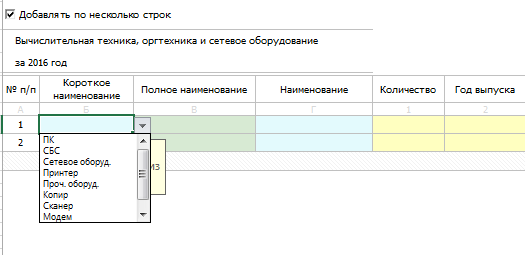 Рисунок 1.1 «Выпадающий список и поля для заполнения данных» В строке ввода типа устройства и его параметров указывается: наименование оборудования; количество оборудования (если оборудование идентично по техническим характеристикам, наименованию и году выпуска, то в ячейке указывается его общее количество); технические характеристики оборудования. Технические характеристики для разных типов устройств берутся из Руководства пользователя, Технического описания этих устройств и из других источников, включая Интернет.Для определённого типа устройств, например, Принтера, необходимо поставить галочку в столбце «Color», если принтер цветной. В строке с наименованием «Проч. оборуд.» указываются характеристики только двух типов устройств: Источник бесперебойного питания (ИПБ, UPS) и Видео - проектор, персональные компьютеры типа Notebook указывается в наименовании оборудования – «ПК».Таблица сбора данных по программному обеспечению представлена на Рисунке 2 «Программное обеспечение».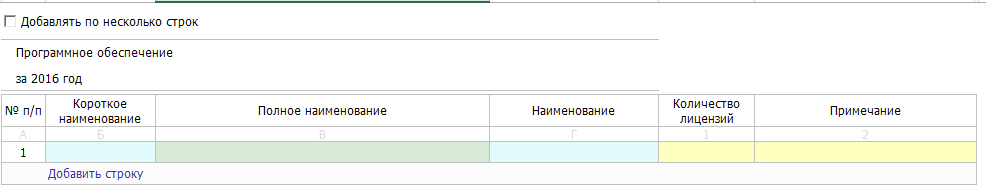 Рисунок 2 «Программное обеспечение» Ввод данных в таблицу осуществляется аналогично п.1.1. При вводе данных необходимо из выпадающего списка выбрать один из возможных видов программного обеспечения и ввести наименование ПО и количество лицензий (см. Рисунок 2.1). Стрелками показаны: кнопка выпадающего списка; поля для заполнения данных по виду ПО: наименование, лицензия, действие (удаление).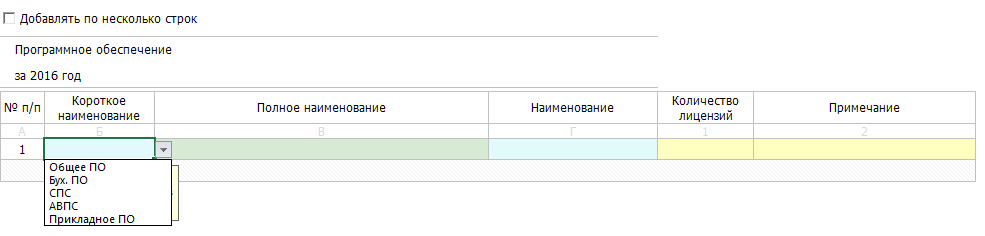 Рисунок 2.1 «Программное обеспечение»В строку с наименованием «Общее ПО» вводится название используемых в территориальном органе операционных систем и офисных программ для ПК, серверов и указывается количество лицензий на них. Причём, офисные программы и операционные системы заносятся каждая в отдельной строке. В поле «Прикладное ПО» вводится название отдельных прикладных программ и пакетов прикладных программ, предназначенных для решения различных задач и рассчитанных на непосредственное взаимодействие с пользователем. Например: Cisco VPN Client; VipNet; АИС "Кадры"; the "Bat" и т.д. В случае отсутствия лицензий на ПО, ячейка «Лицензия» не заполняется.Занесение данных (технических характеристик) в таблицу «Вычислительная техника, оргтехника и сетевое оборудование» формы №12а осуществляется в столбцы, соответствующие параметрам указанного в наименовании типа оборудования. В поле «Комментарии» указывается дополнительная информация, описывающая тип оборудования или вид программного обеспечения, например «*HP LaserJet 3950 (МФУ) включает в себя принтер, копир и сканер».15. Методические рекомендации по заполнению формы № 13 «Отчет
о работе антимонопольных органов по адвокатированию конкуренции»Отчет по форме № 13 представляют территориальные органы.Периодичность представления отчетов - годовая (за период с 1 января
по 31 декабря).Сбор данных в подсистеме «ЕИАС-Мониторинг» по форме № 13 реализуется с помощью шаблона FAS.STAT.FORM.13.Общая упоминаемость территориальных органов в СМИ.Общая упоминаемость – общее число упоминаний территориального органа в СМИ по данным информационно-аналитической системы «Интегрум» (далее – ИАС «Интегрум») за отчетный год без учета количества публикаций на официальных сайтах органов власти и органов местного самоуправления.Управление общественных связей проводит не позднее 1 февраля года, следующего за отчетным, контрольное измерение общей упоминаемости по каждому территориальному органу. В случае, если разница между представленными территориальным органом сведениями и контрольными измерениями не превышает 5%, для дальнейшего расчета используется больший результат. В случае, если данные территориального органа превышают данные контрольного измерения более чем на 5%, такие данные должны быть подтверждены территориальным органом путем предоставления в электронном виде перечня публикаций с указанием даты публикации материала, названия публикации, автора (если применимо), названия СМИ и гиперссылку на страницу с публикацией. Управление общественных связей оставляет за собой право не учитывать материалы без прямых гиперссылок, а также материалы, гиперссылки на которые содержат ошибки.Расчет общего количества упоминаний территориального органа в СМИ за отчетный период осуществляется в ИАС «Интегрум» двумя способами. Для дальнейшего расчета используется больший результат, в случае если уровень «шума» при подсчете данным способом не превышает 40%.через «Архив СМИ» в первом поле поиска по ключевому слову: наименование территориального органа в кавычках. Например, «Архангельское УФАС России» или «Архангельское управление ФАС России» или «Управление ФАС России по Архангельской области».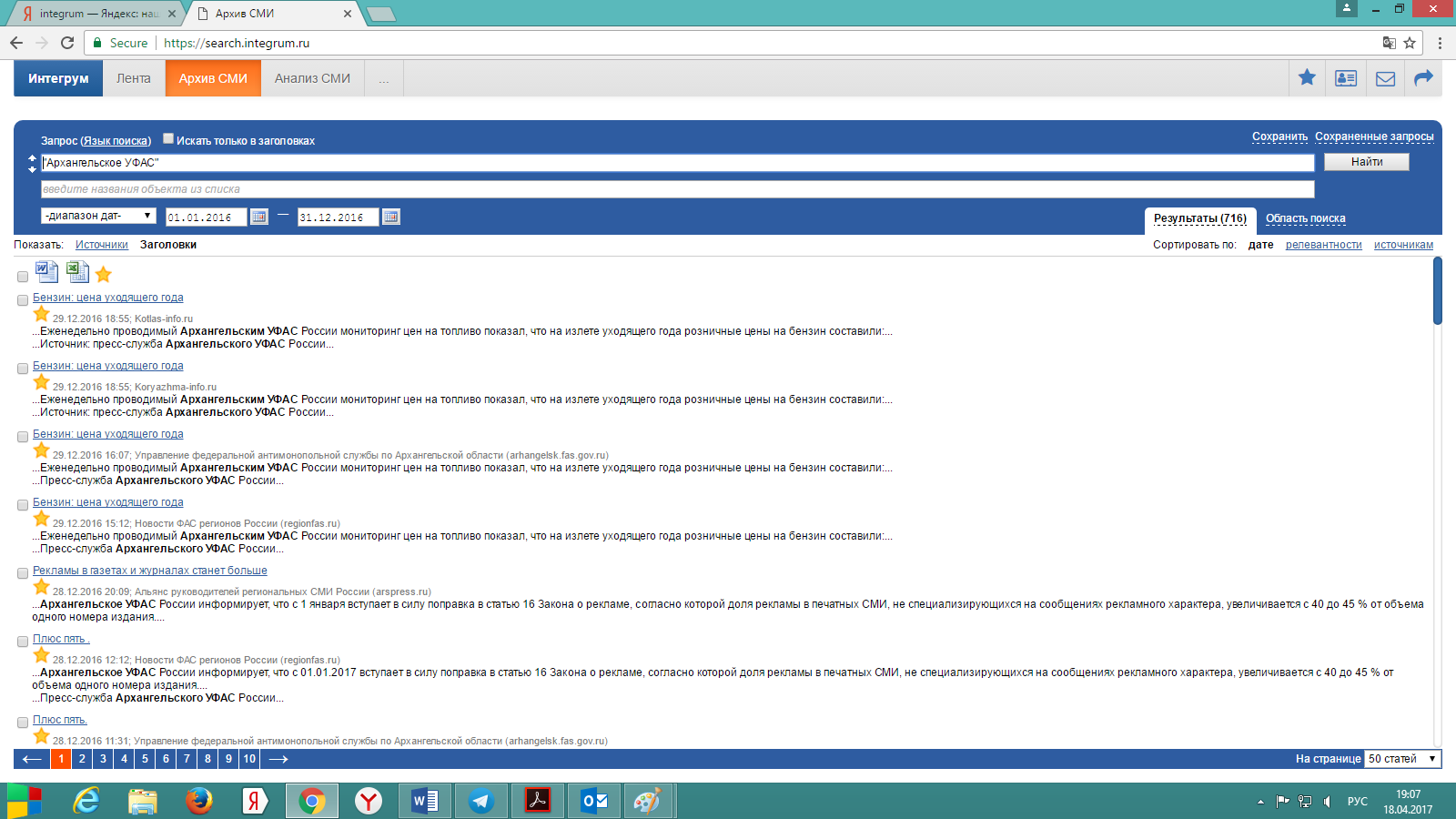 через Архив СМИ по объекту – в этом случае база данных сама предлагает выбрать объект (территориальный орган). Необходимо поставить напротив объекта галочку и нажать кнопку «Выбрать».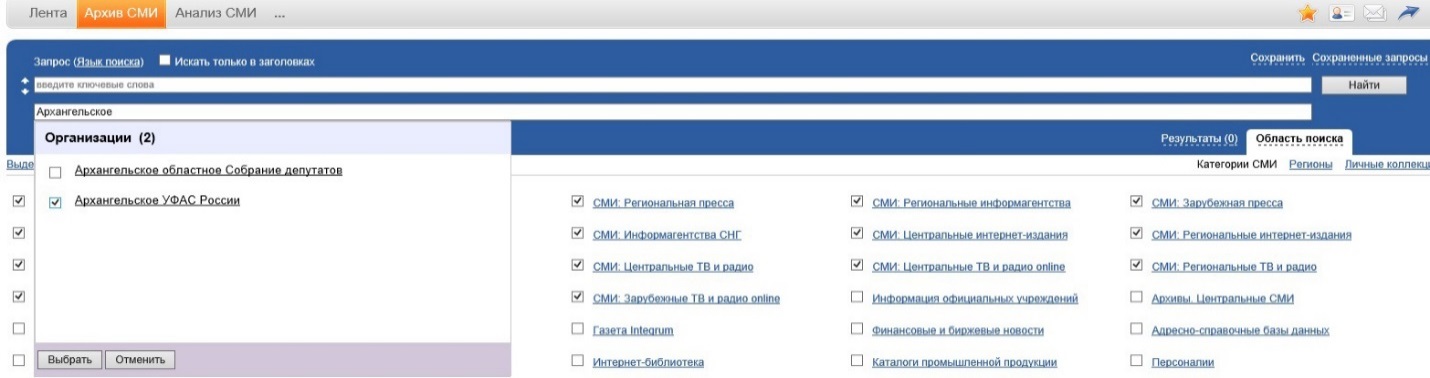 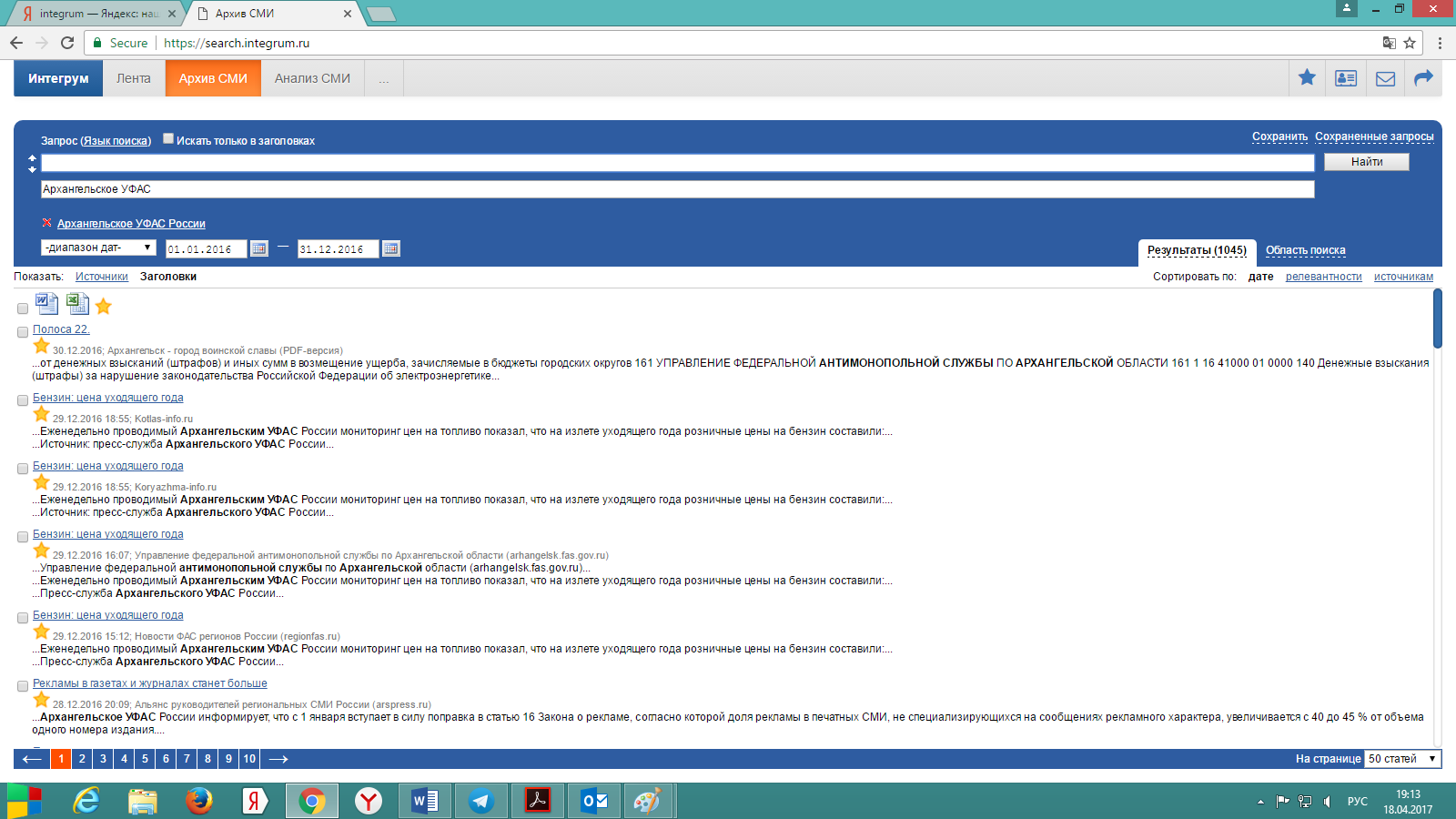 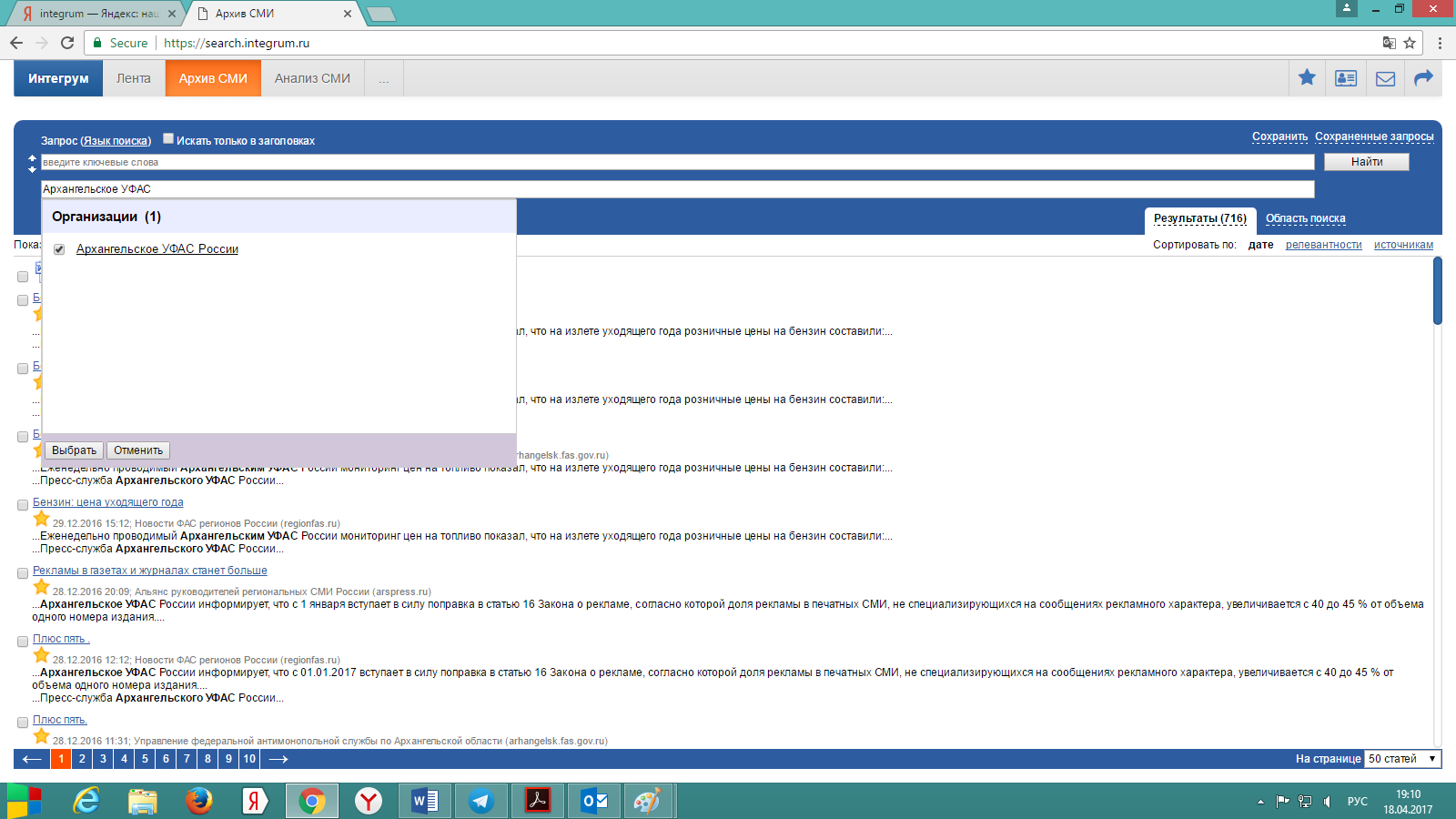 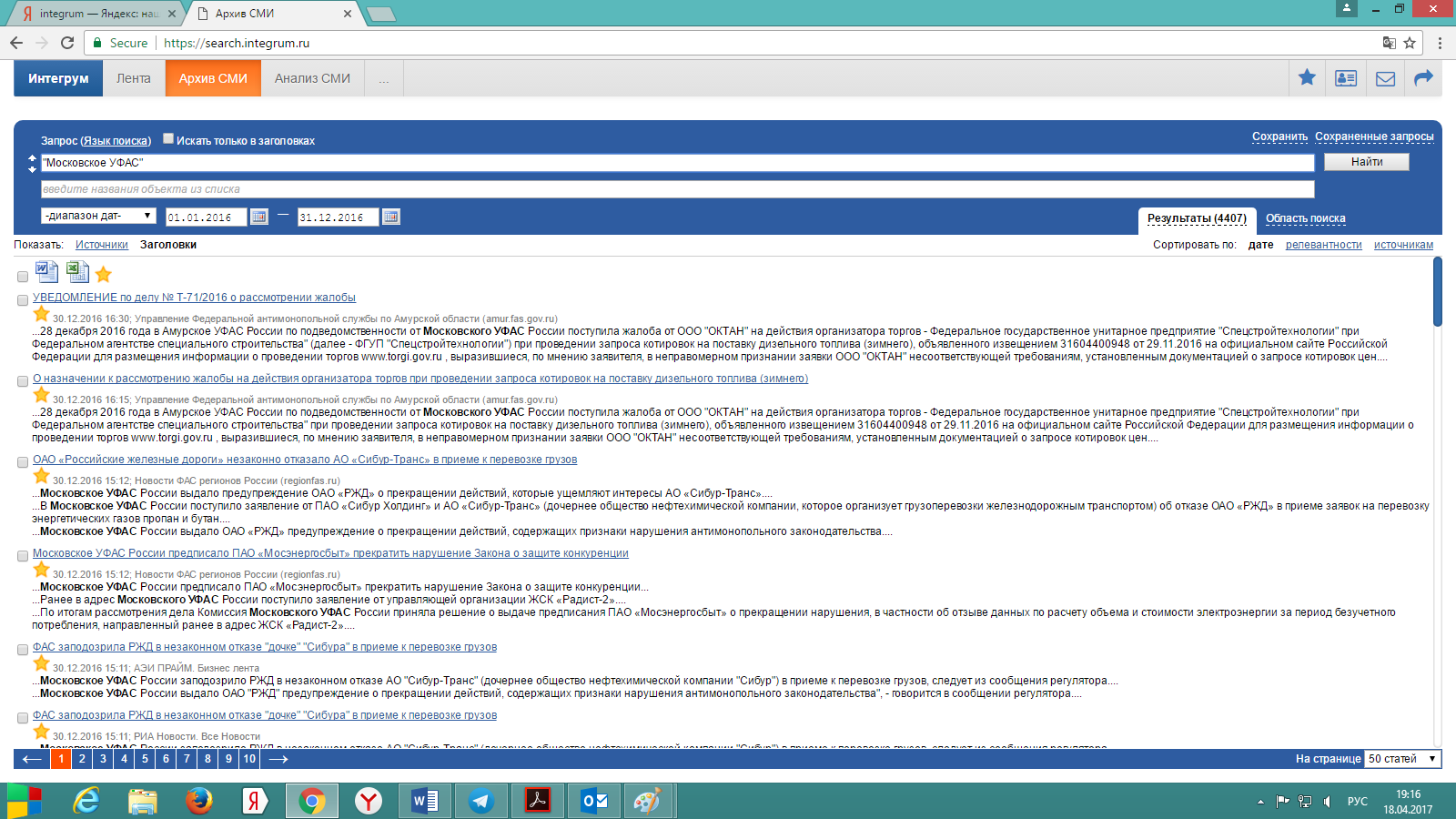 При этом также необходимо оценивать уровень поискового «шума» – количество публикаций, которые не относятся к деятельности территориального органа. Уровень шума измеряется путем ручной проверки первых 200 результатов поиска. Если выявленный показатель «шума» превышает 40%, то данные поиска этим способом не учитываются. Управление общественных связей вправе применять уточненные поисковые запросы для снижения уровня «шума» в результатах. Приниматься будут те данные, которые наиболее полно отражают количество публикаций о деятельности территориального органа при наименьшем показателе «шума».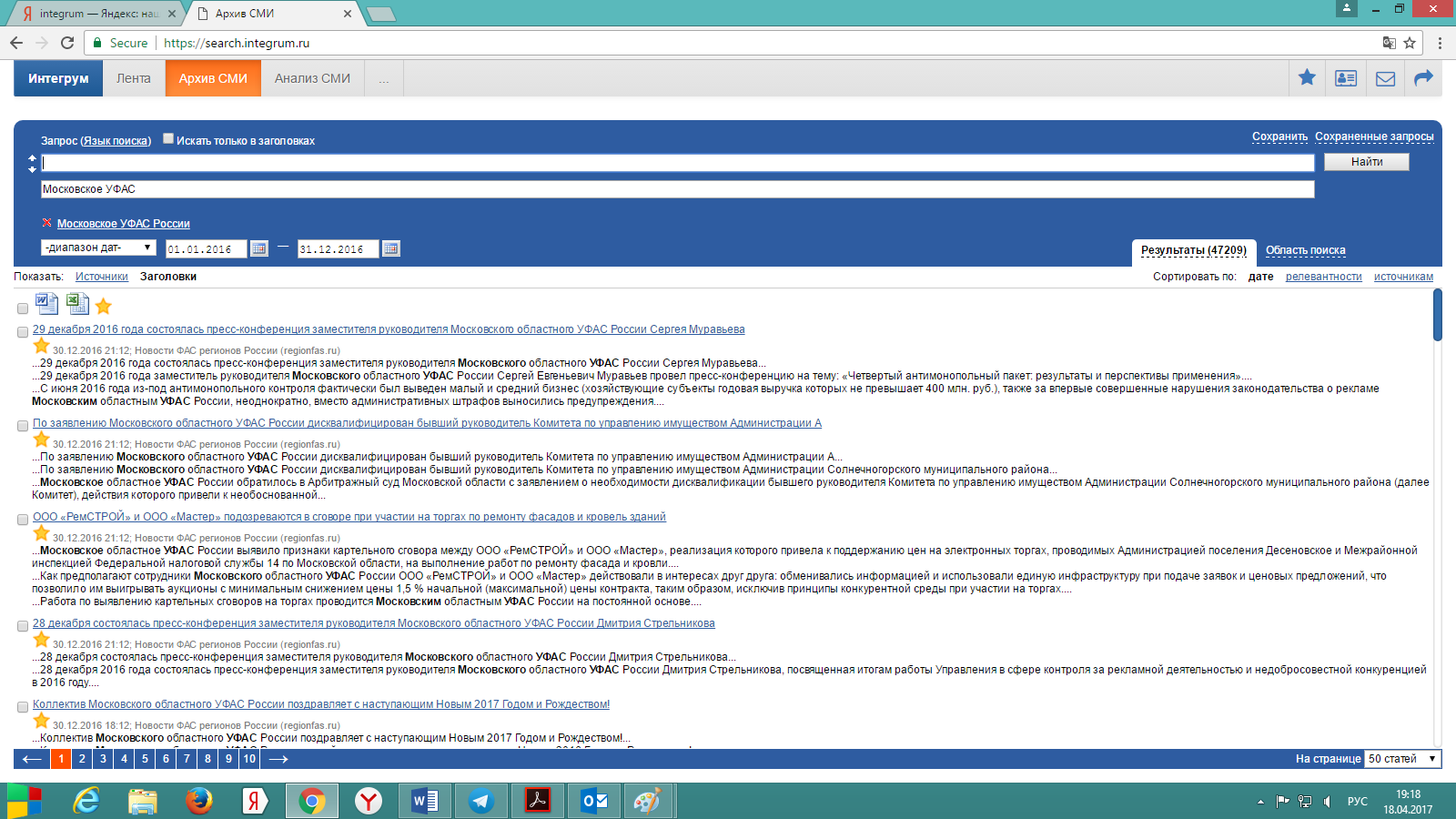 В форме № 13 в пункте 01 необходимо указать общее количество материалов о деятельности территориального органа, которые вышли в печатных и Интернет СМИ, радиоэфирах как региональных, так и центральных за отчетный год. При заполнении этого пункта следует ориентироваться на собственные данные территориального органа, не используя данные пресс-службы ФАС России.Количество телепрограммТелепрограмма – вышедшая в телевизионный эфир передача, в рамках которой представитель территориального органа выступил в качестве главного героя, ведущего эксперта или гостя, и давал официальные заявления или комментарии общей продолжительностью более двух минут. В форме №13 в пункте 02 необходимо указать общее количество телепрограмм, вышедших в эфир за отчетный период.Данные показатели должны быть подтверждены по запросу Управления общественных связей прямыми гиперссылками на выпуски телепрограмм, размещенных в официальном аккаунте территориального органа в видеохостинге «Youtube» или на официальном сайте территориального органа в разделе «УФАС в СМИ».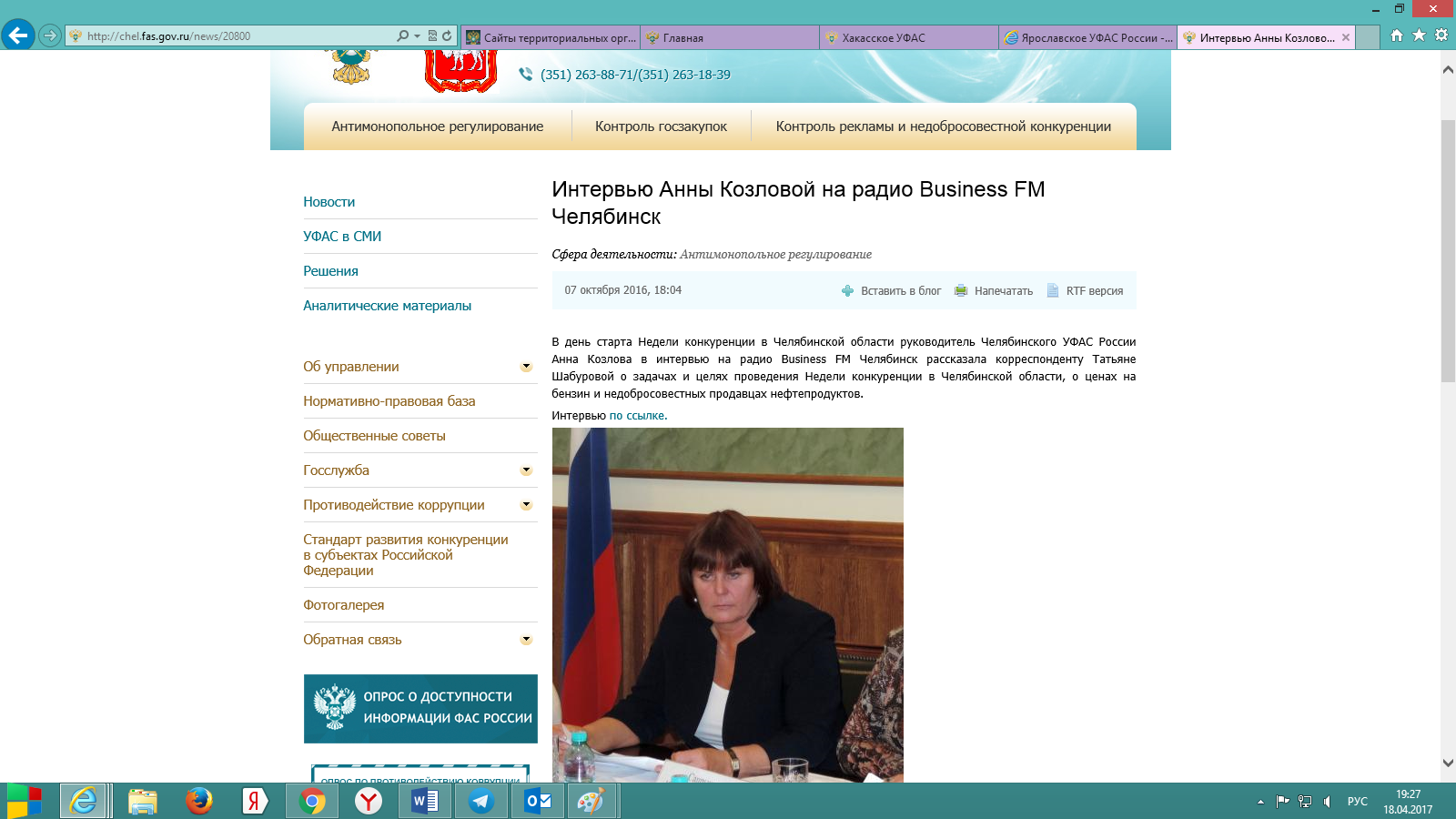 Обращаем внимание, что при подсчете КПЭ территориальных органов будут учитываться только уникальные передачи, без учета количества повторов их показа. Например, если представитель территориального органа дал интервью телеканалу, и оно несколько раз транслировалось в эфире в разное время, то будет учитываться только одно интервью, а не количество раз, которое оно выдавалось в эфир.Управление общественных связей оставляет за собой право не учитывать материалы без прямых гиперссылок, а также материалы, гиперссылки на которые содержат ошибки.Количество телесюжетовТелесюжет – вышедший в телевизионный эфир новостной сюжет, репортаж или иной видеоматериал на любом из телеканалов, в подготовке которого принимал участие представитель территориального органа. Данный показатель учитывает сюжеты в рамках которых представитель территориального органа делал официальные заявления и давал комментарии, продолжительностью менее двух минут. В форме №13 в пункте 03 необходимо указать общее количество телесюжетов, вышедших в эфир за отчетный период.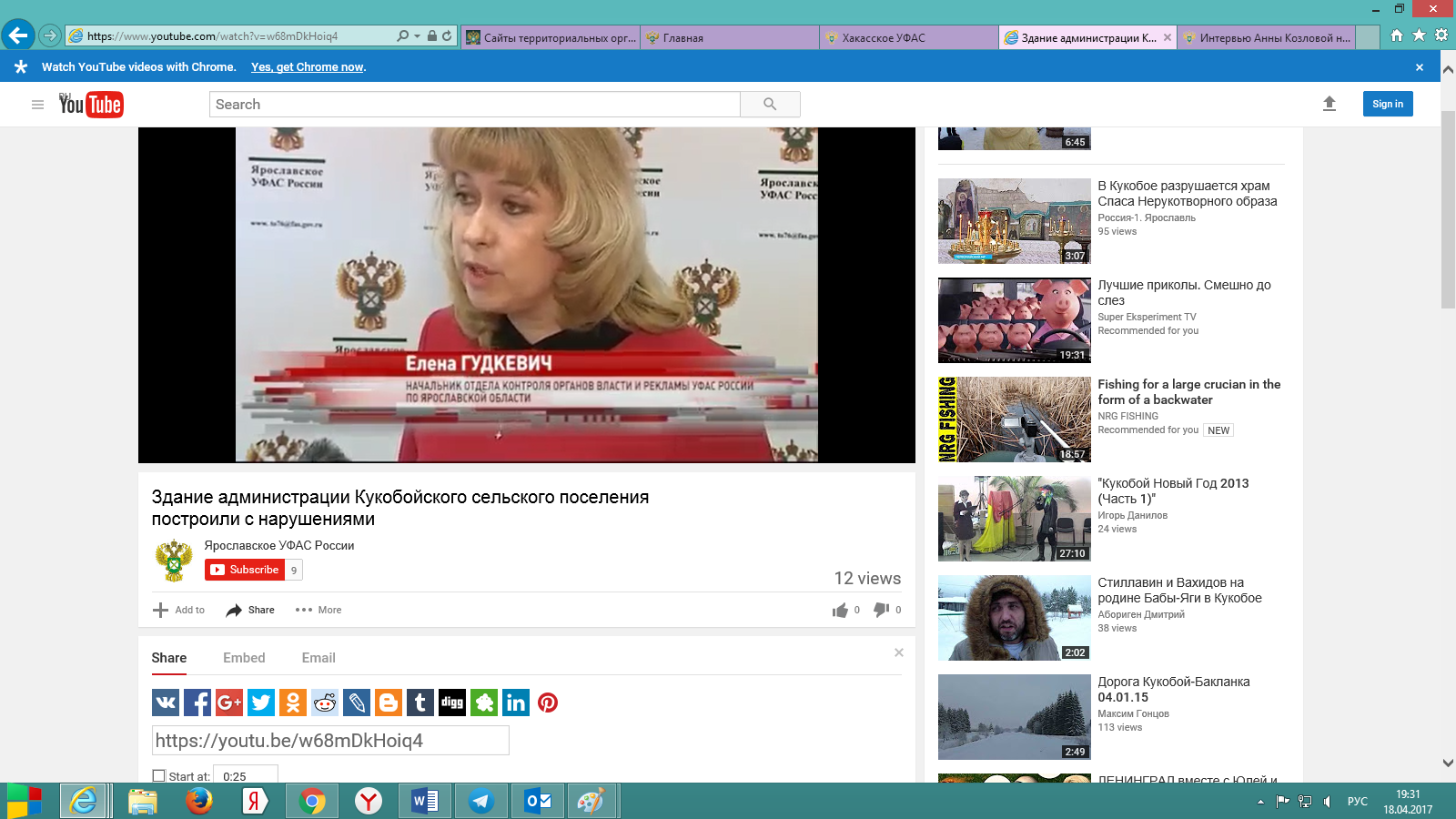 Данные показатели должны быть подтверждены по запросу Управления общественных связей прямыми гиперссылками на выпуски телесюжетов, размещенных в официальном аккаунте территориального органа в видеохостинге «Youtube» или на официальном сайте территориального органа в разделе «УФАС в СМИ» или предоставлением перечня таких выступлений в электронном виде с указанием даты выхода в эфир ТВ-сюжета, темы ТВ-сюжета, названия СМИ.Обращаем внимание, что при подсчете КПЭ территориальных органов будут учитываться только уникальные телесюжеты, без учета количества повторов их показа. Например, если представитель территориального органа принял участие в подготовке телесюжета, и оно несколько раз транслировалось в эфире в разное время, то будет учитываться только один телесюжет, а не количество раз, которое он был выдан в эфир.Управление общественных связей оставляет за собой право не учитывать материалы без прямых гиперссылок, а также материалы, гиперссылки на которые содержат ошибки.Количество интервьюИнтервью – публикация в печатном или электронном СМИ, а также аудиозапись радиопрограммы, представленная в форме разговора журналиста с представителем территориального органа на темы, связанные с деятельностью территориального органа, объемом не менее 1500 знаков (с пробелами) или продолжительностью не менее 3-х минут.В форме 13 в строке 04 необходимо указать общее количество интервью, опубликованных СМИ (за исключением телевизионных интервью, которые учитываются в строке 02 «Количество телепрограмм») в отчетный период.Данные показатели должны быть подтверждены по запросу Управления общественных связей гиперссылками на тексты интервью или аудиозапись радиоэфира, размещенные на официальном сайте территориального органа в разделе «УФАС в СМИ».Дата размещения такого интервью на сайте территориального органа должна быть хронологически связана с датой выхода интервью в эфир или с датой печати. Интервью, размещенные на сайте территориального органа по истечению отчетного периода, учитываться не будут.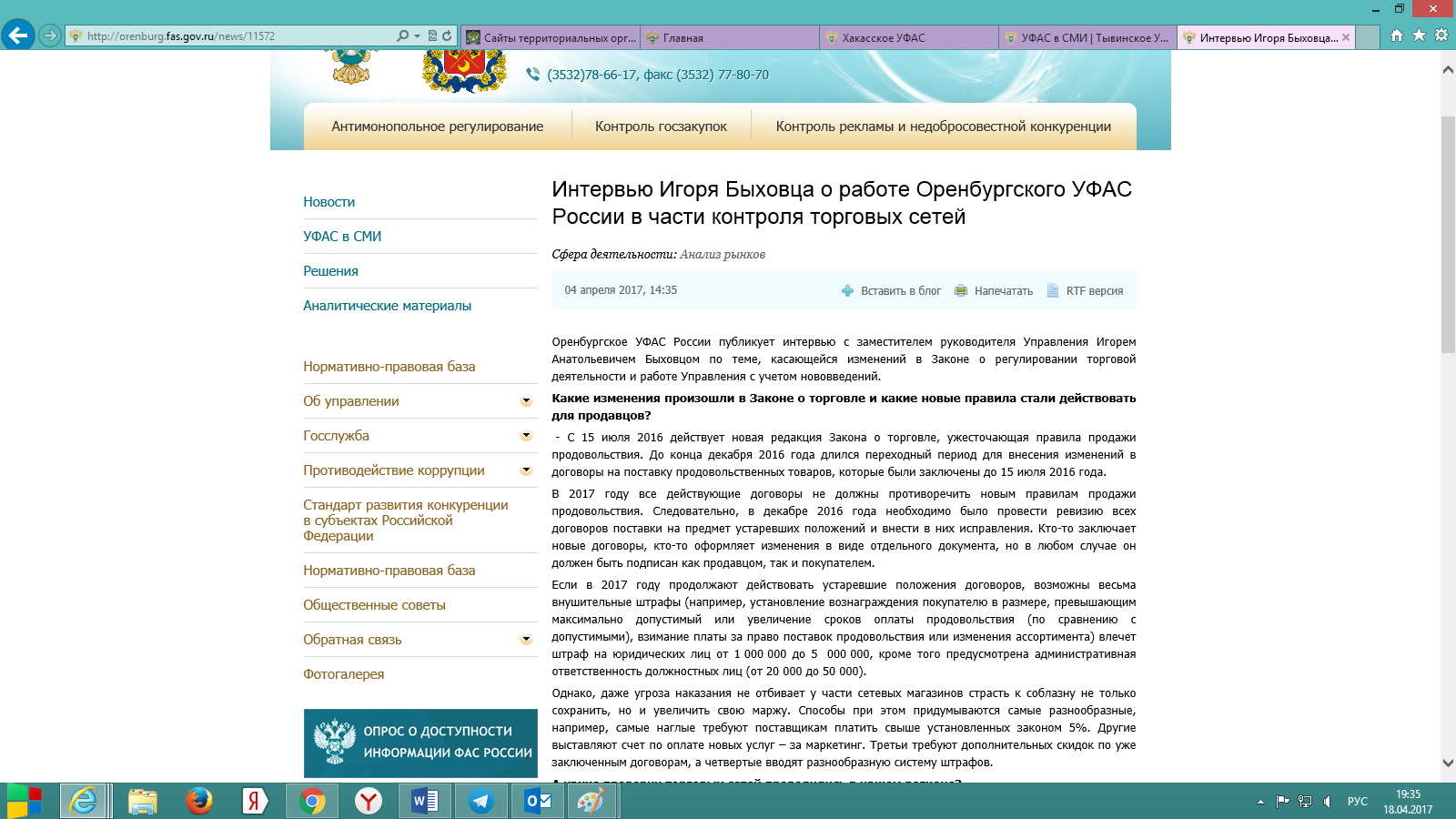 Данный показатель не учитывает материалы с отдельными цитатами и записями представителя территориального органа, включёнными в публикацию или радиопрограмму без непосредственного участия представителя территориального органа, например:«Нижегородское УФАС России сообщает о росте цен на топливоКак сообщает пресс-служба Нижегородского УФАС России, в Нижегородской области средняя розничная цена на топливо установилась на следующем уровне:Средняя стоимость бензина АИ-92 в Нижегородской области по состоянию на 11 февраля составила 29,24 рублей за литр.Согласно сообщению, по состоянию на 14 января средняя цена на это же топливо была 28,97 рублей за литр.Средняя цена на бензин АИ-95 в феврале - 32,11 рублей за литр, на дизельное топливо - 33,39 рублей за литр. Для сравнения: в январе - 31,76 рублей и 32,06 рублей за литр соответственно.«Проведя мониторинг остатков нефтепродуктов на нефтебазах области, Нижегородское УФАС России пришло к выводу, что объем нефтепродуктов в настоящее время остается на необходимом для обеспечения нужд региона уровне. Предпосылок для возникновения дефицита моторного топлива на территории области не наблюдается», - говорится в пресс-релизе.Управление общественных связей оставляет за собой право не учитывать материалы без прямых гиперссылок, а также материалы, гиперссылки на которые содержат ошибки.Количество пресс-конференций и брифинговПресс-конференция и брифинг – мероприятие для сотрудников СМИ, в рамках которого представитель территориального органа делает публичные заявления и/или отвечает на вопросы, касающиеся деятельности территориального органа. Под пресс-конференцией или брифингом подразумевается заранее запланированная и анонсированная на сайте территориального органа встреча с представителями СМИ, посвященная определенной теме, в ходе которой представитель территориального органа озвучивает позицию ведомства по тому или иному вопросу и отвечает на имеющиеся вопросы журналистов. Место проведения пресс-конференции и брифинга не имеет значения – может использоваться как помещение территориального органа, так и любая подходящая для подобных мероприятий площадка, в том числе специально организованная в ходе проведения публичных мероприятий, с участием не менее трех представителей СМИ.В пункте 05 необходимо указывать общее количество пресс-конференций и брифингов, в которых в качестве спикеров приняли участие руководитель, заместитель руководителя территориального органа или пресс-секретарь территориального органа.Данный показатель должен быть подтвержден по запросу Управления общественных связей ссылками на анонсы пресс-конференции или брифинга на сайте территориального органа в разделе «Новости» с указанием даты, времени и места проведения пресс-конференции, темы пресс-конференции, брифинга, состава участников, контактной информации ответственного за аккредитацию СМИ сотрудника территориального органа. План мероприятий территориального органа не учитывается как анонс, т.к. по каждому мероприятию на сайте территориального органа должен быть отдельный анонс.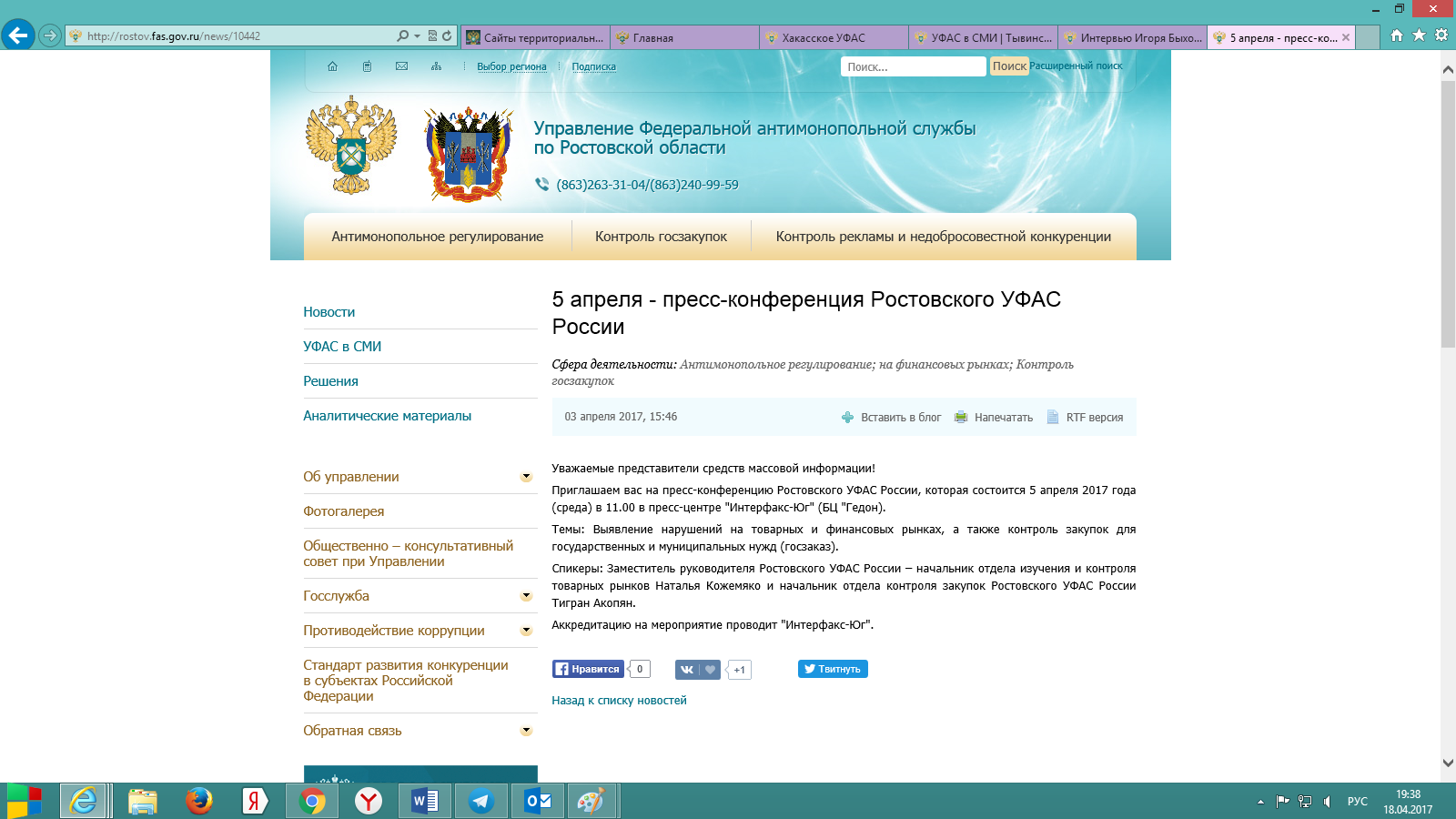 По итогам проведенной пресс-конференции или брифинга, территориального органа должен подготовить отчет, содержащий следующую информацию: Дата и время начала мероприятия;Место проведения;Участники мероприятия;Количество СМИ, участвовавших в мероприятии;Количество публикаций, вышедших по итогам мероприятия;Ссылки на публикации, вышедшие по итогам мероприятия и опубликованные на сайте территориального органа в разделе «УФАС в СМИ». Отчеты о проведенных пресс-конференциях и брифингах предоставляются по запросу Управления общественных связей. Управление общественных связей оставляет за собой право не учитывать мероприятия, по которым не предоставлен надлежащий отчет.Ведение аккаунта в социальной сетиПри расчете значения показателя учитывается количество подписчиков аккаунта в социальной сети и показатель вовлеченности подписчиков аккаунта в социальной сети на конец отчетного периода.Показатель «Ведение аккаунта в социальной сети» рассчитывается по формуле: L*F*100 или L*F*20 для аккаунта Instagram), гдеL – общее количество подписчиков (участников, друзей) у официального аккаунта территориального органа, выбранного для включения в отчет, на последнюю дату отчетного периода.F – итоговый показатель вовлеченности аудитории официального аккаунта территориального органа, рассчитываемый на основе данных об общем количестве пользовательских реакций на публикации, количестве публикаций и размере аудитории.Уровень вовлеченности аудитории (F) за отчетный период рассчитывается по следующей формуле:Ведение официального блога/аккаунта территориального органа в социальных сетях засчитывается при условии наличия прямой ссылки на этот аккаунт на сайте территориального органа. Для включения в рейтинг аккаунта, территориальному органу необходимо не позднее 15 января отчетного года направить в Управление общественных связей информацию о том, какой аккаунт предлагается для оценки. Для оценки необходимо выбрать только один из официальных блогов/аккаунтов территориального органа в социальной сети VK, facebook или Instagram. Для оценки аккаунта территориального органа в Instagram обязательным условием является публикация фотографий о деятельности ФАС России, наличие развернутого описания фотографии с несколькими хэштэгами.Управление общественных связей может запросить временный доступ к аккаунту для получения аналитических данных.Примерах расчет показателя «Ведение аккаунта в социальной сети»:Челябинское УФАС России (по данным аккаунта в социальной сети VK за 2016 г.):реакции («лайк») - 40комментарии - 2повторные публикации («репост») - 10публикации - 34подписчики – 247F = (40+2+10)/34*100% = 0,6% 247F*L = 0,006 * 247 * 100 = 148Итого 148 балловИнгушское УФАС России(по данным аккаунта в социальной сети Instagram за 2016 год):реакции («лайк») - 1897комментарии - 35повторные публикации («отметок фотографии») - 5публикации - 124подписчики – 154F = (35+1897+5)/124*100% = 10,14% 154F*L = 0,10 * 154 * 20 = 308Итого 308 баллов.Публикация данных в форме открытых данных Открытые данные – информация, размещенная в сети «Интернет» в виде систематизированных данных, организованных в формате, обеспечивающем ее автоматическую обработку без предварительного изменения человеком, в целях неоднократного, свободного и бесплатного использования.При расчете значения критерия «Публикация данных в форме открытых данных» учитывается количество опубликованных на официальном сайте территориального органа наборов данных в форме открытых данных в соответствии распоряжением Правительства Российской Федерации от 10 июля 2013 года № 1187-р «О перечнях общедоступной информации, размещаемой в информационно-телекоммуникационной сети «Интернет» в форме открытых данных», в том числе:Наименование территориального органа. Сведения о местах нахождения территориального органа (наименование, режим работы) с указанием координатПлан проведения проверок юридических лиц и индивидуальных предпринимателей на очередной год.Статистическая информация по результатам проведенных плановых и внеплановых проверок. Сведения о вакантных должностях государственной гражданской службы, имеющихся в территориальном органе.Перечень сообщений, опубликованных в разделе «Новости». Публикация данных в формате открытых данных на официальном сайте территориального органа должна осуществляться в соответствии с Методическими рекомендациями по публикации открытых данных государственными органами и органами местного самоуправления, утвержденными протоколом заседания Правительственной комиссии по координации деятельности Открытого Правительства от 29 мая 2014 года № 4 (http://opendata.gosmonitor.ru/standard или http://data.gov.ru/metodicheskie-rekomendacii-po-publikacii-otkrytyh-dannyh-versiya-30).За публикацию каждого набора открытых данных и поддержание его в актуальном состоянии территориальному органу присваивается 15 баллов. В форме 13 в пункте 08 необходимо указывать общее количество наборов данных в форме открытых данных в отчетный период.Для консультации по вопросам заполнения Формы № 13 можно обратиться к начальнику отдела информационных проектов Управления общественных связей – Черновой Марии Сергеевне (тел. 088-524, chery@fas.gov.ru).Для консультации по вопросам публикации данных в формате открытых данных на официальном сайте территориального органа можно обратиться к начальнику отдела администрирования информационных систем Управления развития и эксплуатации инфраструктуры ФБУ ИТЦ – Глухову Илье Борисовичу (тел. 097-279, gluhov@fas.gov.ru).16. Методические рекомендации по заполнению формы № 14 «Отчет
о работе по выявлению нарушений антимонопольного законодательства
в рамках соблюдения требований Федерального закона «Об основах государственного регулирования торговой деятельности в Российской Федерации»Отчет по форме № 14 представляют территориальные органы и соответствующее структурное подразделение центрального аппарата.Периодичность представления отчетов – полугодовая (за период с 1 января по 30 июня) и годовая (за период с 1 января по 31 декабря).Сбор данных в подсистеме «ЕИАС-Мониторинг» по форме № 14 реализуется с помощью шаблона FAS.STAT.FORM.14, в которой собираются данные по статьям 13, 14, 15 Закона о торговле.В форме № 14 указываются показатели, отражающие действия антимонопольного органа по пресечению нарушений статей 13, 14, 15 Закона о торговле.В форму № 14 включаются только показатели, относящиеся к заявлениям, возбужденным делам, по которым на конец отчетного периода антимонопольным органом приняты окончательные решения (для исключения повторного счета по делам, переходящим из отчетного периода в следующий).Рассмотренные в предыдущем периоде заявления и возбужденные в предыдущем периоде дела, решения по которым приняты в отчетном периоде, включаются в отчет за текущий период.Показатель «Итого» (графы с 1 по 17) равняется сумме показателей по каждой статье (сумма строк 1, 2, 3, 4).Работа с заявлениями отражается в графах 1, 2, 3, 4.В графе 1 указывается общее количество заявлений, по которым приняты решения антимонопольного органа в виде: нарушение «устранено до возбуждения дела» или «после рассмотрения отказано в возбуждении» дела, или «возбуждено дело». При этом в графу 1 не включаются заявления, по которым возбуждены дела, но окончательных решений в отчетном периоде по ним не вынесено. Такие заявления включаются в отчет в следующем отчетном периоде после принятия окончательного решения по результатам рассмотрения возбужденного дела.Заявления, переданные по принадлежности на рассмотрение другому территориальному органу или центральному аппарату, в графе 1 не указываются.В графе 2 указывается количество заявлений, по которым нарушения устранены в отчетном периоде до возбуждения дела. Если нарушение антимонопольного законодательства устранено до возбуждения дела в рамках установленных сроков рассмотрения заявлений в следующем за отчетным периоде, то и заявление, и факт устранения нарушения учитываются в том периоде, когда это нарушение устранено.В графе 3 указывается количество заявлений, по которым после рассмотрения приняты решения: «после рассмотрения отказано в возбуждении» дела о нарушении антимонопольного законодательства в связи с отсутствием признаков его нарушения.В графе 4 указывается количество дел, возбужденных на основании поступивших заявлений, по которым в отчетном периоде приняты окончательные решения в виде «прекращение производства по делу» или «о наличии нарушения». Проверочное соотношение: гр. 1 = гр. 2 + гр. 3 + гр. 4.Проверочное соотношение не сохраняется, если количество рассмотренных заявлений не соответствует количеству возбужденных по ним дел (например: по 1 заявлению возбуждено 2 дела; по 2-м и более заявлениям возбуждено 1 дело). В этом случае необходимо в форме сбора отчетности на листе «Комментарии» указать (по каждому случаю в отдельности) - сколько заявлений проходит по одному делу или, наоборот, сколько дел возбуждено по одному заявлению.В графе 5 указывается количество нарушений, устраненных в процессе проведения проверок до возбуждения дела.В графе 6 указывается количество дел, возбужденных по инициативе антимонопольного органа, в том числе в результате проведения соответствующих проверок, по которым в отчетном периоде приняты окончательные решения в виде: «прекращение производства по делу» или «о наличии нарушения». Дела, возбужденные по инициативе антимонопольного органа, в случае, если в отчетном периоде решения указанного вида по ним не приняты, учитываются в следующем отчетном периоде.В графе 7 указывается общее количество дел, возбужденных антимонопольным органом по заявлениям, в инициативном порядке, по передаче из других антимонопольных органов или по поручению центрального аппарата, по которым в отчетном периоде принято окончательное решение в виде: «прекращение производства по делу» или «о наличии нарушения».Возбужденные дела, переданные на рассмотрение другого территориального органа или центрального аппарата, в графе 7 не указываются.Проверочное соотношение для количества возбужденных и учитываемых в отчетном периоде дел: гр. 7 = гр. 4 + гр. 6.Поскольку в форме № 1 учитываются только те дела, по которым приняты окончательные решения, количество возбужденных дел равно количеству принятых решений о наличии нарушения антимонопольного законодательства и о прекращении производства по делу в связи с отсутствием факта нарушения:гр. 7 = гр. 8 + гр.9.В графе 8 указывается количество дел, по которым в соответствии пунктом 2 части 1 статьи 48 Закона «О защите конкуренции» принято решение о прекращении производства по делу в связи с отсутствием факта нарушения антимонопольного законодательства.В графе 9 указывается количество принятых в отчетном периоде в соответствии с пунктом 1 части 1 статьи 48 и со статьей 49 Закона «О защите конкуренции» решений о наличии нарушения антимонопольного законодательства, включая решения с выводом о подаче иска в суд.В графе 10 указывается количество принятых решений о наличии нарушения в отчетном периоде без выдачи предписания.В графе 11 указывается количество принятых в отчетном периоде решений о наличии нарушения антимонопольного законодательства с выводом о подаче иска в суд.В графе 12 по статьям 14, 15 Закона о торговле указывается количество исков, поданных антимонопольным органом в суд без возбуждения дела.Выданные предписания и стадии их исполнения учитываются в графах 13, 14, 15, 16, 17.В графе 13 указывается количество предписаний, выданных в отчетном периоде по результатам рассмотренных дел.Проверочное соотношение для предписаний, выданных в отчетном периоде: гр. 13 = гр. 15 + гр. 16 + гр. 17.В графе 14 указывается количество предписаний, выданных в периоды, предшествующие отчетному году, но исполненных в отчетном периоде в установленный в предписании срок, а также предписаний, которые не были исполнены в сроки, предшествующие отчетному периоду, по причине их обжалования в арбитражный суд и которые при этом оставлены судом в силе в отчетном периоде.В графе 15 указывается количество предписаний, выданных и исполненных в отчетном периоде в установленный в предписании срок.В графе 16 указывается количество предписаний, выданных в отчетном периоде и находящихся в стадии исполнения, то есть срок исполнения которых не истек, в том числе исполнение которых приостановлено в связи с подачей заявления в суд или арбитражный суд.В графе 17 указывается количество неисполненных предписаний по принятым в отчетном периоде решениям, срок исполнения которых установлен в рамках отчетного периода и истек.17. Методические рекомендации по заполнению формы № 14а «Отчет
о прохождении решений антимонопольных органов через судебные инстанции в случае их обжалования по фактам нарушения Закона
о торговле»Отчет по форме № 14а представляют территориальные органы и Правовое управление. Сбор данных по форме № 14а осуществляется аналогично сбору данных по форме № 2 «Отчет о прохождении решений антимонопольных органов через судебные инстанции в случае их обжалования».Периодичность представления отчета – полугодовая (за период с 1 января по 30 июня) и годовая (за период с 1 января по 31 декабря).Ввод данных в подсистеме «ЕИАС-Мониторинг» по форме № 14а реализуется с помощью шаблона FAS.STAT.FORM.14А по статьям 13, 14, 15 Закона о торговле.Форма № 14а является продолжением формы № 14. В форму № 14а включаются показатели, характеризующие взаимодействие антимонопольного органа с судами в случае обжалования его решений и предписаний, выданных за нарушение Закона о торговле, а также косвенно – уровень обоснованности решений антимонопольного органа по пресечению нарушений, отраженных в форме № 14.В форму № 14а включаются показатели, относящиеся к решениям антимонопольного органа о наличии нарушения законодательства о торговле, принятым в отчетном периоде, а также к решениям, принятым в предыдущие отчетные периоды, если:решение антимонопольного органа принято в отчетном периоде, обжаловано в отчетном периоде, вынесен окончательный судебный акт в отчетном периоде;решение принято и обжаловано в отчетном периоде, окончательный судебный акт не вынесен (в стадии обжалования);решение принято и обжаловано в предыдущих отчетных периодах, окончательный судебный акт вынесен в отчетном периоде;решение принято в предыдущих отчетных периодах, обжаловано в отчетном периоде, окончательный судебный акт принят в отчетном периоде.Окончательным судебным актом считается акт, после принятия которого рассматриваемое решение дальнейшему обжалованию не подлежит, т.е. процесс судебного обжалования завершен.В графе 1 указывается количество решений о наличии нарушения законодательства о торговле, принятых антимонопольным органом в отчетном периоде. Показатели графы 1 формы № 14а должны равняться показателям графы 9 формы № 14.В графе 2 указывается количество решений антимонопольного органа, принятых в предыдущие отчетные периоды и обжалованных в отчетном периоде.В графе 3 указывается количество решений, принятых антимонопольным органом в отчетном периоде и обжалованных в суд в том же периоде.В графе 4 указывается количество решений, принятых антимонопольным органом в предыдущие отчетные периоды, обжалованных в предыдущие периоды либо в отчетном периоде и признанных судом законными в полном объеме (процесс судебного обжалования завершен) в отчетном периоде.В графе 5 указывается количество решений, принятых антимонопольным органом в отчетном периоде, обжалованных и признанных судом законными в полном объеме (процесс судебного обжалования завершен) в отчетном периоде. В графе 6 указывается количество решений, принятых антимонопольным органом в предыдущие отчетные периоды, обжалованных в предыдущие периоды либо в отчетном периоде и признанных судом частично недействительными (процесс судебного обжалования завершен) в отчетном периоде.В графе 7 указывается количество решений, принятых антимонопольным органом в отчетном периоде, обжалованных и признанных судом частично недействительными (процесс судебного обжалования завершен) в отчетном периоде.В графе 8 указывается количество решений, принятых антимонопольным органом в предыдущие отчетные периоды, обжалованных в предыдущие периоды либо в отчетном периоде и признанных судом полностью недействительными (процесс судебного обжалования завершен) в отчетном периоде.В графе 9 указывается количество решений, принятых антимонопольным органом в отчетном периоде, обжалованных и признанных судом полностью недействительными (процесс судебного обжалования завершен) в отчетном периоде.В графе 10 указывается количество решений антимонопольного органа, принятых в предыдущие отчетные периоды, которые обжалованы в отчетном периоде в суд и на конец отчетного периода находятся в стадии судебного разбирательства. Решения антимонопольного органа, которые в предыдущем периоде находились в стадии судебного обжалования и по которым в отчетном периоде окончательные судебные решения не приняты (продолжают находиться в стадии судебного обжалования), в графе 10 не учитываются. Данные решения следует включить в форму только после принятия по ним окончательного судебного акта.В графе 11 указывается количество решений антимонопольного органа, принятых в отчетном периоде, обжалованных в суд в том же периоде и находящихся в стадии судебного разбирательства в одной из судебных инстанций.Проверочное соотношение: гр. 3 = гр. 5 + гр. 7 + гр. 9 + гр. 11.18. Методические рекомендации по заполнению формы № 15 «Отчет
о результатах рассмотрения жалоб на исполнение административных регламентов исполнения государственных функций / услуг ФАС России»Отчет по форме № 15 представляют территориальные органы и все отраслевые структурные подразделения центрального аппарата, указанные в пунктах 4.1 – 4.14 Приложения № 1 к настоящему приказу.Периодичность представления отчета – полугодовая (за период с 1 января по 30 июня) и годовая (за период с 1 января по 31 декабря).Сбор данных в подсистеме «ЕИАС-Мониторинг» по форме № 15 реализуется с помощью шаблона FAS.STAT.FORM.15.В форму № 15 включаются показатели, характеризующие работу антимонопольного органа по исполнению государственных функций/услуг ФАС России. В указанной форме отражаются данные по результатам работы с обращениями граждан, обжалующих действия (бездействие) антимонопольного органа при исполнении государственных функций/услуг ФАС России, для которых утверждены административные регламенты, а также показатели, характеризующие использование антимонопольным органом мер дисциплинарной ответственности по отношению к работникам антимонопольного органа в случаях нарушений административных регламентов.В графе 1 указывается наименование утвержденного административного регламента исполнения государственной функции/услуги ФАС России.В графе 2 указываются реквизиты административного регламента ФАС России.В графы 3 – 8 включаются показатели, относящиеся к заявлениям (жалобам) о нарушении сотрудниками антимонопольного органа установленных соответствующим административным регламентом сроков или процедур исполнения государственной функции/услуги ФАС России. В форму включаются только те жалобы, решения по которым приняты в отчетном периоде.В графе 3 указывается общее количество поступивших в антимонопольный орган жалоб на нарушение установленных сроков/процедур исполнения административным регламентом функции/услуги за отчетный период. Жалобы, поступившие на территориальный орган в центральный аппарат не учитываются территориальным органом при подсчете общего количества жалоб.В графе 4 указывается количество жалоб на нарушение установленных сроков административных регламентов ФАС России за отчетный период.В графе 5 указывается количество жалоб на нарушение установленных процедур административных регламентов ФАС России за отчетный период.В графе 6 указывается количество жалоб, признанных по результатам рассмотрения необоснованными.В графе 7 указывается количество жалоб, по результатам рассмотрения которых установлено нарушение сроков административных регламентов ФАС России.В графе 8 указывается количество жалоб, по результатам рассмотрения которых установлено нарушение процедур административных регламентов ФАС России.В графе 9 указывается количество случаев привлечения к дисциплинарной ответственности сотрудников антимонопольного органа в отчетном периоде за нарушения установленных сроков/процедур административных регламентов ФАС России.Каждый случай привлечения работника к дисциплинарной ответственности учитывается отдельно, если один работник антимонопольного органа был привлечен к дисциплинарной ответственности несколько раз за отчетный период, то необходимо учесть все такие случаи. Характер мер привлечения к дисциплинарной ответственности отдельно не учитывается.В форму № 15 включаются показатели, относящиеся к случаям привлечения к дисциплинарной ответственности, решения о которых приняты в отчетный период, вне зависимости от того, когда было совершено деяние, послужившее основанием для применения по отношению к сотруднику антимонопольного органа мер дисциплинарной ответственности.Все случаи привлечения к дисциплинарной ответственности должны быть описаны в форме сбора отчетности FAS.STAT.FORM.15 в листе «Комментарии».В таблицу 1 «Отчет о результатах обжалования решений антимонопольного органа в судебном порядке по причине нарушения сроков/процедур административных регламентов по исполнению государственных функций/ услуг ФАС России» включаются показатели, отражающие количество судебных исков к антимонопольному органу, обжалующих решения антимонопольного органа по причине нарушения сроков/процедур административных регламентов ФАС России, если соблюдаются следующие условия:- решение антимонопольного органа принято в отчетном периоде, обжаловано в отчетном периоде, вынесен окончательный судебный акт в отчетном периоде;- решение принято и обжаловано в отчетном периоде, окончательный судебный акт не вынесен (в стадии обжалования);- решение принято и обжаловано в предыдущих отчетных периодах, окончательный судебный акт вынесен в отчетном периоде;- решение принято в предыдущих отчетных периодах, обжаловано в отчетном периоде, окончательный судебный акт принят в отчетном периоде;- решение принято и обжаловано в предыдущих отчетных периодах, окончательный судебный акт не вынесен (в стадии обжалования).Окончательным судебным актом считается акт, после принятия которого рассматриваемое решение дальнейшему обжалованию не подлежит, т.е. процесс судебного обжалования завершен.В графе 1 указывается наименование утвержденного административного регламента исполнения государственной функции/услуги ФАС России.В графе 2 указываются реквизиты административного регламента ФАС России.В графе 3 указывается общее количество исков, обжалующих решения антимонопольного органа, принятые в предыдущих и отчётном периодах, решение по которым принято в отчетном периоде либо находится в стадии судебного обжалования.В графе 4 указывается количество судебных решений в отчетном периоде частично или полностью отменяющих решения антимонопольного органа, принятые в отчетном периоде или ранее по причине нарушения сроков/процедур административных регламентов ФАС России.В графе 5 указывается количество судебных решений в отчетном периоде, вынесенных в пользу антимонопольного органа.В графе 6 указывается количество решений антимонопольного органа, которые обжалованы в отчетном периоде либо ранее в суд и находятся в стадии судебного разбирательства в отчетном периоде.19. Методические рекомендации по заполнению формы № 16 «Отчёт об участии в заседаниях арбитражного суда»Отчет по форме № 16 представляют территориальные органы ФАС России.Периодичность представления отчета – полугодовая (за период с 1 января по 30 июня) и годовая (за период с 1 января по 31 декабря).Сбор данных в подсистеме «ЕИАС-Мониторинг» по форме № 16 реализуется с помощью шаблона FAS.STAT.FORM.16.В форму № 16 включаются показатели, характеризующие работу антимонопольного органа по участию в судебных заседаниях арбитражного суда по рассмотрению дел, в которых антимонопольный орган выступает в качестве истца (заявителя) или ответчика в целях реализации функций государственного контроля (надзора).В графе 1 указывается количество заседаний арбитражного суда соответствующей инстанции в регионе нахождения территориального органа ФАС России.В графе 2 указывается количество заседаний арбитражного суда соответствующей инстанции в регионе нахождения территориального органа ФАС России, в которых приняли участие сотрудники территориального органа ФАС России по представлению собственных интересов (в т. ч. с участием сотрудников других территориальных органов ФАС России).В графе 3 указывается количество заседаний арбитражного суда соответствующей инстанции в регионе нахождения территориального органа ФАС России, в которых приняли участие сотрудники территориального органа ФАС России по представлению интересов другого территориального органа ФАС России.20. Методические рекомендации по заполнению формы № 19 «Отчёт
о работе антимонопольных органов в сфере тарифного регулирования»Отчет по форме № 19 представляют территориальные органы и отраслевые структурные подразделения центрального аппарата, указанные в пунктах 4.2 – 4.4 Приложения № 1 к настоящему приказу.Периодичность представления отчета – полугодовая (за период с 1 января по 30 июня) и годовая (за период с 1 января по 31 декабря).Ввод данных в подсистеме «ЕИАС-Мониторинг» по форме № 19 реализуется с помощью шаблона FAS.STAT.FORM.19 в разрезе по видам деятельности.В форме № 19 указываются показатели, отражающие действия антимонопольного органа по реализации полномочий в сфере регулирования тарифов в разрезе по видам деятельности:введение, изменение или прекращение государственного регулирования деятельности хозяйствующих субъектов;установление регулируемых цен (тарифов) и (или) их предельных уровней;формирование и ведение реестра субъектов естественных монополий;рассмотрение разногласий и досудебное рассмотрение споров в сфере тарифного регулирования;рассмотрение обращений о согласовании решения о назначении руководителя органа исполнительной власти в области государственного регулирования тарифов;рассмотрение обращений о согласовании решений органов исполнительной власти в области государственного регулирования тарифов;выдача предписаний по результатам мониторинга.В форму № 19 включаются только показатели, относящиеся к обращениям, заявлениям, открытым делам, по которым на конец отчетного периода антимонопольным органом приняты окончательные решения (для исключения повторного счета по делам, переходящим из отчетного периода в следующий).Рассмотренные в предыдущем периоде заявления и возбужденные в предыдущем периоде дела, решения по которым приняты в отчетном периоде, включаются в отчет за текущий период.В графе 1 указывается общее количество заявлений (жалоб, обращений), по которым приняты решения антимонопольного органа в виде: «Открыто дел: по заявлениям» либо «принято решений: Всего».При этом в графу 1 не включаются заявления, по которым возбуждены дела, но окончательных решений в отчетном периоде по ним не вынесено, а также, по которым инициирована процедура досудебного рассмотрения споров, согласования решений органов исполнительной власти и решение по которым не принято. Такие заявления включаются в отчет в следующем отчетном периоде после принятия окончательного решения по результатам рассмотрения возбужденного тарифного дела.Заявления, переданные по принадлежности на рассмотрение иному структурному подразделению центрального аппарата, в графе 1 не указываются.В графе 2 указывается количество дел, открытых по заявлениям (жалобам, обращениям) юридических лиц и органов исполнительной власти, по которым приняты решения в отчетном периоде.В графе 3 указывается количество дел, открытых по инициативе антимонопольного органа, в т. ч. в результате проведения соответствующих проверок, по которым в отчетном периоде приняты окончательные решения.В графе 4 указывается количество дел, открытых во исполнение решения суда, по которым в отчетном периоде приняты окончательные решения.В графе 5 указывается общее количество дел, открытых по заявлениям, в инициативном порядке, по передаче из других антимонопольных органов или во исполнение решения суда, по которым в отчетном периоде принято окончательное решение.Проверочное соотношение для количества возбужденных и учитываемых в отчетном периоде дел: гр. 5 = гр. 2 + гр. 3 + гр. 4.В графе 6 указывается количество дел, по которым принято решение о прекращении рассмотрения в связи с отзывом заявления, достижением соглашения между участниками спора или невозможностью осуществления регулируемой деятельности хозяйствующим субъектом.В графе 7 указывается общее количество принятых в отчетном периоде решений соответствующего вида.В графе 8 указывается количество принятых в отчетном периоде решений по делам, открытым во исполнение решения суда.В графе 9 указывается количество принятых в отчетном периоде решений об отсутствии оснований для введения/изменения/прекращения регулирования, об отказе в удовлетворении требований или отказе в согласовании решения органа исполнительной власти.В графе 10 указывается количество исполненных в отчетном периоде решений, принятых в отчетном периоде по делам о досудебном рассмотрении споров.В графе 11 указывается количество исполненных в отчетном периоде решений, принятых в предыдущие периоды по делам о досудебном рассмотрении споров.В графе 12 указывается количество решений, принятых в отчетном периоде по делам о досудебном рассмотрении споров, находящихся в стадии исполнения.В графе 13 указывается количество неисполненных решений, принятых в отчетном и предыдущих периодах по делам о досудебном рассмотрении споров.Таблица 1 к форме № 19 «Отчет о проведении проверок в сфере тарифного регулирования» отражает работу антимонопольного органа по проведению проверок экономической обоснованности установления тарифов органами исполнительной власти субъектов Российской Федерации на основании Федерального закона от 6 октября 1999 г. № 184-ФЗ «Об общих принципах организации законодательных (представительных) и исполнительных органов государственной власти субъектов Российской Федерации».Таблицу 1 к форме № 19 заполняет Управление регионального тарифного регулирования.В подсистеме «ЕИАС-Мониторинг» сбор данных реализуется с помощью листа «Ф19 Т1» шаблона FAS.STAT.FORM.19.В графе 1 указывается количество проверок, проведенных в отчетном периоде.В графе 2 указывается количество плановых проверок, проведенных в отчетном периоде.В графе 3 указывается количество внеплановых проверок, проведенных в отчетном периоде.Проверочное соотношение: гр. 1 = гр. 2 + гр. 3.В графе 4 указывается количество предписаний, выданных в отчетном периоде.В графе 5 указывается количество исполненных в отчетном периоде предписаний, выданных в предыдущие отчетные периоды.В графе 6 указывается количество исполненных в отчетном периоде предписаний, выданных в отчетном периоде.В графе 7 указывается количество находящихся в стадии исполнения предписаний, выданных в отчетном периоде.В графе 8 указывается количество не исполненных в отчетном периоде предписаний, выданных в предыдущие отчетные периоды.В графе 9 указывается количество не исполненных в отчетном периоде предписаний, выданных в отчетном периоде.Проверочное соотношение: гр. 4 = гр. 6 + гр. 7 + гр.9.В графе 10 указывается количество возбужденных в отчетном периоде дел об административных правонарушениях по итогам проверок, проведенных в предыдущие отчетные периоды.В графе 11 указывается количество возбужденных в отчетном периоде дел об административных правонарушениях по итогам проверок, проведенных в отчетном периоде.В графе 12 указывается количество привлеченных в отчетном периоде к административной ответственности должностных лиц по итогам проверок, проведенных в предыдущие отчетные периоды.В графе 13 указывается количество привлеченных в отчетном периоде к административной ответственности должностных лиц по итогам проверок, проведенных в отчетном периоде.21. Методические рекомендации по заполнению формы № 19а «Отчёт о результатах пересмотра решений антимонопольных органов в сфере тарифного регулирования в случае их обжалования»Отчет по форме № 19а представляет Правовое управление. Сбор данных по форме № 19а осуществляется аналогично сбору данных по форме № 2.Периодичность представления отчета – полугодовая (за период с 1 января по 30 июня) и годовая (за период с 1 января по 31 декабря).Форма № 19а является продолжением формы № 19. В форму № 19а включаются показатели, характеризующие результаты пересмотра решений в сфере тарифного регулирования, а также косвенно – уровень обоснованности решений структурного подразделения центрального аппарата по пресечению нарушений, отраженных в форме № 19.В форму № 19а включаются показатели, относящиеся к решениям структурного подразделения центрального аппарата в сфере тарифного регулирования, принятым в отчетном периоде, а также к решениям, принятым в предыдущие отчетные периоды, если:решение структурного подразделения центрального аппарата принято в отчетном периоде, обжаловано в отчетном периоде, вынесен окончательный судебный акт в отчетном периоде;решение принято и обжаловано в отчетном периоде, окончательный судебный акт не вынесен (в стадии обжалования);решение принято и обжаловано в предыдущих отчетных периодах, окончательный судебный акт вынесен в отчетном периоде;решение принято в предыдущих отчетных периодах, обжаловано в отчетном периоде, окончательный судебный акт принят в отчетном периоде.Окончательным судебным актом считается акт, после принятия которого рассматриваемое решение дальнейшему обжалованию не подлежит, т.е. процесс обжалования завершен.Ввод данных в подсистеме «ЕИАС-Мониторинг» по форме № 19а реализуется с помощью шаблона FAS.STAT.FORM.19А в разрезе по видам деятельности:введение, изменение или прекращение государственного регулирования деятельности хозяйствующих субъектов;установление регулируемых цен (тарифов) и (или) их предельных уровней;формирование и ведение реестра субъектов естественных монополий;рассмотрение разногласий и досудебное рассмотрение споров в сфере тарифного регулирования;рассмотрение обращений о согласовании решения о назначении руководителя органа исполнительной власти в области государственного регулирования тарифов;рассмотрение обращений о согласовании решений органов исполнительной власти в области государственного регулирования тарифов.В графе 1 указывается количество решений в сфере тарифного регулирования, принятых структурным подразделением центрального аппарата в отчетном периоде. Показатели графы 1 формы № 19а должны равняться показателям графы 7 формы № 19.В графе 2 указывается количество решений структурного подразделения центрального аппарата, принятых в предыдущие отчетные периоды и обжалованных в отчетном периоде.В графе 3 указывается количество решений, принятых структурным подразделением центрального аппарата в отчетном периоде и обжалованных в суд в том же периоде.В графе 4 указывается количество решений, принятых структурным подразделением центрального аппарата в предыдущие отчетные периоды, обжалованных в предыдущие периоды либо в отчетном периоде и признанных законными в полном объеме (процесс обжалования завершен) в отчетном периоде.В графе 5 указывается количество решений, принятых структурным подразделением центрального аппарата в отчетном периоде, обжалованных и признанных законными в полном объеме (процесс обжалования завершен) в отчетном периоде.В графе 6 указывается количество решений, принятых структурным подразделением центрального аппарата в предыдущие отчетные периоды, обжалованных в предыдущие периоды либо в отчетном периоде и признанных частично недействительными (процесс обжалования завершен) в отчетном периоде.В графе 7 указывается количество решений, принятых структурным подразделением центрального аппарата в отчетном периоде, обжалованных и признанных частично недействительными (процесс обжалования завершен) в отчетном периоде.В графе 8 указывается количество решений, принятых структурным подразделением центрального аппарата в предыдущие отчетные периоды, обжалованных в предыдущие периоды либо в отчетном периоде и признанных полностью недействительными (процесс обжалования завершен) в отчетном периоде.В графе 9 указывается количество решений, принятых структурным подразделением центрального аппарата в отчетном периоде, обжалованных и признанных полностью недействительными (процесс обжалования завершен) в отчетном периоде.В графе 10 указывается количество решений структурного подразделения центрального аппарата, принятых в предыдущие отчетные периоды, которые обжалованы в отчетном периоде и на конец отчетного периода находятся в стадии разбирательства. Решения структурного подразделения центрального аппарата, которые в предыдущем периоде находились в стадии обжалования и по которым в отчетном периоде окончательные решения не приняты (продолжают находиться в стадии обжалования), в графе 10 не учитываются. Данные решения следует включить в форму только после принятия по ним окончательного акта.В графе 11 указывается количество решений структурного подразделения центрального аппарата, принятых в отчетном периоде, обжалованных в том же периоде и находящихся в стадии разбирательства (в т. ч. в одной из судебных инстанций).Проверочное соотношение: гр. 3 = гр. 5 + гр. 7 + гр. 9 + гр. 11.